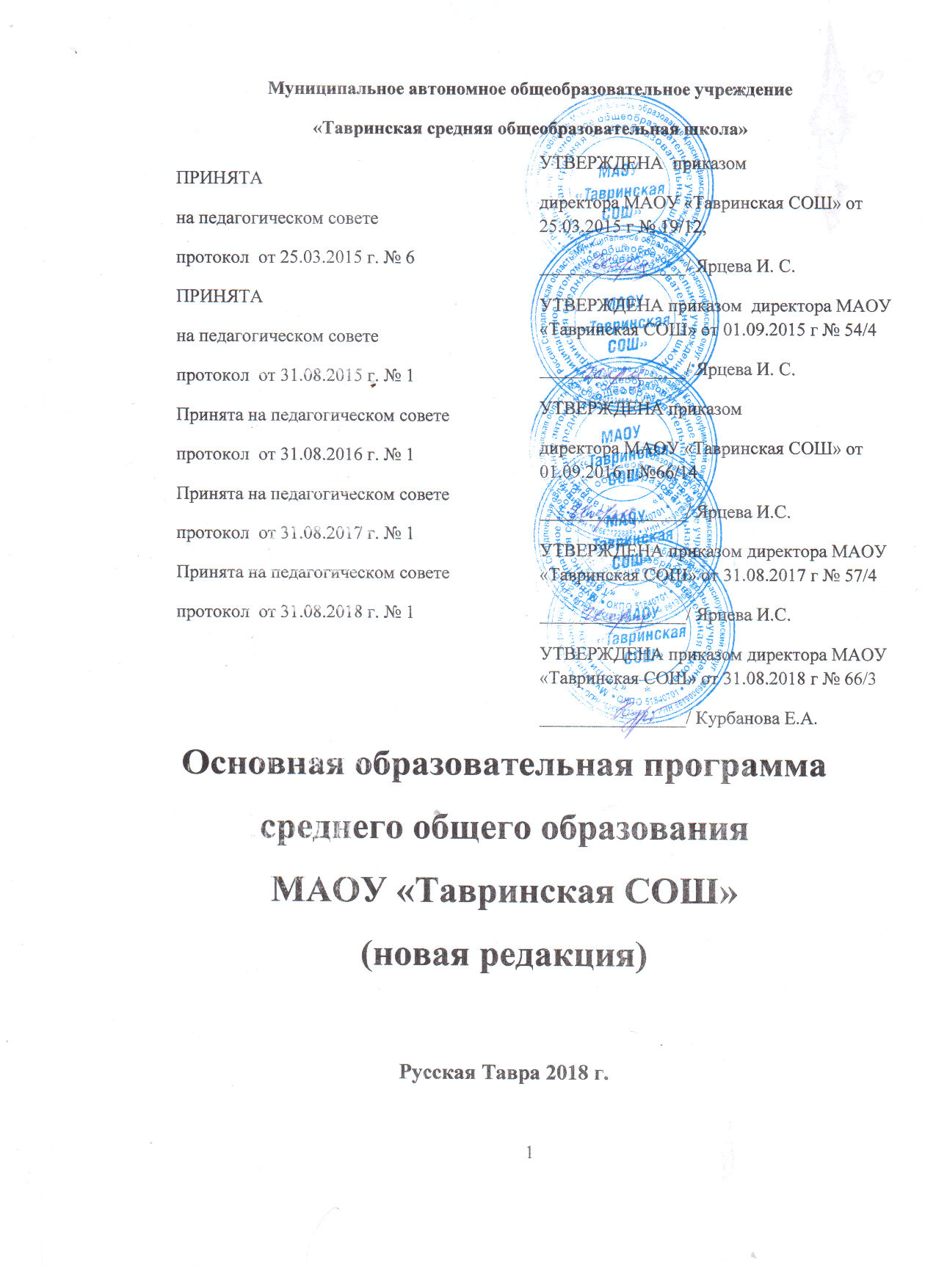 Пояснительная запискаОсновная образовательная программа является нормативно-управленческим документом МАОУ «Тавринская СОШ» характеризует специфику содержания образования и особенности организации образовательной деятельности. Образовательное организация несёт ответственность за выполнение образовательной программы перед родителями (законными представителями), обучающимися,  учредителем.Основная образовательная программа среднего общего образования адресована обучающимся 10–11 классов, освоивших программу основного общего образования, сдавших итоговую аттестацию за курс основной школы.	Основная образовательная программа среднего общего образования  Муниципального  автономного общеобразовательного  учреждения «Тавринская средняя общеобразовательная школа» ориентирована на реализацию стратегических целей развития образования в Российской Федерации и разработана в соответствии с требованиями:Федерального компонента государственного образовательного стандарта общего, основного общего и среднего (полного) общего образования (Приказ Министерства образования и науки  Российской Федерации от 5 марта . № 1089 с изменениями, внесенными приказами Министерства образования и науки Российской Федерации: от 3 июня 2008г. № 164, от 31 августа . № 320, от 19 октября , № 427, от 9 июня . № 1994, от 10 ноября 2011г. № 2643, от 24 января 2012г. № 39, от 31 января 2012г № 69);приказа  Министерства  образования РФ от 09.03.2004г. № 1312 «Об утверждении федерального базисного учебного плана и примерных учебных планов для образовательных учреждений РФ»;ст.2 Федерального закона от 29.12.2012г. № 273-ФЗ «Об образовании в Российской Федерации»;Типового положения об общеобразовательном учреждении, утвержденного постановлением Правительства РФ от 19.03.2001г. № 196;Приказ Министерства образования  и науки Российской Федерации от 01 февраля 2012 года № 74 «О внесении изменений в федеральный базисный учебный план и примерные учебные планы для образовательных учреждений Российской Федерации, реализующих программы общего образования, утверждённые приказом Министерства образования Российской Федерации от 9 марта 2004 года № 1312»;Приказ Министерства образования  и науки Российской Федерации от 30.08.2013 №1015 (ред. от 28.05.2014) «Об утверждении Порядка организации и осуществления образовательной деятельности по основным общеобразовательным программам - образовательным программам начального общего, основного общего и среднего общего образования» (Зарегистрировано в Минюсте России 01.10.2013 N 30067);Приказ Рособрнадзора от 29.05.2014 г № 785 «Об утверждении требований к структуре официального сайта образовательной организации в информационно – телекоммуникационной сети «Интернет» и формату представления на нём информации».Постановление Правительства Российской  Федерации от 10.07.2013 № 582 «Об утверждении Правил размещения на официальном сайте образовательной организации в информационно – телекоммуникационной сети «Интернет» и обновления информации об образовательной организации».Порядок  проведения государственной итоговой аттестации по образовательным программам среднего общего образования, утверждённый приказом Минобрнауки России от 26.12.2013 № 1400 «Об утверждении Порядка проведения государственной итоговой аттестации по образовательным программам среднего общего образования».Приказ  Министерства образования  и науки Российской Федерации  от 18.11.2013 № 1252 «Об утверждении Порядка проведения Всероссийской олимпиады школьников».Закона Свердловской области от 15 июля 2013 года № 78 – ОЗ «Об образовании в Свердловской области»;Письмо Министерства образования и науки Российской Федерации от 19 ноября 2010 года № 6842 – 03/30 «О введении третьего часа физической культуры в недельный объём  учебной нагрузки обучающихся в общеобразовательных учреждениях»;Постановления  Главного государственного санитарного врача РФ от 29.12.2010г.№ 189 «Об утверждении СанПин 2.4.2.2821-10 «Санитарно-эпидемиологические требования к условиям и организации обучения в общеобразовательных учреждениях»;Постановление Главного государственного санитарного врача РФ от 24 ноября . N 81 "О внесении изменений N 3 в СанПиН 2.4.2.2821-10 "Санитарно-эпидемиологические требования к условиям и организации обучения, содержания в общеобразовательных организациях";Письмо Минобрнауки РФ от 03.08.2015г № 08 – 1189 « О методических рекомендациях по воспитанию антикоррупционного мировоззрения у школьников и студентов»Приказ Министерства образования и науки РФ от 31.03.2014 №253 «Об утверждении федерального перечня учебников, рекомендуемых к использованию при реализации имеющих государственную аккредитацию образовательных программ начального общего, основного общего, среднего общего образования»;Приказ Минобрнауки России от 8 июня . № 576 «О внесении изменений в федеральный перечень учебников, рекомендованных к использованию при реализации имеющих государственную аккредитацию образовательных программ начального общего,основного общего, среднего общего образования, утвержденного приказом Министерства образования и науки Российской Федерации от 31 марта . №253».Устав МАОУ «Тавринская СОШ»Образовательная программа является основой для деятельности администрации и педагогического коллектива школы и исходит из проблем современного образования. Образовательная программа позволяет реализовать принцип личностной ориентации образовательного процесса через определение условий, способствующих достижению обучающимися с разными образовательными потребностями и возможностями установленного стандарта образования, при сохранении и укреплении их здоровья.Образовательная программа выступает как средство удовлетворения потребностей обучающихся, заключающихся в освоении ими познавательных и ценностных основ личностного и профессионального самоопределения; в формировании гуманистической ориентации личности; в создании условий для оптимального поиска путей решении задач, способствующих достижению каждым учеником образовательного стандарта в соответствии с его индивидуальными способностями. В этом аспекте образовательная программа реализует право ребенка на сохранение своей индивидуальности, зафиксированное в ст.8 "Конвенции о правах ребенка";  родителей, заключающихся в удовлетворении их запроса на образование и социальное воспитание детей. Образовательная программа выступает при этом как гарантия "наилучшего обеспечения интересов ребенка", продекларированная в ст.3 "Конвенции о правах ребенка";  учителей, заключающихся в обеспечении их прав на профессиональную и личностную самореализацию; на выработку собственного стиля педагогической деятельности; на выбор новых методик преподавания; на создание или выбор инновационных технологий деятельности; на проектирование учебной программы. 	Настоящая образовательная программа является основным нормативным документом, который определяет приоритетные ценности и цели, особенности содержания, организации, учебно-методического обеспечения образовательного процесса  в средней школе.		Образовательная программа является описанием объекта управления, она служит основой для разработки и совершенствования структуры и технологии управления образовательным процессом, позволяет повысить эффективность таких функций управления, как планирование, организация, контроль, анализ.Образовательная программа выполняет следующие функции:- регламентирует приоритетные стратегические цели образовательного процесса в школе, определяет основные направления и средства, которые позволяют это назначение реализовать;- определяет: особенности содержания образования, организации  образовательной деятельности, учебно-методического обеспечения образовательной   деятельности.  Несущей конструкцией образовательной программы является учебный план, где он выступает ее внутренней формой. Образовательная программа наполняет учебный план конкретным содержанием, описывает учебно-методическое обеспечение его выполнения.1. Целевой разделЦели реализации основной образовательной программы среднего общего образованияСреднее общее образование – завершающийуровень образования, призваный обеспечить  функциональную грамотность и социальную адаптацию  обучающихся, содействовать их гражданскому и общественному самоопределению.Целями реализации образовательной программы являются:Создание равных возможностей получения качественного общего образования.Создание условий для формирования широко образованной личности на основе усвоения содержания образования.Удовлетворение потребностей обучающихся в освоении познавательных и ценностных основ личностного и профессионального самоопределения.Обеспечение возможностей для самопознания, развития и саморазвития личности обучающихся, раскрытия их индивидуальных способностей, развития умений и навыков социальной коммуникации, адаптации их к жизни в обществе. Воспитание личности исследователя, формирование исследовательского подхода к познанию окружающего мира человека и общества, развитие абстрактно-теоретического мышления обучающихся, умений и навыков проведения исследований, выполнения проектов и творческих работ.Обеспечение условий для последующего свободного выбора вида и профиля высшего профессионального образования на основе сформированного уровня компетентности.Воспитание в духе патриотизма и уважения к традициям и истории Урала.Создание условий для адаптации в условиях современной жизни, воспитание правовой культуры и правового сознания, формирование гражданственности и уважения к правам и свободам человека.Для достижения целей МАОУ «Тавринская СОШ»» ставит перед собой следующие задачи:обеспечить среднее общее образование для каждогообучающегося не ниже требований государственного стандарта;способствовать установлению равного доступа к полноценному образованию разным категориям обучающихся;cоздать условия для дифференциации содержания обучения старшеклассников с широкими и гибкими возможностями построения школьниками индивидуальных образовательных программ;обеспечить качественную подготовку к государственной итоговой аттестации;создать условия для самоопределения и творческого развития личности школьников на факультативной и индивидуально-консультационной основе; осваивать современные образовательные технологии;расширить возможности социализации обучающихся, обеспечить преемственность между общим и профессиональным образованием, более эффективно подготовить  выпускников школы к освоению программ высшего профессионального образования..Задачи:-создание максимально благоприятных условий для умственного, физического, эстетического развития личности ребенка, в том числе, путем удовлетворения потребностей учащихся в образовании, самоопределении и получении дополнительного образования;-формирование у учащихся адекватной современному уровню знаний и уровню  обучения, целостной картины мира, адаптации личности к жизни в обществе;- достижение учащимися соответствующего образовательного уровня на основе усвоения обязательного минимума содержания федерального компонента государственного образовательного стандарта;-создание условий для формирования у учащихся ключевых компетенций социализированной личности;-воспитание гражданственности, трудолюбия, любви к окружающей природе, Родине, семье;-осуществление необходимой коррекции отклонений в развитии учащегося при наличии соответствующих документов и условий образовательной организации;- сохранение и укрепление физического и психического здоровья детей.-создание условий для осознанного выбора и освоения профессии.Ожидаемые результаты реализации образовательной программы:успешное освоение предметов учебного плана и достижение уровня образованности, соответствующего образовательному стандарту среднего общего образования;достижение уровня готовности к осознанному выбору дальнейшего образовательного маршрута: понимание особенностей выбранной образовательной организации; оценочное соотнесение профессиональных намерений и собственных возможностей; подготовленность в предметной области, необходимой для получения дальнейшего образования;достижение такого уровня образованности в предметных областях знания, который позволит учащимся успешно продолжить обучение в школе или других учебных заведениях;овладение учащимися общепредметными знаниями и умениями, необходимыми для творческой и поисковой деятельности;сформированность основных ключевых компетенций и получение  социально-значимых достижений в творческой деятельности, способствующих развитию качеств личности, необходимых человеку для успешной самореализации.Основные принципы реализации образовательной программы:принцип гуманизации – утверждение норм уважения и доброжелательного отношения к каждому ребенку, исключение принуждения и насилия над его личностью;принцип культуросообразности – создание развивающей среды, способствующей максимальному раскрытию личностного, интеллектуального, творческого потенциала каждого учащегося;принцип ценностно-смыслового  равенства взрослого и ребенка;принцип социокультурной открытости образования – открытость изменяющемуся миру, уважение к нормам и традициям разных культур, поддержка образовательных инициатив всех субъектов образовательного пространства, развитие социального партнерства.Адресность образовательной программыОбщая характеристика школыУчредителем муниципального автономного общеобразовательного учреждения «Тавринская средняя общеобразовательная школа» является муниципальный отдел управления образованием муниципального образования Красноуфимский округ. Муниципальное автономное общеобразовательное учреждение «Тавринская средняя общеобразовательная школа» находится в селе Русская Тавра, расположенном в Красноуфимском районе,  Свердловской области, в 60 километрах к югу от города Красноуфимска, на расстоянии 260 километров от Екатеринбурга.С 1873 года образовательный процесс в селах Большая и Русская Тавра осуществляется в двух школах. В октябре 1971 года в селе Русская Тавра была открыта новая школа, которая стала центром образования.Общие сведения об образовательной организацииПрограмма адресована учащимся и родителям (законным представителям):-для информирования о целях, содержании, организации и предполагаемых результатах деятельности образовательной организации по достижению каждым учащимся образовательных результатов;-для определения сферы ответственности за достижение результатов образовательной организации, осуществляющей образовательную деятельность, родителей и учащихся и возможностей их взаимодействия;Учителям:-для углубления понимания смыслов образования и в качестве ориентира в практической образовательной деятельности.Администрации:-для координации деятельности педагогического коллектива по выполнению требований к результатам и условиям освоения образовательной программы;-для регулирования взаимоотношений субъектов образовательных отношений.    Стратегия образовательной деятельности в образовательной организацииМногообразие и динамизм изменений в современном обществе, мире неизбежно приводят к радикальным изменениям в образовании. 	 В современных социально-экономических условиях  изменилась  государственная стратегия  образования, которая выражена  в следующих положениях:в создании основы для устойчивого социально-экономического и духовного развития России, обеспечении высокого качества жизни народа и национальной безопасности;в укреплении демократического правового государства и развитии гражданского общества;в кадровом обеспечении динамично развивающейся рыночной экономики, интегрирующейся в мировое хозяйство, обладающей высокой конкурентоспособностью и инвестиционной привлекательностью;в утверждении статуса России в мировом сообществе как великой державы в сфере образования, культуры, искусства, науки, высоких технологий и экономики.Указанные выше тенденции развития России заставляют переосмыслить цели школьного образования и  по-новому сформулировать и планируемые результаты образования.В качестве главного результата в Стратегии модернизации образования рассматривается готовность и способность молодых людей, заканчивающих школу, нести личную ответственность как за собственное благополучие, так и за благополучие общества. Важными целями образования школы, поэтому, являются:развитие у учащихся самостоятельности и способности к самоорганизации;умение отстаивать свои права, формирование высокого уровня правовой культуры (знание основополагающих правовых норм и умение использовать возможности правовой системы государства);готовность к сотрудничеству, развитие способности к созидательной деятельности;толерантность, терпимость к чужому мнению; умение вести диалог, искать и находить содержательные компромиссы. Поэтому, основным результатом деятельности нашей школы является не система знаний, умений и навыков сама по себе, а набор ключевых компетентностей в интеллектуальной, гражданско-правовой, коммуникационной, информационной и прочих сферах,   где на первый план выходит  деятельностный подход. 	Основными принципами организации и задачами образовательной деятельности для педагогического коллектива школы выступают следующие положения:личностно-социальная ориентация при реализации общих гуманистических ценностей как кардинальных целей и ценностей образования при условии учета социального заказа страны, региона, города и всех уровней образовательных стандартов;развитие ребенка с акцентом на сферу ценностно-эмоциональных отношений, что обеспечивает одновременное развитие интеллекта, мотивации, активного отношения к миру и уверенность подходов (интеллектуального, эмоционального, практически-действенного) к развитию детей в основной и старшей школе;здоровьесберегающая направленность образовательного процесса, воспитание культуры здоровья;целостность образовательного процесса, включающая общее образование, развитие и воспитание во внеучебной сфере;обеспечение условий для полноценной самореализации учащихся, развития их способностей в разнообразных видах деятельности. 	Для современного общества необходимы граждане, которые должны уметь быть здоровыми, пройти полноценную социализацию, быть готовыми жить в сложном, изменяющемся обществе, быть инициативными и конкурентноспособными, социально устойчивыми и одновременно социально мобильными, социально адаптированными и готовыми к преобразованию среды, к внесению в общество гуманистических ценностей. Путь к этому – индивидуализация образования (не исключающая коллективных форм и способов работы).	Проблема образования личности выступает в педагогике свободы как проблема индивидуального саморазвития, а педагогический процесс как субъект-субъектные отношения, сотрудничество, сотворчество взрослого и ребенка, в которых доминирует взаимовыгодный обмен личностными смыслами и опытом.	  В систему педагогической поддержки мы включаем и психологическую, социальную и медицинскую помощь, поскольку все они интегрируются школой. Предметом педагогической поддержки, таким образом, становится процесс совместного с ребенком определения его собственных интересов, целей, возможностей и путей преодоления препятствий, мешающих ему сохранить свое человеческое достоинство и самостоятельно достигнуть желаемых результатов в обучении, самовоспитании, общении, образе жизни.	В практике образовательного процесса эффективно используются следующие технологии: технологии обучения, отвечающие потребностям содержания образования (педагогические мастерские, педагогика сотрудничества, технология индивидуализации и дифференциации обучения, технология группового обучения, технология проблемного обучения и др.); информационные технологии, без освоения которых учащиеся не смогут быть успешными; здоровьесберегающие технологии, направленные на сохранение и укрепление здоровья школьников.        Общей особенностью используемых технологий обучения является ориентация на развитие: - самостоятельности мышления; - исследовательских умений в практико-ориентированной деятельности; - умения аргументировать свою позицию; - умения публично представлять результаты самостоятельно выполненных творческих работ; - потребности в самообразовании.Основная образовательная программа среднего общего образования адресована обучающимся 16-17 лет, 10–11 классов, освоивших программу основного общего образования, сдавших итоговую аттестацию за курс основной школы.Обучение в средней школе связано с юношеским этапом жизни. Специфика данного возраста связана с базовым возрастным процессом — поиском идентичности на мировоззренческом уровне. Таким образом, ведущей деятельностью данного периода жизни человека является самоопределение как практика становления, связанная с конструированием возможных образов будущего, проектированием и планированием в нем своей индивидуальной траектории (своего пути). Процессы самоопределения реализуются через осуществление набора проб и приобретение опыта подготовки к принятию решений о мере, содержании и способе своего участия в образовательных и социальных практиках, которые могут выражаться в разных формах. В качестве таких форм для юношества выступают:1) внутренний мир и самопознание;2) любовь и семья;3) ценности и товарищество;4) интересы и профессия;5) мораль и общественная позиция.	Важнейшей спецификой юношеского возраста является его активная включенность в существующие проблемы современности. Юношеские практики становления всегда по-настоящему рискованны – находятся на острие проблем.
Становление юноши это попытка обретения практического мышления. Поэтому единицей организации содержания образования в старшей школе является «проблема» и проблемная организация учебного материала, предполагающая преодоление задачно-целевой организации учебной деятельности и выход в следующий управляющий контур – в пространство «смыслов», «горизонтов», «возможностей».Так построенное юношеского образование требует и иных педагогических позиций. Взрослый в таком типе образования сам должен быть носителем определенной темы и проекта, иначе он теряет значение для молодых людей.Виды деятельности старших школьников:учебно-образовательная деятельность в стартовых формах университетского образования (лекции, семинары, тренинги, практикумы, стажировки и т.п.);индивидуальная  учебная  деятельность  в рамках  индивидуальной образовательной программы  старшеклассника, обучение в системе экстерната, обучение в заочных  школах;конструкторско-исследовательская деятельность по конкретной теме;организационно-проектная социальная деятельность в рамках  индивидуальной  образовательной программы старшеклассника;Задачи, решаемые старшими школьниками разными видами  деятельности: Выработать приемы и методы организации индивидуальной учебной деятельности. Овладеть приемами систематизации, типологизации и классификации знаний.Выделить сферу своих интересов в связи с современными экономическими, политическими, социальными  и научными проблемами. Освоить экспериментальные и поисковые  формы  организации деятельности.Овладеть стартовыми методиками организации коллектива.Сформировать стартовые представления  о сфере своих профессиональных интересов,  оформить социальные амбиции, овладеть методами личностной организации.Задачи, решаемые педагогами, реализующими основную образовательную программу среднего общего  образования:Реализовать  образовательную программу старшей школы в  организационно-учебных  базовых элементах и формах высшего образования (лекции, семинары, модульные формы, зачетная система, тренинги)  Подготовить учащихся к осуществлению процессов самостоятельного знаниевого конструирования (целостное видение предмета, системная организация предмета, понятийные взаимосвязи и тематические обусловленности, иерархия знаний)  Сформировать у учащихся методы и приемы по исследованию современных проблем и конструированию их эффективных решений Организовать систему социальной жизнедеятельности  и группового проектирования социальных  событий. Организовать систему проектно-аналитических событий, в ходе которых  оформляется социальная, гражданская и профессиональная позиция учащихся.Личностно – ориентированное обучение в школе направлено на воспитание каждого ученика внутренне свободной личностью, ищущей своё место в обществе в соответствии со своими задатками, формирующимися ценностными ориентациями, интересами и склонностями с тем, чтобы жить полной, осмысленной и творческой жизнью. Учащимся предлагаются элективные курсы, цель которых дать возможность учащимся попробовать свои силы в различных областях наук, овладеть практическими умениями, помочь учащимся в самоопределении и самореализации, в выборе дальнейшего профессионального обучения. Неотъемлемой частью образовательного процесса является внеурочная работа по предметам в различных формах (индивидуальной, групповой) с целью создания образовательной среды, позволяющей учащимся проявить свои индивидуальные способности и таланты. Подготовка и проведение общешкольных предметных недель и олимпиад. Выпуск научных и художественных печатных изданий. Организация выставок по результатам творческой деятельности учащихся Проведение интеллектуальных игр и соревнований. Большое значение для развития социальной адаптации, социального самоопределения и самореализации приобретают такие формы работы, которые позволяют учащимся выйти в реальное научно-образовательное пространство: участие в городских предметных олимпиадах и выход на олимпиады более высокого уровня,  участие в конкурсах и соревнованиях общероссийского и международного уровня. С целью овладения научными методами познания создано научное общество учащихся, организуется индивидуальная и групповая научно-исследовательская и проектная деятельность учащихся.  Система оценки достижения планируемых результатов освоения образовательной  программыОсновным объектом системы оценки, ее содержательной и критериальной базой выступают требования ФК ГОС, которые конкретизируются в планируемых результатах освоения обучающимися основной образовательной программы.Система оценки включает процедуры внутренней и внешней оценки.Внутренняя оценкавключает:стартовую диагностику,текущую и тематическую оценку,внутришкольный мониторинг образовательных достижений,промежуточную и итоговую аттестацию обучающихся.К внешним процедурам относятся:государственная итоговая аттестация,независимая оценка качества образования имониторинговые исследования  муниципального, регионального и федерального уровней.Согласно положению «о формах, периодичности и порядке текущего контроля  успеваемости и промежуточной аттестации обучающихся», текущий контроль успеваемости обучающихся в ОУ проводится:поурочно, по темам;в форме: диагностики (стартовой, промежуточной, итоговой по темам разделов); Периодичность и формы текущего контроля успеваемости обучающихся:Текущий контроль успеваемости обучающихся осуществляется самостоятельно педагогом, ведущим занятие с учетом требований федеральных государственных образовательных стандартов общего образования (по уровням образования), индивидуальных особенностей обучающихся соответствующего класса, группы, используемых образовательных технологий По учебным четвертям и полугодиям отметка определяется на основании результатов текущего контроля успеваемости в следующем порядке:по полугодиям – в 10-11 классах; Текущий контроль во 2-11 классах осуществляется:В виде отметок по 5-балльной шкале по учебным предметам, курсам, дисциплинам;Безотметочно  по учебным  курсам по выбору в 10-11 классах. Для учебных курсов по выбору отводится отдельный журнал.Текущий контроль успеваемости обучающихся осуществляется педагогами по пятибалльной системе (минимальный бал 1 «единица», максимальный балл 5 «отлично»), кроме 1-го класса (безотметочное оценивание). Педагог, проверяя и оценивая работы (в том числе контрольные), устные ответы обучающихся, достигнутые ими навыки и умения, выставляет оценку в классный журнал и дневник обучающегося.При определении требований оценкам по дисциплинам предлагается руководствоваться следующим:Оценки 5 - «отлично» заслуживает обучающийся, обнаруживший всестороннее, систематическое и глубокое знание программного материала, умение свободно выполнять задания, предусмотренные учебной программой, объем знаний составляет 90-100% содержания (правильный полный ответ, представляющий собой связное, логически последовательное сообщение на определенную тему, умение применять правила в конкретных случаях).Оценка «отлично» выставляется обучающимся, проявившим творческие способности в понимании, изложении и использовании учебного материала. Обучающийся обосновывает свои суждения, применяет знания на практике.Оценки 4 - «хорошо» заслуживает обучающийся, обнаруживший полное
знание программного материала, успешно выполняющий предусмотренные в
программе задания и объем знаний составляет 70 - 90% содержания. Оценка «хорошо» выставляется обучающимся, показавшим систематический характер знаний по дисциплине и способным к их самостоятельному пополнению и обновлению в ходе дальнейшей учебной работы.Оценки 3 - «удовлетворительно» заслуживает обучающийся, обнаруживший знание основного программного материала в объёме, необходимом для дальнейшей учебы, справляющийся с выполнением заданий, предусмотренных программой, обучающийся владеет знаниями в объеме 50-70% содержания. Как правило, оценка «удовлетворительно» выставляется обучающимся, допустившим погрешности непринципиального характера во время выполнения предусмотренных программой заданий. Оценка 2 - «неудовлетворительно» выставляется обучающемуся, обнаружившему пробелы в знаниях основного программного материала, допустившему принципиальные ошибки в выполнении предусмотренных программой заданий. Оценка 1 — «единица» выставляется обучающемуся в случае неусвоения учебной программы.  Текущий контроль обучающихся, временно находящихся в санаторных, медицинских организациях (иных организациях, не имеющих лицензии на право осуществления образовательной деятельности), проводятся в этих учебных заведениях, и полученные результаты учитываются при выставлении четвертных, семестровых, полугодовых отметок;Проведение текущего контроля не допускается сразу после длительного пропуска занятий по уважительной причине с выставлением неудовлетворительной отметки;При наличии медицинского заключения, освобождающего учащегося от физических нагрузок на занятиях физической культуры по состоянию здоровья на учебный период, учащийся аттестуется по теории предмета. Успеваемость учащихся, занимающихся по индивидуальному учебному плану, подлежит текущему контролю с учетом особенностей освоения образовательной программы, предусмотренных индивидуальным учебным планом.Порядок выставления отметок по результатам текущего контроля за четверть, полугодие: Обучающимся, пропустившим по уважительной причине, подтвержденной соответствующими документами, 2/3  учебного времени, срок проведения промежуточной аттестации переносится. Текущий контроль результатов указанных обучающихся осуществляется в индивидуальном порядке администрацией ОУ и родителями (законными представителями) обучающихся; Отметки обучающихся за четверть, полугодие  выставляются на основании результатов текущего контроля успеваемости, осуществляемого по темам/поурочно за 2 дня до начала каникул;Текущий контроль в рамках внеурочной деятельности определяется ее моделью, формой организации занятий, особенностями выбранного направления.Оценивание внеучебных достижений обучающихся в ОУ осуществляется согласно Положения о внеурочной деятельности;Для осуществления текущего контроля знаний обучающихся педагогические работники используют контрольно-измерительные материалы, предусмотренные рабочими программами утвержденные директором образовательного учреждения, в том числе соответствующие требованиям стандарта.            Формы текущего контроля:В ОУ предусмотрены различные формы текущего контроля знаний обучающихся: Устный опрос — контроль, проводимый после изучения материала по одному или нескольким темам (разделам) учебного предмета в виде ответов на вопросы и обсуждения ситуаций.  Письменный контроль - контроль, предполагающий работу с поставленными вопросами, решением задач, анализом ситуаций, выполнением практических заданий по отдельным темам (разделам) курса. Комбинированный опрос - контроль, предусматривающий одновременное использование устной и письменной форм оценки знаний по одной или нескольким темам.Защита и презентация домашних заданий - контроль знаний по индивидуальным или групповым домашним заданиям с целью проверки правильностиих выполнения, умения обобщать пройденный материал и публично его представлять, прослеживать логическую связь между темами курса.Дискуссия, тренинги, круглые столы - групповое обслуживание вопросов
проблемного характера, позволяющих продемонстрировать навыки самостоятельного мышления и умение принимать решения.Тесты - совокупность заданий определенной формы (открытые, закрытые, комбинированные), позволяющие объективно и качественно оценить учебные достижения обучающихся.  Возможны и другие формы текущего контроля знаний, которые определяются педагогами.  Промежуточная аттестация обучающихся Освоение образовательной программы среднего общего образования, в том числе отдельной части или всего объёма учебного предмета, курса, дисциплины (модуля) в рамках освоения основных образовательных программ общего образования (по уровням общего образования) за четверть, полугодие, учебный год, сопровождается промежуточной аттестацией обучающихся.	Результаты промежуточной аттестации являются одной из двух составляющих итоговой оценки результатов освоения основной общеобразовательной программы. Итоговое сочинение (изложение) как форма промежуточной аттестации является допуском к государственной итоговой аттестации по образовательным программам среднего общего образования.Промежуточную аттестацию в ОУ:В обязательном порядке проходят обучающиеся, осваивающие основные общеобразовательные программы начального общего образования, основного общего образования, среднего общего образования во всех формах обучения; а также  обучающиеся, осваивающие образовательные программы ОУ по индивидуальным учебным планам, в т.ч. осуществляющие ускоренное или иное обучение с учетом особенностей и образовательных потребностей конкретного обучающегося; обучающиеся с ОВЗ, осваивающие адаптированные образовательные программы.Могут проходить по заявлению родителей (законных представителей) обучающиеся, осваивающие основные общеобразовательные программы:В форме семейного образования (далее экстерны): обучающиеся на уровне начального общего образования, основного общего образования, среднего общего образования;В форме самообразования (далее экстерны): обучающиеся на уровне среднего общего образования;Промежуточная аттестация обучающихся  проводится в форме:Комплексной контрольной работы;Итоговой контрольной работы;Письменных и устных экзаменов;Тестирования;Защиты индивидуального/группового проекта;Сдачи нормативов по физической культуре;Итогового сочинения (изложения) для обучающихся по образовательным программам среднего общего образования;Иных формах, определяемых образовательными программами ОУ и (или) индивидуальными учебными планами.Перечень учебных предметов, курсов, дисциплин, выносимых на промежуточную аттестацию, их количество и  форма  проведения определяются соответствующими учебными планами и ежегодно рассматриваются на заседании педагогического совета, с последующим утверждением приказом руководителя ОУ.Порядок проведения промежуточной аттестации обучающихся:на полугодовую промежуточную аттестацию, которая проводится по каждому учебному предмету по итогам полугодия в 10-11 классах; - на годовую промежуточную аттестацию, которая проводится по каждому учебному предмету по итогам учебного года во 2 – 11 классах. Годовая промежуточная аттестация проводится в качестве отдельной процедуры, независимо от результатов четвертной и полугодовой аттестации. Годовая  промежуточная аттестация предусматривает проведение специальных контрольных процедур по  предметам учебного плана базового уровня с выставлением по их результатам отдельной отметки, которая в совокупности с четвертными, полугодовыми отметками определяет годовую отметку как среднее арифметическое данных отметок.  Промежуточная аттестация в форме экзамена как условие допуска к государственной итоговой аттестации является обязательной и проводится в 11 классе;Сроки проведения итогового сочинения (изложения): итоговое сочинение (изложение) проводится в первую среду декабря  для обучающихся, выпускников прошлых лет. Для выпускников прошлых лет итоговое сочинение (изложение) может проводиться в феврале  и  в мае; для обучающихся итоговое сочинение (изложение) может проводиться в дополнительные сроки  при наличии у них уважительных причин (болезни или иных обстоятельств, подтвержденных документально).	Промежуточная  аттестация в форме итогового изложения:Обучающиеся 11 класса с ограниченными возможностями здоровья или дети-инвалиды и инвалиды, лица, обучающиеся по состоянию здоровья на дому, в образовательных организациях, в том числе санаторно-курортных, в которых проводятся необходимые лечебные, реабилитационные и оздоровительные мероприятия для нуждающихся в длительном лечении пишут итоговое изложение.Обучающиеся с ограниченными возможностями здоровья при подаче заявления на написание итогового изложения предъявляют копию рекомендаций психолого-медико-педагогической комиссии и/или индивидуальной программы реабилитации для обучающихся детей-инвалидов и инвалидов, а также оригинал или заверенную в установленном порядке копию справки, подтверждающей факт установления инвалидности и выданной федеральным государственным учреждением медико-социальной экспертизы.Годовая промежуточная аттестация проводится в форме итогового контроля с целью проверки освоения учебного предмета, курса, дисциплины и (или) образовательной программы предыдущего уровня.	Годовая промежуточная аттестация в ОУ проводится: В соответствии с приказом, утвержденным руководителем ОУ;  По контрольно-измерительным материалам, составленными учителями-предметниками и учителями начальных классов в соответствии с образовательными стандартами и с учетом учебно-методических комплектов,   утвержденным приказом руководителя. Материалы промежуточной аттестации хранятся  в кабинете заместителя директора по учебной работе. Результаты промежуточной аттестации обучающихсяОбучающиеся, освоившие в полном объеме содержание образовательной программы общего образования (по уровням образования) текущего учебного года, на основании положительных результатов, в т.ч. и итогов годовой промежуточной аттестации, переводятся в следующий класс (уровень образования). Обучающиеся, не освоившие основной образовательной программы начального общего образования и (или) основного общего образования, не допускаются к обучению на следующих уровнях общего образования.Результатом итогового сочинения (изложения) в 11 классе является «зачет» или «незачёт». Обучающиеся, получившие «незачет» по результатам итогового сочинения не допускаются к государственной итоговой аттестации.  Обучающиеся 2-х, 3-х, 5-8 и 10 классов, не прошедшие промежуточную аттестацию по уважительным причинам или имеющие академическую задолженность, переводятся в следующий класс условно.Результаты итоговой аттестации выпускников (в том числе государственной) характеризуют уровень достижения предметных результатов освоения Программы ООО, необходимых для продолжения образования. Государственная итоговая аттестация выпускников осуществляется внешними (по отношению к образовательному учреждению) органами, т. е. является внешней оценкой.Достижение результатов освоения Программы СОО, необходимых для продолжения образования, профессиональной и социальной деятельности, является предметом итоговой оценки освоения учащимися Программы СОО.Итоговая оценка результатов освоения Программы СОО включает две составляющие:- результаты промежуточной аттестации учащихся, проводимой Школой самостоятельно, отражающие динамику индивидуальных образовательных достижений учащихся в соответствии с планируемыми результатами освоения Программы СОО;- результаты государственной итоговой аттестации выпускников, характеризующие уровень достижения планируемых результатов освоения Программы СОО.Итоговая аттестация выпускников 11 класса проводится на основе ФЗ «Об образовании в Российской Федерации», иных нормативных актов, распоряжений Министерства образования.Планируемые результаты образовательной программы. Требования к результатам подготовкиУровеньсреднего общего образования в процессе модернизации образования подвергается самым существенным структурным, организационным и содержательным изменениям. Социально-педагогическая суть этих изменений – обеспечение наибольшей личностной направленности и вариативности образования, его дифференциации и индивидуализации. Эти изменения являются ответом на требования современного общества максимально раскрыть индивидуальные способности, дарования человека и сформировать на этой основе профессионально и социально компетентную, мобильную личность, умеющую делать профессиональный и социальный выбор и нести за него ответственность, сознающую и способную отстаивать свою гражданскую позицию, гражданские права. Государственный образовательный стандарт направлен на реализацию следующих основных целей:формированиеу учащихся гражданской ответственности и правового самосознания;духовности и культуры, самостоятельности, инициативности, способности к успешной социализации в обществе;дифференциация обучения с широкими и гибкими возможностями построения старшеклассниками индивидуальных образовательных программ в соответствии с их способностями, склонностями и потребностями; обеспечение учащимся равных возможностей для их последующего профессионального образования и профессиональной деятельности, том числе с учетом реальных потребностей рынка труда. Среднее общее образование завершается обязательной итоговой государственной аттестацией выпускников. Требования к уровню подготовки выпускников настоящего стандарта являются основой разработки контрольно-измерительных материалов указанной аттестации: Общие учебные умения, навыки и способы деятельности В результате освоения содержания среднего общего образования обучающийся получает возможность совершенствовать и расширить круг общих учебных умений, навыков и способов деятельности. Предлагаемая рубрикация имеет условный (примерный) характер. Овладение общими умениями, навыками, способами деятельности как существенными элементами культуры является необходимым условием развития и социализации учащихсяПознавательная деятельностьУмение самостоятельно и мотивированно организовывать свою познавательную деятельность (от постановки цели до получения и оценки результата). Использование элементов причинно-следственного и структурно - функционального анализа. Исследование несложных реальных связей и зависимостей. Определение сущностных характеристик изучаемого объекта; самостоятельный выбор критериев для сравнения, сопоставления, оценки и классификации объектов. Участие в проектной деятельности, в организации и проведении учебно-исследовательской работы: выдвижение гипотез, осуществление их проверки, владение приемами исследовательской деятельности, элементарными умениями прогноза (умение отвечать на вопрос: «Что произойдет, если…»). Самостоятельное создание алгоритмов познавательной деятельности для решения задач творческого и поискового характера. Формулирование полученных результатов. Создание собственных произведений, идеальных и реальных моделей объектов, процессов, явлений, в том числе с использованием мультимедийных технологий, реализация оригинального замысла, использование разнообразных (в том числе художественных) средств, умение импровизировать. Информационно-коммуникативная деятельность Поиск нужной информации по заданной теме в источниках различного типа. Извлечение необходимой информации из источников, созданных в различных знаковых системах (текст, таблица, график, диаграмма, аудиовизуальный ряд и др.), отделение основной информации от второстепенной, критическое оценивание достоверности полученной информации, передача содержания информации адекватно поставленной цели (сжато, полно, выборочно). Перевод информации из одной знаковой системы в другую (из текста в таблицу, из аудиовизуального ряда в текст и др.), выбор знаковых систем адекватно познавательной и коммуникативной ситуации. Умение развернуто обосновывать суждения, давать определения, приводить доказательства (в том числе от противного). Объяснение изученных положений на самостоятельно подобранных конкретных примерах. Выбор вида чтения в соответствии с поставленной целью (ознакомительное, просмотровое, поисковое и др.). Свободная работа с текстами художественного, публицистического и официально-делового стилей, понимание их специфики; адекватное восприятие языка средств массовой информации. Владение навыками редактирования текста, создания собственного текста. Использование мультимедийных ресурсов и компьютерных технологий для обработки, передачи, систематизации информации, создания баз данных, презентации результатов познавательной и практической деятельности. Владение основными видами публичных выступлений (высказывание, монолог, дискуссия, полемика), следование этическим нормам и правилам ведения диалога (диспута)Рефлексивная деятельность Понимание ценности образования как средства развития культуры личности. Объективное оценивание своих учебных достижений, поведения, черт своей личности; учет мнения других людей при определении собственной позиции и самооценке. Умение соотносить приложенные усилия с полученными результатами своей деятельности. Владение навыками организации и участия в коллективной деятельности: постановка общей цели и определение средств ее достижения, конструктивное восприятие иных мнений и идей, учет индивидуальности партнеров по деятельности, объективное определение своего вклада в общий результат. Оценивание и корректировка своего поведения в окружающей среде, выполнение в практической деятельности и в повседневной жизни экологических требований. Осознание своей национальной, социальной, конфессиональной принадлежности. Определение собственного отношения к явлениям современной жизни. Умение отстаивать свою гражданскую позицию, формулировать свои мировоззренческие взгляды. Осуществление осознанного выбора путей продолжения образования или будущей профессиональной деятельности.Обучающиеся, завершившие среднее общее образование и выполнившие в полном объеме требования к уровню подготовки выпускников, вправе продолжить обучение на ступенях начального, среднего и высшего профессионального образования. Планируемые результаты образовательной программы по учебным предметам и курсам представлены в рабочих программах педагогов (приложение 1).2.Содержательный раздел2.1. Обязательный минимум содержания общего образования.Обязательный минимум содержания основных образовательных программ (далее – обязательный минимум) – обобщенное содержание образования, которое школа обязана предоставить обучающимся для обеспечения их конституционного права на получение общего образования. Обязательный минимум представлен в форме набора предметных тем (дидактических единиц), включаемых в обязательном порядке в основные образовательные программы общего образования. Обязательный минимум включает основные ценности и достижения национальной и мировой культуры, фундаментальные научные идеи и факты, определяющие общие мировоззренческие позиции человека и обеспечивающие условия для социализации, интеллектуального и общекультурного развития обучающихся, формирования их социальной и функциональной грамотности. Обязательный минимум обеспечивает преемственность уровней общего образования и учебных предметов, представляет обучающимся возможность успешно продолжить образование на последующих уровнях образования. Обязательный минимум не устанавливает порядок (последовательность) изучения предметных тем (дидактических единиц) в рамках  уровней  общего образования и не определяет нормативы учебного времени, отводимые на изучение данной дидактической единицы в рамках учебной программы. Обязательный минимум представлен в двух форматах: содержание, изучение которого является объектом контроля и оценки в рамках итоговой аттестации учеников и содержание, которое подлежит изучению, но не является объектом контроля и не включается в требования к уровню подготовки выпускников.Содержательный раздел определяет общее содержание среднего общего образования и включает образовательные программы учебных предметов на уровне среднего общего образования2.2.Содержание учебных предметов2.2.1. Русский языкСтандарт среднего (полного) общего образования по русскому языкуБазовый уровеньИзучение русского языка на базовом уровне среднего (полного) общего образования направлено на достижение следующих целей:- воспитание гражданина и патриота; формирование представления о русском языке как духовной, нравственной и культурной ценности народа; осознание национального своеобразия русского языка; овладение культурой межнационального общения;- развитие и совершенствование способности к речевому взаимодействию и социальной адаптации; информационных умений и навыков; навыков самоорганизации и саморазвития; готовности к трудовой деятельности, осознанному выбору профессии;- освоение знаний о русском языке как многофункциональной знаковой системе и общественном явлении; языковой норме и ее разновидностях; нормах речевого поведения в различных сферах общения;- овладение умениями опознавать, анализировать, классифицировать языковые факты, оценивать их с точки зрения нормативности; различать функциональные разновидности языка и моделировать речевое поведение в соответствии с задачами общения;- применение полученных знаний и умений в собственной речевой практике; повышение уровня речевой культуры, орфографической и пунктуационной грамотности.Достижение указанных целей осуществляется в процессе совершенствования коммуникативной, языковой и лингвистической (языковедческой), культуроведческой компетенций.Обязательный минимум содержания основных образовательных программСодержание, обеспечивающее формирование коммуникативной компетенцииСферы и ситуации речевого общения. Компоненты речевой ситуации.Оценка коммуникативных качеств и эффективности речи(**)*(24).Развитие навыков монологической и диалогической речи.Использование различных видов чтения в зависимости от коммуникативной задачи и характера текста.Информационная переработка текста.Совершенствование умений и навыков создания текстов разных функционально-смысловых типов, стилей и жанров.Учебно-научный, деловой, публицистический стили, разговорная речь, язык художественной литературы. Их особенности.Культура учебно-научного и делового общения (устная и письменная формы). Написание доклада, реферата, тезисов, рецензии. Составление деловых документов различных жанров (расписки, доверенности, резюме).Культура публичной речи.Культура разговорной речи.Содержание, обеспечивающее формирование языковой и лингвистической (языковедческой) компетенцийРусский язык в современном мире.Формы существования русского национального языка (литературный язык, просторечие, народные говоры, профессиональные разновидности, жаргон, арго).Нормы литературного языка, их соблюдение в речевой практике.Литературный язык и язык художественной литературы(**).Взаимосвязь различных единиц и уровней языка.Синонимия в системе русского языка.Словари русского языка и лингвистические справочники; их использование.Совершенствование орфографических и пунктуационных умений и навыков.Лингвистический анализ текстов различных функциональных разновидностей языка.Содержание, обеспечивающее формирование культуроведческой компетенцииВзаимосвязь языка и культуры.Отражение в русском языке материальной и духовной культуры русского и других народов.Взаимообогащение языков как результат взаимодействия национальных культур.Соблюдение норм речевого поведения в различных сферах общения.В результате изучения русского языка на базовом уровне ученик должензнать/понимать:- связь языка и истории, культуры русского и других народов;- смысл понятий: речевая ситуация и ее компоненты, литературный язык, языковая норма, культура речи;- основные единицы и уровни языка, их признаки и взаимосвязь;- орфоэпические, лексические, грамматические, орфографические и пунктуационные нормы современного русского литературного языка; нормы речевого поведения в социально-культурной, учебно-научной, официально-деловой сферах общения;уметь:- осуществлять речевой самоконтроль; оценивать устные и письменные высказывания с точки зрения языкового оформления, эффективности достижения поставленных коммуникативных задач;- анализировать языковые единицы с точки зрения правильности, точности и уместности их употребления;-  проводить лингвистический анализ текстов различных функциональных стилей и разновидностей языка;аудирование и чтение- использовать основные виды чтения (ознакомительно-изучающее, ознакомительно-реферативное и др.) в зависимости от коммуникативной задачи;- извлекать необходимую информацию из различных источников: учебно-научных текстов, справочной литературы, средств массовой информации, в том числе представленных в электронном виде на различных информационных носителях;говорение и письмо- создавать устные и письменные монологические и диалогические высказывания различных типов и жанров в учебно-научной (на материале изучаемых учебных дисциплин), социально-культурной и деловой сферах общения;- применять в практике речевого общения основные орфоэпические, лексические, грамматические нормы современного русского литературного языка;- соблюдать в практике письма орфографические и пунктуационные нормы современного русского литературного языка;- соблюдать нормы речевого поведения в различных сферах и ситуациях общения, в том числе при обсуждении дискуссионных проблем;- использовать основные приемы информационной переработки устного и письменного текста;- использовать приобретенные знания и умения в практической деятельности и повседневной жизни для:- осознания русского языка как духовной, нравственной и культурной ценности народа; приобщения к ценностям национальной и мировой культуры;- развития интеллектуальных и творческих способностей, навыков самостоятельной деятельности; самореализации, самовыражения в различных областях человеческой деятельности;- увеличения словарного запаса; расширения круга используемых языковых и речевых средств; совершенствования способности к самооценке на основе наблюдения за собственной речью;- совершенствования коммуникативных способностей; развития готовности к речевому взаимодействию, межличностному и межкультурному общению, сотрудничеству;- самообразования и активного участия в производственной, культурной и общественной жизни государства;- понимания взаимосвязи учебного предмета с особенностями профессий и профессиональной деятельности, в основе которых лежат знания по данному учебному предмету.2.2.2. ЛитератураСтандарт среднего (полного) общего образования по литературеБазовый уровеньИзучение литературы на базовом уровне среднего (полного) общего образования направлено на достижение следующих целей:- воспитание духовно развитой личности, готовой к самопознанию и самосовершенствованию, способной к созидательной деятельности в современном мире; формирование гуманистического мировоззрения, национального самосознания, гражданской позиции, чувства патриотизма, любви и уважения к литературе и ценностям отечественной культуры;- развитие представлений о специфике литературы в ряду других искусств; культуры читательского восприятия художественного текста, понимания авторской позиции, исторической и эстетической обусловленности литературного процесса; образного и аналитического мышления, эстетических и творческих способностей учащихся, читательских интересов, художественного вкуса; устной и письменной речи учащихся;- освоение текстов художественных произведений в единстве содержания и формы, основных историко-литературных сведений и теоретико-литературных понятий; формирование общего представления об историко-литературном процессе;- совершенствование умений анализа и интерпретации литературного произведения как художественного целого в его историко-литературной обусловленности с использованием теоретико-литературных знаний; написания сочинений различных типов; поиска, систематизации и использования необходимой информации, в том числе в сети Интернета.Изучение литературы в образовательных учреждениях с родным (нерусским) языком обучения реализует общие цели и способствует решению специфических задач:- обогащение духовно-нравственного опыта и расширение эстетического кругозора учащихся при параллельном изучении родной и русской литературы;- формирование умения соотносить нравственные идеалы произведений русской и родной литературы, выявлять их сходство и национально-обусловленное своеобразие художественных решений;- совершенствование речевой деятельности учащихся на русском языке: умений и навыков, обеспечивающих владение русским литературным языком, его изобразительно-выразительными средствами.Обязательный минимум содержания основных образовательных программЛитературные произведения, предназначенные для обязательного изученияОсновными критериями отбора художественных произведений для изучения в школе являются их высокая художественная ценность, гуманистическая направленность, позитивное влияние на личность ученика, соответствие задачам его развития и возрастным особенностям, а также культурно-исторические традиции и богатый опыт отечественного образования.Художественные произведения представлены в перечне в хронологической последовательности: от литературы XIX века до новейшего времени. Такое построение перечня определяется задачами курса на историко-литературной основе, опирающегося на сведения, полученные на завершающем этапе основной школы. Курс литературы в старшей школе направлен на систематизацию представлений учащихся об историческом развитии литературы, что позволяет глубже осознать диалог классической и современной литературы.Перечень произведений представляет собой инвариантную часть любой программы литературного образования, обеспечивающую федеральный компонент общего образования. Перечень допускает расширение списка писательских имен и произведений в авторских программах, что содействует реализации принципа вариативности в изучении литературы. Данный перечень включает три уровня детализации учебного материала:- названо имя писателя с указанием конкретных произведений;- названо имя писателя без указания конкретных произведений (определено только число художественных текстов, выбор которых предоставляется автору программы или учителю);- предложен список имен писателей и указано минимальное число авторов, произведения которых обязательны для изучения (выбор писателей и конкретных произведений из предложенного списка предоставляется автору программы или учителю).В образовательных учреждениях с родным (нерусским) языком обучения на базовом уровне сохраняются все факторы, которые определяют специфику содержания предмета "Литература" в основной школе. Кроме того, выпускники должны выходить на диалог русской и родной литературы и культуры, учитывать их специфику и духовные корни. Таким образом реализуется принцип единого литературного образования, решающего образовательные и воспитательные задачи на материале родной и русской литературы.Особенностью содержания литературного образования в образовательных учреждениях с родным (нерусским) языком обучения является дальнейшее изучение следующих произведений, включенных в обязательный минимум содержания образования основной школы:А.С. Пушкин. Роман "Евгений Онегин" (обзорное изучение с анализом фрагментов);М.Ю. Лермонтов. Роман "Герой нашего времени" (обзорное изучение с анализом повести "Княжна Мери");Н.В. Гоголь. Поэма "Мертвые души" (первый том) (обзорное изучение с анализом отдельных глав).Русская литература XIX векаА.С. ПушкинСтихотворения: "Погасло дневное светило...", "Свободы сеятель пустынный...", "Подражания Корану" (IX "И путник усталый на Бога роптал..."), "Элегия" ("Безумных лет угасшее веселье..."), "...Вновь я посетил...", а также три стихотворения по выбору.Поэма "Медный всадник".М.Ю. ЛермонтовСтихотворения: "Молитва" ("Я, Матерь Божия, ныне с молитвою..."), "Как часто, пестрою толпою окружен...", "Валерик", "Сон" ("В полдневный жар в долине Дагестана..."), "Выхожу один я на дорогу...", а также три стихотворения по выбору.Н.В. ГогольОдна из петербургских повестей по выбору (только для образовательных учреждений с русским языком обучения).А.Н. ОстровскийДрама "Гроза" (в образовательных учреждениях с родным (нерусским) языком обучения - в сокращении).И.А. ГончаровРоман "Обломов" (в образовательных учреждениях с родным (нерусским) языком обучения - обзорное изучение с анализом фрагментов).Очерки "Фрегат Паллада" (фрагменты) (только для образовательных учреждений с родным (нерусским) языком обучения)*(12).И.С. ТургеневРоман "Отцы и дети" (в образовательных учреждениях с родным (нерусским) языком обучения - обзорное изучение с анализом фрагментов).Ф.И. ТютчевСтихотворения: "Silentium!", "He то, что мните вы, природа...", "Умом Россию не понять...", "О, как убийственно мы любим...", "Нам не дано предугадать...", "К.Б." ("Я встретил вас - и все былое..."), а также три стихотворения по выбору.А.А. ФетСтихотворения: "Это утро, радость эта...", "Шепот, робкое дыханье...", "Сияла ночь. Луной был полон сад. Лежали...", "Еще майская ночь", а также три стихотворения по выбору.А.К. ТолстойТри произведения по выбору.Н.А. НекрасовСтихотворения: "В дороге", "Вчерашний день, часу в шестом...", "Мы с тобой бестолковые люди...", "Поэт и Гражданин", "Элегия" ("Пускай нам говорит изменчивая мода..."), "О Муза! я у двери гроба...", а также три стихотворения по выбору.Поэма "Кому на Руси жить хорошо" (в образовательных учреждениях с родным (нерусским) языком обучения - обзорное изучение с анализом фрагментов).Н.С. ЛесковОдно произведение по выбору.М.Е. Салтыков-Щедрин"История одного города" (обзор).Ф.М. ДостоевскийРоман "Преступление и наказание" (в образовательных учреждениях с родным (нерусским) языком обучения - обзорное изучение с анализом фрагментов).Л.Н. ТолстойРоман-эпопея "Война и мир" (в образовательных учреждениях с родным (нерусским) языком обучения - обзорное изучение с анализом фрагментов).А.П. ЧеховРассказы: "Студент", "Ионыч", а также два рассказа по выбору.Рассказы: "Человек в футляре", "Дама с собачкой" (только для образовательных учреждений с русским языком обучения).Пьеса "Вишневый сад" (в образовательных учреждениях с родным (нерусским) языком обучения - в сокращении).Русская литература XX векаИ.А. БунинТри стихотворения по выбору.Рассказ "Господин из Сан-Франциско", а также два рассказа по выбору.Рассказ "Чистый понедельник" (только для образовательных учреждений с русским языком обучения).А.И. КупринОдно произведение по выбору.М. ГорькийПьеса "На дне".Одно произведение по выбору.Поэзия конца XIX - начала XX в.И.Ф. Анненский, К.Д. Бальмонт, А. Белый, В.Я. Брюсов, М.А. Волошин, Н.С. Гумилев, Н.А. Клюев, И. Северянин, Ф.К. Сологуб, В.В. Хлебников, В.Ф. Ходасевич.Стихотворения не менее двух авторов по выбору.A.А. БлокСтихотворения: "Незнакомка", "Россия", "Ночь, улица, фонарь, аптека...", "В ресторане", "Река раскинулась. Течет, грустит лениво..." (из цикла "На поле Куликовом"), "На железной дороге", а также три стихотворения по выбору.Поэма "Двенадцать".B.В. МаяковскийСтихотворения: "А вы могли бы?". "Послушайте!", "Скрипка и немножко нервно", "Лиличка!", "Юбилейное", "Прозаседавшиеся", а также три стихотворения по выбору.Поэма "Облако в штанах" (для образовательных учреждений с родным (нерусским) языком обучения - в сокращении).C.А. ЕсенинСтихотворения: "Гой ты, Русь, моя родная!..", "Не бродить, не мять в кустах багряных...", "Мы теперь уходим понемногу..", "Письмо матери", "Спит ковыль. Равнина дорогая...", "Шаганэ ты моя, Шаганэ...", "Не жалею, не зову, не плачу...", "Русь Советская", а также три стихотворения по выбору.М.И. ЦветаеваСтихотворения: "Моим стихам, написанным так рано...", "Стихи к Блоку" ("Имя твое - птица в руке..."), "Кто создан из камня, кто создан из глины...", "Тоска по родине! Давно...", а также два стихотворения по выбору.О.Э. МандельштамСтихотворения: "Notre Dame", "Бессонница. Гомер. Тугие паруса...", "За гремучую доблесть грядущих веков...". "Я вернулся в мой город, знакомый до слез...", а также два стихотворения по выбору.А.А. АхматоваСтихотворения: "Песня последней встречи", "Сжата руки под темной вуалью...", "Мне ни к чему одические рати...", "Мне голос был. Он звал утешно...", "Родная земля", а также два стихотворения по выбору.Поэма "Реквием".Б.Л. ПастернакСтихотворения: "Февраль. Достать чернил и плакать!..", "Определение поэзии", "Во всем мне хочется дойти...", "Гамлет", "Зимняя ночь", а также два стихотворения по выбору.Роман "Доктор Живаго" (обзор).М.А. БулгаковРоманы: "Белая гвардия" или "Мастер и Маргарита" (в образовательных учреждениях с родным (нерусским) языком обучения - один из романов в сокращении).А.П. ПлатоновОдно произведение по выбору.М.А. ШолоховРоман-эпопея "Тихий Дон" (обзорное изучение).A.Т. ТвардовскийСтихотворения: "Вся суть в одном-единственном завете...", "Памяти матери", "Я знаю, никакой моей вины...", а также два стихотворения по выбору.B.Т. Шаламов"Колымские рассказы" (два рассказа по выбору).А.И. СолженицынПовесть "Один день Ивана Денисовича" (только для образовательных учреждений с русским языком обучения).Роман. "Архипелаг Гулаг" (фрагменты). (абзац введен Приказом Минобрнауки РФ от 31.08.2009 № 320)Проза второй половины XX векаФ.А. Абрамов, Ч.Т. Айтматов, В.П. Астафьев, В.И. Белов, А.Г. Битов, В.В. Быков, В.С. Гроссман, С.Д. Довлатов, В.Л. Кондратьев, В.П. Некрасов, Е.И. Носов, В.Г. Распутин, В.Ф. Тендряков, Ю.В. Трифонов, В.М. Шукшин.Произведения не менее трех авторов по выбору.Поэзия второй половины XX векаБ.А. Ахмадулина, И.А. Бродский, А.А. Вознесенский, В.С. Высоцкий, Е.А. Евтушенко, Ю.П. Кузнецов, Л.Н. Мартынов, Б.Ш. Окуджава, Н.М. Рубцов, Д.С. Самойлов, Б.А. Слуцкий, В.Н. Соколов, В.А. Солоухин, А.А. Тарковский.Стихотворения не менее трех авторов по выбору.Драматургия второй половины XX векаА.Н. Арбузов, А.В. Вампилов, А.М. Володин, В.С. Розов, М.М. Рощин.Произведение одного автора по выбору.Литература последнего десятилетияПроза (одно произведение по выбору). Поэзия (одно произведение по выбору).Литература народов России*(26)Г. Айги, Р. Гамзатов, М. Джалиль, М. Карим, Д. Кугультинов, К. Кулиев, Ю. Рытхэу, Г. Тукай, К. Хетагуров, Ю. Шесталов. Произведение одного автора по выбору.Зарубежная литератураПрозаО. Бальзак, Г. Белль, О'Генри, У. Голдинг, Э.Т.А. Гофман, В. Гюго, Ч. Диккенс, Г. Ибсен, А. Камю, Ф. Кафка, Г.Г. Маркес, П. Мериме, М. Метерлинк, Г. Мопассан, У.С. Моэм, Д. Оруэлл, Э.А. По, Э.М. Ремарк, Ф. Стендаль, Дж. Сэлинджер, О. Уайльд, Г. Флобер, Э. Хемингуэй, Б. Шоу, У. Эко.Произведения не менее трех авторов по выбору.ПоэзияГ. Аполлинер, Д.Г. Байрон, У. Блейк, Ш. Бодлер, П. Верлен, Э. Верхарн, Г. Гейне, А. Рембо, Р.М. Рильке, Т.С. Элиот.Стихотворения не менее двух авторов по выбору.В образовательных учреждениях с родным (нерусским) языком обучения все крупные по объему произведения зарубежной литературы изучаются во фрагментах.Основные историко-литературные сведенияРусская литература XIX векаРусская литература в контексте мировой культуры.Основные темы и проблемы русской литературы XIX в. (свобода, духовно-нравственные искания человека, обращение к народу в поисках нравственного идеала, "праведничество", борьба с социальной несправедливостью и угнетением человека). Нравственные устои и быт разных слоев русского общества (дворянство, купечество, крестьянство). Роль женщины в семье и общественной жизни.Национальное самоопределение русской литературы. Историко-культурные и художественные предпосылки романтизма, своеобразие романтизма в русской литературе и литературе других народов России*(27). Формирование реализма как новой ступени познания и художественного освоения мира и человека. Общее и особенное в реалистическом отражении действительности в русской литературе и литературе других народов России. Проблема человека и среды. Осмысление взаимодействия характера и обстоятельств.Расцвет русского романа. Аналитический характер русской прозы, ее социальная острота и философская глубина. Проблема судьбы, веры и безверия, смысла жизни и тайны смерти. Выявление опасности своеволия и прагматизма. Понимание свободы как ответственности за совершенный выбор. Идея нравственного самосовершенствования. Споры о путях улучшения мира: революция или эволюция и духовное возрождение человека. Историзм в познании закономерностей общественного развития. Развитие психологизма. Демократизация русской литературы. Традиции и новаторство в поэзии. Формирование национального театра. Становление литературного языка.Русская литература XX векаТрадиции и новаторство в русской литературе на рубеже XIX-XX веков. Новые литературные течения. Модернизм.Трагические события эпохи (Первая мировая война, революция, Гражданская война, массовые репрессии, коллективизация) и их отражение в русской литературе и литературе других народов России. Конфликт человека и эпохи. Развитие русской реалистической прозы, ее темы и герои. Государственное регулирование и творческая свобода в литературе советского времени. Художественная объективность и тенденциозность в освещении исторических событий. Сатира в литературе.Великая Отечественная война и ее художественное осмысление в русской литературе и литературе других народов России. Новое понимание русской истории. Влияние "оттепели" 1960-х годов на развитие литературы. "Лагерная" тема в литературе. "Деревенская" проза. Обращение к народному сознанию в поисках нравственного идеала в русской литературе и литературе других народов России. Развитие традиционных тем русской лирики (темы любви, гражданского служения, единства человека и природы).Литература народов РоссииОтражение в национальных литературах общих и специфических духовно-нравственных и социальных проблем.Произведения писателей - представителей народов России как источник знаний о культуре, нравах и обычаях разных народов, населяющих многонациональную Россию. Переводы произведений национальных писателей на русский язык.Плодотворное творческое взаимодействие русской литературы и литературы других народов России в обращении к общенародной проблематике: сохранению мира на земле, экологии природы, сбережению духовных богатств, гуманизму социальных взаимоотношений.Зарубежная литератураВзаимодействие зарубежной, русской литературы и литературы других народов России, отражение в них "вечных" проблем бытия. Постановка в литературе XIX-XX вв. острых социально-нравственных проблем, протест писателей против унижения человека, воспевание человечности, чистоты и искренности человеческих отношений. Проблемы самопознания и нравственного выбора в произведениях классиков зарубежной литературы.Основные теоретико-литературные понятия- Художественная литература как искусство слова.- Художественный образ.- Содержание и форма.- Художественный вымысел. Фантастика.- Историко-литературный процесс. Литературные направления и течения: классицизм, сентиментализм, романтизм, реализм, модернизм (символизм, акмеизм, футуризм). Основные факты жизни и творчества выдающихся русских писателей XIX- XX веков.- Литературные роды: эпос, лирика, драма. Жанры литературы: роман, роман-эпопея, повесть, рассказ, очерк, притча; поэма, баллада; лирическое стихотворение, элегия, послание, эпиграмма, ода, сонет; комедия, трагедия, драма.- Авторская позиция. Тема. Идея. Проблематика. Сюжет. Композиция. Стадии развития действия: экспозиция, завязка, кульминация, развязка, эпилог. Лирическое отступление. Конфликт. Автор-повествователь. Образ автора. Персонаж. Характер. Тип. Лирический герой. Система образов.- Деталь. Символ.- Психологизм. Народность. Историзм.- Трагическое и комическое. Сатира, юмор, ирония, сарказм. Гротеск.- Язык художественного произведения. Изобразительно-выразительные средства в художественном произведении: сравнение, эпитет, метафора, метонимия. Гипербола. Аллегория.- Стиль.- Проза и поэзия. Системы стихосложения. Стихотворные размеры: хорей, ямб, дактиль, амфибрахий, анапест. Ритм. Рифма. Строфа.- Литературная критика.В образовательных учреждениях с родным (нерусским) языком обучения данные теоретико-литературные понятия изучаются с опорой на знания, полученные при освоении родной литературы. Дополнительными понятиями являются:- Художественный перевод.- Русскоязычные национальные литературы народов России.Основные виды деятельности по освоению литературных произведений и теоретико-литературных понятий- Осознанное, творческое чтение художественных произведений разных жанров.- Выразительное чтение.- Различные виды пересказа.- Заучивание наизусть стихотворных текстов.- Определение принадлежности литературного (фольклорного) текста к тому или иному роду и жанру.- Анализ текста, выявляющий авторский замысел и различные средства его воплощения; определение мотивов поступков героев и сущности конфликта.- Выявление языковых средств художественной образности и определение их роли в раскрытии идейно-тематического содержания произведения.- Участие в дискуссии, утверждение и доказательство своей точки зрения с учетом мнения оппонента.- Подготовка рефератов, докладов; написание сочинений на основе и по мотивам литературных произведений.Требования к уровню подготовки выпускниковВ результате изучения литературы на базовом уровне ученик должензнать/понимать:- образную природу словесного искусства;- содержание изученных литературных произведений;- основные факты жизни и творчества писателей-классиков XIX-XX вв.;- основные закономерности историко-литературного процесса и черты литературных направлений;- основные теоретико-литературные понятия;уметь:- воспроизводить содержание литературного произведения;- анализировать и интерпретировать художественное произведение, используя сведения по истории и теории литературы (тематика, проблематика, нравственный пафос, система образов, особенности композиции, изобразительно-выразительные средства языка, художественная деталь); анализировать эпизод (сцену) изученного произведения, объяснять его связь с проблематикой произведения;- соотносить художественную литературу с общественной жизнью и культурой; раскрывать конкретно-историческое и общечеловеческое содержание изученных литературных произведений; выявлять "сквозные" темы и ключевые проблемы русской литературы; соотносить произведение с литературным направлением эпохи;- определять род и жанр произведения;- сопоставлять литературные произведения;- выявлять авторскую позицию;- выразительно читать изученные произведения (или их фрагменты), соблюдая нормы литературного произношения;- аргументированно формулировать свое отношение к прочи-танному произведению;- писать рецензии на прочитанные произведения и сочинения разных жанров на литературные темы.использовать приобретенные знания и умения в практической деятельности и повседневной жизни для:создания связного текста (устного и письменного) на необходимую тему с учетом норм русского литературного языка;участия в диалоге или дискуссии;самостоятельного знакомства с явлениями художественной культуры и оценки их эстетической значимости;определения своего круга чтения и оценки литературных произведений. 2.2.3. Иностранный языкСтандарт среднего (полного) общего образования по иностранному языкуБазовый уровеньИзучение иностранного языка на базовом уровне среднего (полного) общего образования направлено на достижение следующих целей:- дальнейшее развитие иноязычной коммуникативной компетенции (речевой, языковой, социокультурной, компенсаторной, учебно-познавательной):- речевая компетенция - совершенствование коммуникативных умений в четырех основных видах речевой деятельности (говорении, аудировании, чтении и письме); умений планировать свое речевое и неречевое поведение;- языковая компетенция - овладение новыми языковыми средствами в соответствии с отобранными темами и сферами общения: увеличение объема используемых лексических единиц; развитие навыков оперирования языковыми единицами в коммуникативных целях;- социокультурная компетенция - увеличение объема знаний о социокультурной специфике страны/стран изучаемого языка, совершенствование умений строить свое речевое и неречевое поведение адекватно этой специфике, формирование умений выделять общее и специфическое в культуре родной страны и страны изучаемого языка;- компенсаторная компетенция - дальнейшее развитие умений выходить из положения в условиях дефицита языковых средств при получении и передаче иноязычной информации;- учебно-познавательная компетенция - развитие общих и специальных учебных умений, позволяющих совершенствовать учебную деятельность по овладению иностранным языком, удовлетворять с его помощью познавательные интересы в других областях знания.- развитие и воспитание способности и готовности к самостоятельному и непрерывному изучению иностранного языка, дальнейшему самообразованию с его помощью, использованию иностранного языка в других областях знаний; способности к самооценке через наблюдение за собственной речью на родном и иностранном языках; личностному самоопределению в отношении их будущей профессии; социальная адаптация; формирование качеств гражданина и патриота.Обязательный минимум содержания основных образовательных программРечевые уменияПредметное содержание речиСоциально-бытовая сфера. Повседневная жизнь, быт, семья. Межличностные отношения. Здоровье и забота о нем.Социально-культурная сфера. Жизнь в городе и сельской местности. Научно-технический прогресс*(12). Природа и экология. Молодежь в современном обществе. Досуг молодежи. Страна/страны изучаемого языка, их культурные особенности, достопримечательности. Путешествия по своей стране и за рубежом.Учебно-трудовая сфера. Современный мир профессий. Планы на будущее, проблема выбора профессии. Роль иностранного языка в современном мире.Виды речевой деятельностиГоворениеДиалогическая речьСовершенствование владения всеми видами диалога на основе новой тематики и расширения ситуаций официального и неофициального общения.Развитие умений: участвовать в беседе/дискуссии на знакомую тему, осуществлять запрос информации, обращаться за разъяснениями, выражать свое отношение к высказыванию партнера, свое мнение по обсуждаемой теме.Монологическая речьСовершенствование владения разными видами монолога, включая высказывания в связи с увиденным/прочитанным, сообщения (в том числе при работе над проектом).Развитие умений: делать сообщения, содержащие наиболее важную информацию по теме/проблеме; кратко передавать содержание полученной информации; рассказывать о себе, своем окружении, своих планах, обосновывая свои намерения/поступки; рассуждать о фактах/событиях, приводя примеры, аргументы, делая выводы, описывать особенности жизни и культуры своей страны и страны/стран изучаемого языка.АудированиеДальнейшее развитие понимания на слух (с различной степенью полноты и точности) высказываний собеседников в процессе общения, содержания аутентичных аудио- и видеотекстов различных жанров и длительности звучания:- понимания основного содержания несложных аудио- и видеотекстов монологического и диалогического характера - теле- и радиопередач на актуальные темы;- выборочного понимания необходимой информации в прагматических текстах (рекламе, объявлениях);- относительно полного понимания высказываний собеседника в наиболее распространенных стандартных ситуациях повседневного общения.Развитие умений: отделять главную информацию от второстепенной; выявлять наиболее значимые факты; определять свое отношение к ним, извлекать из аудиотекста необходимую/интересующую информацию.ЧтениеДальнейшее развитие всех основных видов чтения аутентичных текстов различных стилей: публицистических, научно-популярных (в том числе страноведческих), художественных, прагматических, а также текстов из разных областей знания (с учетом межпредметных связей):- ознакомительного чтения - с целью понимания основного содержания сообщений, репортажей, отрывков из произведений художественной литературы, несложных публикаций научно-познавательного характера;- изучающего чтения - с целью полного и точного понимания информации прагматических текстов (инструкций, рецептов, статистических данных);- просмотрового/поискового чтения - с целью выборочного понимания необходимой/интересующей информации из текста статьи, проспекта.Развитие умений выделять основные факты, отделять главную информацию от второстепенной; предвосхищать возможные события/факты; раскрывать причинно-следственные связи между фактами; понимать аргументацию; извлекать необходимую/ интересующую информацию; определять свое отношение к прочитанному.Письменная речьРазвитие умений писать личное письмо, заполнять анкеты, формуляры различного вида; излагать сведения о себе в форме, принятой в стране /странах изучаемого языка (автобиография/резюме); составлять план, тезисы устного/письменного сообщения, в том числе на основе выписок из текста.Развитие умений: расспрашивать в личном письме о новостях и сообщать их; рассказывать об отдельных фактах/событиях своей жизни, выражая свои суждения и чувства; описывать свои планы на будущее.Языковые знания и навыкиОрфографияСовершенствование орфографических навыков, в том числе применительно к новому языковому материалу.Произносительная сторона речиСовершенствование слухо-произносительных навыков, в том числе применительно к новому языковому материалу.Лексическая сторона речиРасширение объема продуктивного и рецептивного лексического минимума за счет лексических средств, обслуживающих новые темы, проблемы и ситуации общения, а также оценочной лексики, реплик-клише речевого этикета, отражающих особенности культуры страны/стран изучаемого языка.Расширение потенциального словаря за счет овладения новыми словообразовательными моделями, интернациональной лексикой.Развитие соответствующих лексических навыков.Грамматическая сторона речиРасширение объема значений изученных грамматических явлений: видо-временных, неличных и неопределенно-личных форм глагола, форм условного наклонения, объема использования косвенной речи (косвенного вопроса, приказания/побуждения). Согласование времен. Развитие соответствующих грамматических навыков. Систематизация изученного грамматического материала.Социокультурные знания и уменияРазвитие страноведческих знаний и умений, основанных на сравнении фактов родной культуры и культуры стран изучаемого языка. Увеличение их объема за счет новой тематики и проблематики речевого общения, в том числе межпредметного характера.Компенсаторные уменияСовершенствование умений: пользоваться языковой и контекстуальной догадкой при чтении и аудировании; прогнозировать содержание текста по заголовку/началу текста, использовать текстовые опоры различного рода (подзаголовки, таблицы, графики, шрифтовые выделения, комментарии, сноски); игнорировать лексические и смысловые трудности, не влияющие на понимание основного содержания текста, использовать переспрос и словарные замены в процессе устноречевого общения.Учебно-познавательные уменияДальнейшее развитие общих учебных умений, связанных с приемами самостоятельного приобретения знаний: использовать двуязычный и одноязычный словари и другую справочную литературу, ориентироваться в иноязычном письменном и аудиотексте, обобщать информацию, фиксировать содержание сообщений, выделять нужную/основную информацию из различных источников на изучаемом иностранном языке.Развитие специальных учебных умений: интерпретировать языковые средства, отражающие особенности иной культуры; использовать выборочный перевод для уточнения понимания иноязычного текста.Требования к уровню подготовки выпускниковВ результате изучения иностранного языка на базовом уровне ученик должензнать/понимать:- значения новых лексических единиц, связанных с тематикой данного этапа обучения и соответствующими ситуациями общения, в том числе оценочной лексики, реплик-клише речевого этикета, отражающих особенности культуры страны/стран изучаемого языка;- значение изученных грамматических явлений в расширенном объеме (видо-временные, неличные и неопределенно-личные формы глагола, формы условного наклонения, косвенная речь/косвенный вопрос, побуждение и др., согласование времен);- страноведческую информацию из аутентичных источников, обогащающую социальный опыт школьников: сведения о стране/странах изучаемого языка, их науке и культуре, исторических и современных реалиях, общественных деятелях, месте в мировом сообществе и мировой культуре, взаимоотношениях с нашей страной, языковые средства и правила речевого и неречевого поведения в соответствии со сферой общения и социальным статусом партнера;уметь:говорение- вести диалог, используя оценочные суждения, в ситуациях официального и неофициального общения (в рамках изученной тематики); беседовать о себе, своих планах; участвовать в обсуждении проблем в связи с прочитанным/прослушанным иноязычным текстом, соблюдая правила речевого этикета;- рассказывать о своем окружении, рассуждать в рамках изученной тематики и проблематики; представлять социокультурный портрет своей страны и страны/стран изучаемого языка;аудирование- относительно полно и точно понимать высказывания собеседника в распространенных стандартных ситуациях повседневного общения, понимать основное содержание и извлекать необходимую информацию из различных аудио- и видеотекстов: прагматических (объявления, прогноз погоды), публицистических (интервью, репортаж), соответствующих тематике данной ступени обучения:чтение- читать аутентичные тексты различных стилей: публицистические, художественные, научно-популярные, прагматические - используя основные виды чтения (ознакомительное, изучающее, поисковое/просмотровое) в зависимости от коммуникативной задачи;письменная речь- писать личное письмо, заполнять анкету, письменно излагать сведения о себе в форме, принятой в стране/странах изучаемого языка, делать выписки из иноязычного текста;- использовать приобретенные знания и умения в практической деятельности и повседневной жизни для:- общения с представителями других стран, ориентации в современном поликультурном мире;- получения сведений из иноязычных источников информации (в том числе через Интернет), необходимых в образовательных и самообразовательных целях;- расширения возможностей в выборе будущей профессиональной деятельности;- изучения ценностей мировой культуры, культурного наследия и достижений других стран; ознакомления представителей зарубежных стран с культурой и достижениями России;- понимания взаимосвязи учебного предмета с особенностями профессий и профессиональной деятельности, в основе которых лежат знания по данному учебному предмету.2.2.4. МатематикаСтандарт среднего (полного) общего образования по математикеБазовый уровеньИзучение математики на базовом уровне среднего (полного) общего образования направлено на достижение следующих целей:-  формирование представлений о математике как универсальном языке науки, средстве моделирования явлений и процессов, об идеях и методах математики;- развитие логического мышления, пространственного воображения, алгоритмической культуры, критичности мышления на уровне, необходимом для будущей профессиональной деятельности, а также последующего обучения в высшей школе;- овладение математическими знаниями и умениями, необходимыми в повседневной жизни, для изучения школьных естественнонаучных дисциплин на базовом уровне, для получения образования в областях, не требующих углубленной математической подготовки;- воспитание средствами математики культуры личности, понимания значимости математики для научно-технического прогресса, отношения к математике как к части общечеловеческой культуры через знакомство с историей развития математики, эволюцией математических идей.Обязательный минимум содержания основных образовательных программАлгебраКорни и степени. Корень степени n > 1 и его свойства. Степень с рациональным показателем и ее свойства. Понятие о степени с действительным показателем*(12). Свойства степени с действительным показателем.Логарифм. Логарифм числа. Основное логарифмическое тождество. Логарифм произведения, частного, степени; переход к новому основанию. Десятичный и натуральный логарифмы, число е.Преобразования простейших выражений, включающих арифметические операции, а также операцию возведения в степень и операцию логарифмирования.Основы тригонометрии. Синус, косинус, тангенс, котангенс произвольного угла. Радианная мера угла. Синус, косинус, тангенс и котангенс числа. Основные тригонометрические тождества. Формулы приведения. Синус, косинус и тангенс суммы и разности двух углов. Синус и косинус двойного угла. Формулы половинного угла. Преобразования суммы тригонометрических функций в произведение и произведения в сумму. Выражение тригонометрических функций через тангенс половинного аргумента. Преобразования простейших тригонометрических выражений.Простейшие тригонометрические уравнения. Решения тригонометрических уравнений. Простейшие тригонометрические неравенства.Арксинус, арккосинус, арктангенс числа.ФункцииФункции. Область определения и множество значений. График функции. Построение графиков функций, заданных различными способами. Свойства функций: монотонность, четность и нечетность, периодичность, ограниченность. Промежутки возрастания и убывания, наибольшее и наименьшее значения, точки экстремума (локального максимума и минимума). Графическая интерпретация. Примеры функциональных зависимостей в реальных процессах и явлениях.Обратная функция. Область определения и область значений обратной функции. График обратной функции.Степенная функция с натуральным показателем, ее свойства и график.Вертикальные и горизонтальные асимптоты графиков. Графики дробно-линейных функций.Тригонометрические функции, их свойства и графики; периодичность, основной период.Показательная функция (экспонента), ее свойства и график.Логарифмическая функция, ее свойства и график.Преобразования графиков: параллельный перенос, симметрия относительно осей координат и симметрия относительно начала координат, симметрия относительно прямой у = х, растяжение и сжатие вдоль осей координат.Начала математического анализ.Понятие о пределе последовательности. Существование предела монотонной ограниченной последовательности. Длина окружности и площадь круга как пределы последовательностей. Бесконечно убывающая геометрическая прогрессия и ее сумма.Понятие о непрерывности функции.Понятие о производной функции, физический и геометрический смысл производной. Уравнение касательной к графику функции. Производные суммы, разности, произведения, частного. Производные основных элементарных функций. Применение производной к исследованию функций и построению графиков. Производные обратной функции и композиции данной функции с линейной.Понятие об определенном интеграле как площади криволинейной трапеции. Первообразная. Формула Ньютона-Лейбница.Примеры использования производной для нахождения наилучшего решения в прикладных, в том числе социально-экономических, задачах. Нахождение скорости для процесса, заданного формулой или графиком. Примеры применения интеграла в физике и геометрии. Вторая производная и ее физический смысл.Уравнения и неравенстваРешение рациональных, показательных, логарифмических уравнений и неравенств. Решение иррациональных уравнений.Основные приемы решения систем уравнений: подстановка, алгебраическое сложение, введение новых переменных. Равносильность уравнений, неравенств, систем. Решение простейших систем уравнений с двумя неизвестными. Решение систем неравенств с одной переменной.Использование свойств и графиков функций при решении уравнений и неравенств. Метод интервалов. Изображение на координатной плоскости множества решений уравнений и неравенств с двумя переменными и их систем.Применение математических методов для решения содержательных задач из различных областей науки и практики. Интерпретация результата, учет реальных ограничений.Элементы комбинаторики, статистики и теории вероятностейТабличное и графическое представление данных. Числовые характеристики рядов данных.Поочередный и одновременный выбор нескольких элементов из конечного множества. Формулы числа перестановок, сочетаний, размещений. Решение комбинаторных задач. Формула бинома Ньютона. Свойства биномиальных коэффициентов. Треугольник Паскаля.Элементарные и сложные события. Рассмотрение случаев и вероятность суммы несовместных событий, вероятность противоположного события. Понятие о независимости событий. Вероятность и статистическая частота наступления события. Решение практических задач с применением вероятностных методов.ГеометрияПрямые и плоскости в пространстве. Основные понятия стереометрии (точка, прямая, плоскость, пространство).Пересекающиеся, параллельные и скрещивающиеся прямые. Угол между прямыми в пространстве. Перпендикулярность прямых. Параллельность и перпендикулярность прямой и плоскости, признаки и свойства. Теорема о трех перпендикулярах. Перпендикуляр и наклонная. Угол между прямой и плоскостью.Параллельность плоскостей, перпендикулярность плоскостей, признаки и свойства. Двугранный угол, линейный угол двугранного угла.Расстояния от точки до плоскости. Расстояние от прямой до плоскости. Расстояние между параллельными плоскостями. Расстояние между скрещивающимися прямыми.Параллельное проектирование. Площадь ортогональной проекции многоугольника. Изображение пространственных фигур.Многогранники. Вершины, ребра, грани многогранника. Развертка. Многогранные углы. Выпуклые многогранники. Теорема Эйлера.Призма, ее основания, боковые ребра, высота, боковая поверхность. Прямая и наклонная призма. Правильная призма. Параллелепипед. Куб.Пирамида, ее основание, боковые ребра, высота, боковая поверхность. Треугольная пирамида. Правильная пирамида. Усеченная пирамида.Симметрии в кубе, в параллелепипеде, в призме и пирамиде. Понятие о симметрии в пространстве (центральная, осевая, зеркальная). Примеры симметрии в окружающем мире.Сечения куба, призмы, пирамиды.Представление о правильных многогранниках (тетраэдр, куб, октаэдр, додекаэдр и икосаэдр).Тела и поверхности вращения. Цилиндр и конус. Усеченный конус. Основание, высота, боковая поверхность, образующая, развертка. Осевые сечения и сечения параллельные основанию.Шар и сфера, их сечения, касательная плоскость к сфере.Объемы тел и площади их поверхностей. Понятие об объеме тела. Отношение объемов подобных тел.Формулы объема куба, прямоугольного параллелепипеда, призмы, цилиндра. Формулы объема пирамиды и конуса. Формулы площади поверхностей цилиндра и конуса. Формулы объема шара и площади сферы.Координаты и векторы. Декартовы координаты в пространстве. Формула расстояния между двумя точками. Уравнения сферы и плоскости. Формула расстояния от точки до плоскости.Векторы. Модуль вектора. Равенство векторов. Сложение векторов и умножение вектора на число. Угол между векторами. Координаты вектора. Скалярное произведение векторов. Коллинеарные векторы. Разложение вектора по двум неколлинеарным векторам. Компланарные векторы. Разложение по трем некомпланарным векторам.Требования к уровню подготовки выпускниковВ результате изучения математики на базовом уровне ученик должензнать/понимать- значение математической науки для решения задач, возникающих в теории и практике; широту и в то же время ограниченность применения математических методов к анализу и исследованию процессов и явлений в природе и обществе;- значение практики и вопросов, возникающих в самой математике для формирования и развития математической науки; историю развития понятия числа, создания математического анализа, возникновения и развития геометрии;- универсальный характер законов логики математических рассуждений, их применимость во всех областях человеческой деятельности;- вероятностный характер различных процессов окружающего мира.Алгебрауметь:- выполнять арифметические действия, сочетая устные и письменные приемы, применение вычислительных устройств; находить значения корня натуральной степени, степени с рациональным показателем, логарифма, используя при необходимости вычислительные устройства; пользоваться оценкой и прикидкой при практических расчетах;- проводить по известным формулам и правилам преобразования буквенных выражений, включающих степени, радикалы, логарифмы и тригонометрические функции;- вычислять значения числовых и буквенных выражений, осуществляя необходимые подстановки и преобразования;- использовать приобретенные знания и умения в практической деятельности и повседневной жизни для:- практических расчетов по формулам, включая формулы, содержащие степени, радикалы, логарифмы и тригонометрические функции, используя при необходимости справочные материалы и простейшие вычислительные устройства;- понимания взаимосвязи учебного предмета с особенностями профессий и профессиональной деятельности, в основе которых лежат знания по данному учебному предмету.Функции и графикиуметь:- определять значение функции по значению аргумента при различных способах задания функции;- строить графики изученных функций;- описывать по графику и в простейших случаях по формуле*(31) поведение и свойства функций, находить по графику функции наибольшие и наименьшие значения;- решать уравнения, простейшие системы уравнений, используя свойства функций и их графиков;использовать приобретенные знания и умения в практической деятельности и повседневной жизни для:- описания с помощью функций различных зависимостей, представления их графически, интерпретации графиков;- понимания взаимосвязи учебного предмета с особенностями профессий и профессиональной деятельности, в основе которых лежат знания по данному учебному предмету.Начала математического анализауметь:- вычислять производные и первообразные элементарных функций, используя справочные материалы;- исследовать в простейших случаях функции на монотонность, находить наибольшие и наименьшие значения функций, строить графики многочленов и простейших рациональных функций с использованием аппарата математического анализа;- вычислять в простейших случаях площади с использованием первообразной;использовать приобретенные знания и умения в практической деятельности и повседневной жизни для:- решения прикладных задач, в том числе социально-экономических и физических, на наибольшие и наименьшие значения, на нахождение скорости и ускорения;- понимания взаимосвязи учебного предмета с особенностями профессий и профессиональной деятельности, в основе которых лежат знания по данному учебному предмету.Уравнения и неравенствауметь:- решать рациональные, показательные и логарифмические уравнения и неравенства, простейшие иррациональные и тригонометрические уравнения, их системы;- составлять уравнения и неравенства по условию задачи;- использовать для приближенного решения уравнений и неравенств графический метод;- изображать на координатной плоскости множества решений простейших уравнений и их систем;использовать приобретенные знания и умения в практической деятельности и повседневной жизни для:- построения и исследования простейших математических моделей;- понимания взаимосвязи учебного предмета с особенностями профессий и профессиональной деятельности, в основе которых лежат знания по данному учебному предмету.Элементы комбинаторики, статистики и теории вероятностейуметь:- решать простейшие комбинаторные задачи методом перебора, а также с использованием известных формул;- вычислять в простейших случаях вероятности событий на основе подсчета числа исходов;использовать приобретенные знания и умения в практической деятельности и повседневной жизни для:- анализа реальных числовых данных, представленных в виде диаграмм, графиков;- анализа информации статистического характера;- понимания взаимосвязи учебного предмета с особенностями профессий и профессиональной деятельности, в основе которых лежат знания по данному учебному предмету.Геометрияуметь:- распознавать на чертежах и моделях пространственные формы; соотносить трехмерные объекты с их описаниями, изображениями;- описывать взаимное расположение прямых и плоскостей в пространстве, аргументировать свои суждения об этом расположении;- анализировать в простейших случаях взаимное расположение объектов в пространстве;- изображать основные многогранники и круглые тела; выполнять чертежи по условиям задач;- строить простейшие сечения куба, призмы, пирамиды;- решать планиметрические и простейшие стереометрические задачи на нахождение геометрических величин (длин, углов, площадей, объемов);- использовать при решении стереометрических задач планиметрические факты и методы;- проводить доказательные рассуждения в ходе решения задач;использовать приобретенные знания и умения в практической деятельности и повседневной жизни для:- исследования (моделирования) несложных практических ситуаций на основе изученных формул и свойств фигур;- вычисления объемов и площадей поверхностей пространственных тел при решении практических задач, используя при необходимости справочники и вычислительные устройства;- понимания взаимосвязи учебного предмета с особенностями профессий и профессиональной деятельности, в основе которых лежат знания по данному учебному предмету.2.2.5. Информатика и ИКТСтандарт среднего (полного) общего образования по информатике и ИКТБазовый уровеньИзучение информатики и информационно-коммуникационных технологий на базовом уровне среднего (полного) общего образования направлено на достижение следующих целей:- освоение системы базовых знаний, отражающих вклад информатики в формирование современной научной картины мира, роль информационных процессов в обществе, биологических и технических системах;- овладение умениями применять, анализировать, преобразовывать информационные модели реальных объектов и процессов, используя при этом информационные и коммуникационные технологии (ИКТ), в том числе при изучении других школьных дисциплин;- развитие познавательных интересов, интеллектуальных и творческих способностей путем освоения и использования методов информатики и средств ИКТ при изучении различных учебных предметов;- воспитание ответственного отношения к соблюдению этических и правовых норм информационной деятельности;- приобретение опыта использования информационных технологий в индивидуальной и коллективной учебной и познавательной, в том числе проектной деятельности.Обязательный минимум содержания основных образовательных программБазовые понятия информатики и информационных технологийИнформация и информационные процессыСистемы, образованные взаимодействующими элементами, состояния элементов, обмен информацией между элементами, сигналы. Классификация информационных процессов. Выбор способа представления информации в соответствии с поставленной задачей. Универсальность дискретного (цифрового) представления информации. Двоичное представление информации.Поиск и систематизация информации. Хранение информации; выбор способа хранения информации.Передача информации в социальных, биологических и технических системах.Преобразование информации на основе формальных правил. Алгоритмизация как необходимое условие его автоматизации.Особенности запоминания, обработки и передачи информации человеком. Организация личной информационной среды. Защита информации.Использование основных методов информатики и средств ИКТ при анализе процессов в обществе, природе и технике.Информационные модели и системыИнформационные (нематериальные) модели. Использование информационных моделей в учебной и познавательной деятельности.Назначение и виды информационных моделей. Формализация задач из различных предметных областей. Структурирование данных. Построение информационной модели для решения поставленной задачи.Оценка адекватности модели объекту и целям моделирования (на примерах задач различных предметных областей).Компьютер как средство автоматизации информационных процессовАппаратное и программное обеспечение компьютера. Архитектуры современных компьютеров. Многообразие операционных систем.Выбор конфигурации компьютера в зависимости от решаемой задачи.Программные средства создания информационных объектов, организация личного информационного пространства, защиты информации.Программные и аппаратные средства в различных видах профессиональной деятельности.Средства и технологии создания и преобразования информационных объектовТекст как информационный объект. Автоматизированные средства и технологии организации текста. Основные приемы преобразования текстов. Гипертекстовое представление информации.Динамические (электронные) таблицы как информационные объекты. Средства и технологии работы с таблицами. Назначение и принципы работы электронных таблиц. Основные способы представления математических зависимостей между данными. Использование электронных таблиц для обработки числовых данных (на примере задач из различных предметных областей).Графические информационные объекты. Средства и технологии работы с графикой. Создание и редактирование графических информационных объектов средствами графических редакторов, систем презентационной и анимационной графики.Базы данных. Системы управления базами данных. Создание, ведение и использование баз данных при решении учебных и практических задач.Средства и технологии обмена информацией с помощью компьютерных сетей (сетевые технологии)Локальные и глобальные компьютерные сети. Аппаратные и программные средства организации компьютерных сетей. Поисковые информационные системы. Организация поиска информации. Описание объекта для его последующего поиска.Основы социальной информатикиОсновные этапы становления информационного общества*(12). Этические и правовые нормы информационной деятельности человека.Требования к уровню подготовки выпускниковВ результате изучения информатики и ИКТ на базовом уровне ученик должензнать/понимать:- основные технологии создания, редактирования, оформления, сохранения, передачи информационных объектов различного типа с помощью современных программных средств информационных и коммуникационных технологий;- назначение и виды информационных моделей, описывающих реальные объекты и процессы;- назначение и функции операционных систем;уметь:- оперировать различными видами информационных объектов, в том числе с помощью компьютера, соотносить полученные результаты с реальными объектами;- распознавать и описывать информационные процессы в социальных, биологических и технических системах;- использовать готовые информационные модели, оценивать их соответствие реальному объекту и целям моделирования;- оценивать достоверность информации, сопоставляя различные источники;- иллюстрировать учебные работы с использованием средств информационных технологий;- создавать информационные объекты сложной структуры, в том числе гипертекстовые документы;- просматривать, создавать, редактировать, сохранять записи в базах данных, получать необходимую информацию по запросу пользователя;- наглядно представлять числовые показатели и динамику их изменения с помощью программ деловой графики;- соблюдать правила техники безопасности и гигиенические рекомендации при использовании средств ИКТ;использовать приобретенные знания и умения в практической деятельности и повседневной жизни для:- эффективного применения информационных образовательных ресурсов в учебной деятельности, в том числе самообразовании;- ориентации в информационном пространстве, работы с распространенными автоматизированными информационными системами;- автоматизации коммуникационной деятельности;- соблюдения этических и правовых норм при работе с информацией;- эффективной организации индивидуального информационного пространства;- понимания взаимосвязи учебного предмета с особенностями профессий и профессиональной деятельности, в основе которых лежат знания по данному учебному предмету.2.2.6. ИсторияСтандарт среднего (полного) общего образования по историиБазовый уровень.Изучение истории на базовом уровне среднего (полного) общего образования направлено на достижение следующих целей:- воспитание гражданственности, национальной идентичности, развитие мировоззренческих убеждений учащихся на основе осмысления ими исторически сложившихся культурных, религиозных, этнонациональных традиций, нравственных и социальных установок, идеологических доктрин;- развитие способности понимать историческую обусловленность явлений и процессов современного мира, определять собственную позицию по отношению к окружающей реальности, соотносить свои взгляды и принципы с исторически возникшими мировоззренческими системами;- освоение систематизированных знаний об истории человечества, формирование целостного представления о месте и роли России во всемирно-историческом процессе;- овладение умениями и навыками поиска, систематизации и комплексного анализа исторической информации;- формирование исторического мышления - способности рассматривать события и явления с точки зрения их исторической обусловленности, сопоставлять различные версии и оценки исторических событий и личностей, определять собственное отношение к дискуссионным проблемам прошлого и современности.Обязательный минимум содержания основных образовательных программИстория как наукаИстория в системе гуманитарных наук. Основные концепции исторического развития человечества.Проблема достоверности и фальсификации исторических знаний.Всеобщая историяДревнейшая стадия истории человечестваПриродное и социальное в человеке и человеческом сообществе первобытной эпохи. Неолитическая революция*(12). Изменения в укладе жизни и формах социальных связей.Цивилизации Древнего мира и СредневековьяТрадиционное общество: социальные связи, экономическая жизнь, политические отношения. Архаичные цивилизации Древности. Мифологическая картина мира.Античные цивилизации Средиземноморья. Формирование научной формы мышления в античном обществе.Формирование индо-буддийской, китайско-конфуцианской, иудео-христианской духовных традиций. Возникновение религиозной картины мира. Социальные нормы, духовные ценности, философская мысль в древнем обществе.Возникновение исламской цивилизации. Исламская духовная культура и философская мысль в эпоху Средневековья.Христианская средневековая цивилизация в Европе, ее региональные особенности и динамика развития. Православие и католицизм. Кризис европейского средневекового общества в XIV-XV вв.Новое время: эпоха модернизацииМодернизация как процесс перехода от традиционного к индустриальному обществу. Великие географические открытия и начало европейской колониальной экспансии. Формирование нового пространственного восприятия мира. Изменение роли техногенных и экономических факторов общественного развития в ходе модернизации. Торговый и мануфактурный капитализм. Новации в образе жизни, характере мышления, ценностных ориентирах и социальных нормах в эпоху Возрождения и Реформации.От сословно-представительных монархий к абсолютизму. Изменение в идеологических и правовых основах государственности. Буржуазные революции XVII-XIX вв. Идеология Просвещения и конституционализм. Возникновение идейно-политических течений. Становление гражданского общества.Технический прогресс в XVIII - середине XIX в. Промышленный переворот. Развитие капиталистических отношений и социальной структуры индустриального общества в XIX в. Различные модели перехода от традиционного к индустриальному обществу в европейских странах. Мировосприятие человека индустриального общества. Формирование классической научной картины мира. Особенности духовной жизни Нового времени.Традиционные общества Востока в условиях европейской колониальной экспансии.Эволюция системы международных отношений в конце XV - середине XIX в.От Новой к Новейшей истории:пути развития индустриального обществаНаучно-технический прогресс в конце XIX - последней трети XX в. Проблема периодизации НТР. Циклы экономического развития стран Запада в конце XIX - середине XX в. От монополистического капитализма к смешанной экономике. Эволюция собственности, трудовых отношений и предпринимательства. Изменение социальной структуры индустриального общества.Кризис классических идеологий на рубеже XIX-XX вв. и поиск новых моделей общественного развития. Социальный либерализм, социал-демократия, христианская демократия. Демократизация общественно-политической жизни и развитие правового государства. Молодежное, антивоенное, экологическое, феминисткое движения. Проблема политического терроризма.Системный кризис индустриального общества на рубеже 1960-1970-х гг.Модели ускоренной модернизации в XX в. Историческая природа тоталитаризма и авторитаризма новейшего времени. Маргинализация общества в условиях ускоренной модернизации. Политическая идеология тоталитарного типа. Государственно-правовые системы и социально-экономическое развитие общества в условиях тоталитарных и авторитарных диктатур."Новые индустриальные страны" Латинской Америки и Юго-Восточной Азии: авторитаризм и демократия в политической жизни, экономические реформы. Национально-освободительные движения и региональные особенности процесса модернизации в странах Азии и Африки.Основные этапы развития системы международных отношений в конце XIX - середине XX в. Мировые войны в истории человечества: социально-психологические, демографические, экономические и политические причины и последствия.Общественное сознание и духовная культура в период Новейшей истории. Формирование неклассической научной картины мира. Мировоззренческие основы реализма и модернизма. Технократизм и иррационализм в общественном сознании XX в.Человечество на этапе перехода к информационному обществуДискуссия о постиндустриальной стадии общественного развития. Информационная революция и становление информационного общества. Собственность, труд и творчество в информационном обществе. Особенности современных социально-экономических процессов в странах Запада и Востока. Глобализация общественного развития на рубеже XX-XXI вв. Интернационализация экономики и формирование единого информационного пространства. Интеграционные и дезинтеграционные процессы в современном мире.Кризис политической идеологии на рубеже XX-XXI в. "Неоконсервативная революция". Современная идеология "третьего пути". Антиглобализм. Религия и церковь в современной общественной жизни. Экуменизм. Причины возрождения религиозного фундаментализма и националистического экстремизма в начале XXI в.Особенности духовной жизни современного общества. Изменения в научной картине мира. Мировоззренческие основы постмодернизма. Роль элитарной и массовой культуры в информационном обществе.История РоссииИстория России - часть всемирной истории.Народы и древнейшие государства на территории России. Переход от присваивающего хозяйства к производящему. Оседлое и коневое хозяйство. Появление металлических орудий и их влияние на первобытное общество. Великое переселение народов. Праславяне. Восточнославянские племенные союзы и соседи. Занятия, общественный строй и верования восточных славян.Русь в IX - начале XII в.Происхождение государственности у восточных славян. Дань и подданство. Князья и дружина. Вечевые порядки. Принятие христианства. Право на Руси. Категории населения. Княжеские усобицы.Христианская культура и языческие традиции. Контакты с культурами Запада и Востока. Влияние Византии. Культура Древней Руси как один из факторов образования древнерусской народности.Русские земли и княжества в XII - середине XV в.Причины распада Древнерусского государства. Крупнейшие земли и княжества. Монархии и республики. Русь и Степь. Идея единства Русской земли.Образование Монгольского государства. Монгольское нашествие. Включение русских земель в систему управления Монгольской империи. Золотая Орда. Роль монгольского завоевания в истории Руси. Экспансия с Запада. Борьба с крестоносной агрессией: итоги и значение. Русские земли в составе Великого княжества Литовского.Восстановление экономики русских земель. Формы землевладения и категории населения. Роль городов в объединительном процессе.Борьба за политическую гегемонию в Северо-Восточной Руси. Москва как центр объединения русских земель. Взаимосвязь процессов объединения русских земель и освобождения от ордынского владычества. Зарождение национального самосознания.Великое княжество Московское в системе международных отношений. Принятие Ордой ислама. Автокефалия Русской Православной Церкви.Культурное развитие русских земель и княжеств. Влияние внешних факторов на развитие русской культуры.Российское государство во второй половине XV-XVII в.Завершение объединения русских земель и образование Российского государства. Свержение золотоордынского ига. "Москва - третий Рим". Роль церкви в государственном строительстве. Изменения в социальной структуре общества и формах феодального землевладения. Особенности образования централизованного государства в России. Рост международного авторитета Российского государства. Формирование русского, украинского и белорусского народов.Установление царской власти. Реформы середины XVI в. Создание органов сословно-представительной монархии. Опричнина. Закрепощение крестьян. Опричнина. Закрепощение крестьян. Учреждение патриаршества. Расширение государственной территории в XVI в.Смута. Пресечение правящей династии. Обострение социально-экономических противоречий. Борьба с Речью Посполитой и Швецией.Восстановление самодержавия. Первые Романовы. Рост территории государства. Юридическое оформление крепостного права. Новые явления в экономике: начало складывания всероссийского рынка, образование мануфактур. Церковный раскол. Старообрядчество. Социальные движения XVII в.Формирование национального самосознания. Развитие культуры народов России в XV-XVII вв. Усиление светских элементов в русской культуре XVII в.Россия в XVIII - середине XIX в.Петровские преобразования. Провозглашение империи. Абсолютизм. Превращение дворянства в господствующее сословие. Сохранение крепостничества в условиях модернизации. Россия в период дворцовых переворотов. Упрочение сословного общества. Реформы государственной системы в первой половине XIX в.Особенности экономики России в XVIII - первой половине XIX в.: господство крепостного права и зарождение капиталистических отношений. Начало промышленного переворота.Русское Просвещение. Движение декабристов. Консерваторы. Славянофилы и западники. Русский утопический социализм.Превращение России в мировую державу в XVIII в. Отечественная война 1812 г. Имперская внешняя политика России. Крымская война.Культура народов России и ее связи с европейской и мировой культурой XVIII - первой половины XIX в.Россия во второй половине XIX - начале XX в.Реформы 1860-1870-х гг. Отмена крепостного права. Развитие капиталистических отношений в промышленности и сельском хозяйстве. Сохранение остатков крепостничества. Самодержавие, сословный строй и модернизационные процессы. Политика контрреформ. Российский монополистический капитализм и его особенности. Роль государства в экономической жизни страны. Реформы С.Ю. Витте. Аграрная реформа П.А. Столыпина. Нарастание экономических и социальных противоречий в условиях форсированной модернизации.Идейные течения, политические партии и общественные движения в России на рубеже веков. Революция 1905-1907 гг. Становление российского парламентаризма.Духовная жизнь российского общества во второй половине XIX - начале XX в. Развитие системы образования, научные достижения российских ученых."Восточный вопрос" во внешней политике Российской империи. Россия в системе военно-политических союзов на рубеже XIX-XX вв. Русско-японская война.Россия в Первой мировой войне. Влияние войны на российское общество.Революция и Гражданская война в РоссииРеволюция 1917 г. Временное правительство и Советы. Тактика политических партий. Провозглашение и утверждение советской власти. Учредительное собрание. Брестский мир. Формирование однопартийной системы.Гражданская война и иностранная интервенция. Политические программы участвующих сторон. Политика "военного коммунизма". "Белый" и "красный" террор. Российская эмиграция.Переход к новой экономической политике.СССР в 1922-1991 гг.Образование СССР. Выбор путей объединения. Национально-государственное строительство.Партийные дискуссии о путях социалистической модернизации общества. Концепция построения социализма в отдельно взятой стране. Культ личности И.В. Сталина. Массовые репрессии. Конституция 1936 г.Причины свертывания новой экономической политики. Индустриализация. Коллективизация. "Культурная революция". Создание советской системы образования. Идеологические основы советского общества.Дипломатическое признание СССР. Внешнеполитическая стратегия СССР между мировыми войнами.Великая Отечественная война. Основные этапы военных действий. Советское военное искусство. Героизм советских людей в годы войны. Партизанское движение. Тыл в годы войны. Идеология и культура в годы войны. СССР в антигитлеровской коалиции. Роль СССР во Второй мировой войне.Восстановление хозяйства. Идеологические кампании конца 1940-х гг. Складывание мировой социалистической системы. "Холодная война" и ее влияние на экономику и внешнюю политику страны. Овладение СССР ракетно-ядерным оружием.Попытки преодоления культа личности. XX съезд КПСС. Экономические реформы 1950-1960-х гг., причины их неудач. Концепция построения коммунизма. Теория развитого социализма. Конституция 1977 г. Диссидентское и правозащитное движение.Особенности развития советской культуры в 1950-1980 гг. Наука и образование в СССР."Застой". Попытки модернизации советского общества в условиях замедления темпов экономического роста. Политика перестройки и гласности. Формирование многопартийности. Кризис коммунистической идеологии. Межнациональные конфликты.СССР в глобальных и региональных конфликтах второй половины XX в. Достижение военно-стратегического паритета СССР и США. Политика разрядки. Афганская война.Причины распада СССР.Российская Федерация (1991-2003 гг.)Становление новой российской государственности. Августовские события 1991 г. Политический кризис сентября-октября 1993 г. Конституция Российской Федерации 1993 г. Межнациональные и межконфессиональные отношения в современной России. Чеченский конфликт. Политические партии и движения Российской Федерации. Российская Федерация и страны Содружества Независимых Государств.Переход к рыночной экономике: реформы и их последствия.Российская культура в условиях радикального преобразования общества.Россия в мировых интеграционных процессах и формировании современной международно-правовой системы. Россия и вызовы глобализации.Президентские выборы 2000 г. Курс на укрепление государственности, экономический подъем, социальную и политическую стабильность, укрепление национальной безопасности, достойное для России место в мировом сообществе.Основные итоги развития России с древнейших времен до наших дней. Значение изучения истории. Опасность фальсификации прошлого России в современных условиях. Фальсификация новейшей истории России - угроза национальной безопасности страны.Требования к уровню подготовки выпускниковВ результате изучения истории на базовом уровне ученик должензнать/понимать:- основные факты, процессы и явления, характеризующие целостность отечественной и всемирной истории;- периодизацию всемирной и отечественной истории;- современные версии и трактовки важнейших проблем отечественной и всемирной истории;- историческую обусловленность современных общественных процессов:- особенности исторического пути России, ее роль в мировом сообществе:уметь:- проводить поиск исторической информации в источниках разного типа;- критически анализировать источник исторической информации (характеризовать авторство источника, время, обстоятельства и цели его создания);- анализировать историческую информацию, представленную в разных знаковых системах (текст, карта, таблица, схема, аудиовизуальный ряд);- различать в исторической информации факты и мнения, исторические описания и исторические объяснения;- устанавливать причинно-следственные связи между явлениями, пространственные и временные рамки изучаемых исторических процессов и явлений;- участвовать в дискуссиях по историческим проблемам, формулировать собственную позицию по обсуждаемым вопросам, используя для аргументации исторические сведения;- представлять результаты изучения исторического материала в формах конспекта, реферата, рецензии;использовать приобретенные знания и умения в практической деятельности и повседневной жизни для:- определения собственной позиции по отношению к явлениям современной жизни, исходя из их исторической обусловленности;- использования навыков исторического анализа при критическом восприятии получаемой извне социальной информации;- соотнесения своих действий и поступков окружающих с исторически возникшими формами социального поведения;- осознания себя как представителя исторически сложившегося гражданского, этнокультурного, конфессионального сообщества, гражданина России;- понимания взаимосвязи учебного предмета с особенностями профессий и профессиональной деятельности, в основе которых лежат знания по данному учебному предмету.2.2.7. Обществознание (включая экономику и право)Стандарт среднего (полного) общего образования по обществознанию (включая экономику и право)Базовый уровеньИзучение обществознания (включая экономику и право) на базовом уровне среднего (полного) общего образования направлено на достижение следующих целей:- развитие личности в период ранней юности, ее духовно-нравственной, политической и правовой культуры, экономического образа мышления, социального поведения, основанного на уважении закона и правопорядка; способности к личному самоопределению и самореализации; интереса к изучению социальных и гуманитарных дисциплин;- воспитание общероссийской идентичности, гражданской ответственности, правового самосознания, толерантности, приверженности к гуманистическим и демократическим ценностям, закрепленным в Конституции Российской Федерации;- освоение системы знаний об экономической и иных видах деятельности людей, об обществе, его сферах, правовом регулировании общественных отношений, необходимых для взаимодействия с социальной средой и выполнения типичных социальных ролей человека и гражданина, для последующего изучения социально-экономических и гуманитарных дисциплин в учреждениях системы среднего и высшего профессионального образования или самообразования;- овладение умениями получать и критически осмысливать социальную (в том числе экономическую и правовую) информацию, анализировать, систематизировать полученные данные; освоение способов познавательной, коммуникативной, практической деятельности, необходимых для участия в жизни гражданского общества и государства;- формирование опыта применения полученных знаний и умений для решения типичных задач в области социальных отношений; гражданской и общественной деятельности, межличностных отношений, включая отношения между людьми различных национальностей и вероисповеданий, в семейно-бытовой сфере; для соотнесения своих действий и действий других людей с нормами поведения, установленными законом; содействия правовыми способами и средствами защите правопорядка в обществе.Обязательный минимум содержания основных образовательных программЧеловек как творец и творение культурыЧеловек как результат биологической и социокультурной эволюции. Мышление и деятельность. Понятие культуры. Многообразие культур*(12). Потребности и интересы. Свобода и необходимость в человеческой деятельности. Виды человеческих знаний. Мировоззрение. Философия. Проблема познаваемости мира. Понятие истины, ее критерии. Наука. Основные особенности научного мышления. Естественные и социально-гуманитарные науки. Религия. Искусство. Мораль. Право.Общество как сложная динамическая системаСистемное строение общества: элементы и подсистемы. Социальное взаимодействие и общественные отношения. Основные институты общества.Многовариантность общественного развития. Эволюция и революция как формы социального изменения. Понятие общественного прогресса. Процессы глобализации. Общество и человек перед лицом угроз и вызовов XXI века.Экономика и экономическая наука. Факторы производства и факторные доходы. Спрос и предложение. Рыночные структуры. Политика защиты конкуренции и антимонопольное законодательство.Экономические и бухгалтерские издержки и прибыль. Постоянные и переменные затраты. Основные источники финансирования бизнеса. Акции, облигации и другие ценные бумаги. Фондовый рынок. Основные принципы менеджмента. Основы маркетинга.Банковская система. Финансовые институты. Виды, причины и последствия инфляции.Рынок труда. Безработица и государственная политика в области занятости.Роль государства в экономике. Общественные блага. Внешние эффекты. Налоги, уплачиваемые предприятиями.Государственный бюджет. Государственный долг. Понятие ВВП. Экономический рост и развитие. Экономические циклы. Основы денежной и бюджетной политики государства.Мировая экономика. Государственная политика в области международной торговли. Глобальные экономические проблемы. Особенности современной экономики России. Экономическая политика Российской Федерации.Социальные отношения. Социальные группы. Социальная стратификация. Социальный конфликт. Виды социальных норм. Социальный контроль. Социальная мобильность. Молодежь как социальная группа, особенности молодежной субкультуры.Этнические общности. Межнациональные отношения, этносоциальные конфликты, пути их разрешения. Конституционные принципы национальной политики в Российской Федерации.Семья и брак. Проблема неполных семей. Современная демографическая ситуация в Российской Федерации.Религиозные объединения и организации в Российской Федерации.Политика как общественное явление. Понятие власти. Государство, его функции. Политическая система. Типология политических режимов. Демократия, ее основные ценности и признаки. Гражданское общество и государство.Политическая элита, особенности ее формирования в современной России. Политические партии и движения. Средства массовой информации в политической системе общества. Политическая идеология.Политический процесс, его особенности в Российской Федерации. Избирательная кампания в Российской Федерации.Человек в системе общественных отношенийОбщественное и индивидуальное сознание. Социализация индивида. Социальная роль. Социальные роли в юношеском возрасте. Духовная жизнь человека. Самосознание индивида и социальное поведение. Ценности и нормы. Мотивы и предпочтения. Свобода и ответственность. Отклоняющееся поведение и его типы.Общественная значимость и личностный смысл образования. Знания, умения и навыки людей в условиях информационного общества.Рациональное экономическое поведение собственника, работника, потребителя, семьянина, гражданина.Человек в политической жизни. Политическая психология и политическое поведение. Политическое участие. Политическое лидерство.Правовое регулирование общественных отношенийПраво в системе социальных норм. Система российского права. Законотворческий процесс в Российской Федерации.Гражданство в Российской Федерации. Законодательство Российской Федерации о выборах. Воинская обязанность, альтернативная гражданская служба. Права и обязанности налогоплательщиков.Право на благоприятную окружающую среду и способы его защиты. Экологические правонарушения.Субъекты гражданского права. Организационно-правовые формы и правовой режим предпринимательской деятельности. Имущественные права. Право на интеллектуальную собственность. Наследование. Неимущественные права: честь, достоинство, имя. Способы защиты имущественных и неимущественных прав.Порядок и условия заключения и расторжения брака. Правовое регулирование отношений супругов.Правила приема в образовательные учреждения профессионального образования. Порядок оказания платных образовательных услуг.Занятость и трудоустройство. Порядок приема на работу, заключения и расторжения трудового договора. Правовые основы социальной защиты и социального обеспечения.Споры, порядок их рассмотрения. Основные правила и принципы гражданского процесса. Особенности административной юрисдикции. Особенности уголовного процесса. Конституционное судопроизводство.Международная защита прав человека в условиях мирного и военного времени.Опыт познавательной и практической деятельности:- работа с источниками социальной информации, с использованием современных средств коммуникации (включая ресурсы Интернета);- критическое осмысление актуальной социальной информации, поступающей из разных источников, формулирование на этой основе собственных заключений и оценочных суждений;- решение познавательных и практических задач, отражающих типичные социальные ситуации;- анализ современных общественных явлений и событий;- освоение типичных социальных ролей через участие в обучающих играх и тренингах, моделирующих ситуации из реальной жизни, через самостоятельное формулирование правил и норм поведения (в школе, общественных местах и т.п.);- применение полученных знаний для определения экономически рационального, правомерного и социально одобряемого поведения, порядка действий в конкретных ситуациях;- аргументированная защита своей позиции, оппонирование иному мнению через участие в дискуссиях, диспутах, дебатах о современных социальных проблемах;- написание творческих работ по социальным дисциплинам.Требования к уровню подготовки выпускниковВ результате изучения обществознания (включая экономику и право) на базовом уровне ученик должензнать/понимать:- биосоциальную сущность человека, основные этапы и факторы социализации личности, место и роль человека в системе общественных отношений;- тенденции развития общества в целом как сложной динамичной системы, а также важнейших социальных институтов;- необходимость регулирования общественных отношений, сущность социальных норм, механизмы правового регулирования;- особенности социально-гуманитарного познания;уметь:- характеризовать основные социальные объекты, выделяя их существенные признаки, закономерности развития;- анализировать актуальную информацию о социальных объектах, выявляя их общие черты и различия; устанавливать соответствия между существенными чертами и признаками изученных социальных явлений и обществоведческими терминами и понятиями;- объяснять причинно-следственные и функциональные связи изученных социальных объектов (включая взаимодействия человека и общества, важнейших социальных институтов, общества и природной среды, общества и культуры, взаимосвязи подсистем и элементов общества);- раскрывать на примерах изученные теоретические положения и понятия социально-экономических и гуманитарных наук;- осуществлять поиск социальной информации, представленной в различных знаковых системах (текст, схема, таблица, диаграмма, аудиовизуальный ряд); извлекать из неадаптированных оригинальных текстов (правовых, научно-популярных, публицистических и др.) знания по заданным темам; систематизировать, анализировать и обобщать неупорядоченную социальную информацию; различать в ней факты и мнения, аргументы и выводы;- оценивать действия субъектов социальной жизни, включая личность, группы, организации, с точки зрения социальных норм, экономической рациональности;- формулировать на основе приобретенных обществоведческих знаний собственные суждения и аргументы по определенным проблемам;- подготавливать устное выступление, творческую работу по социальной проблематике;- применять социально-экономические и гуманитарные знания в процессе решения познавательных задач по актуальным социальным проблемам;использовать приобретенные знания и умения в практической деятельности и повседневной жизни для:- успешного выполнения типичных социальных ролей; сознательного взаимодействия с различными социальными институтами;- совершенствования собственной познавательной деятельности;- критического восприятия информации, получаемой в межличностном общении и массовой коммуникации; осуществления самостоятельного поиска, анализа и использования собранной социальной информации;- решения практических жизненных проблем, возникающих в социальной деятельности;- ориентировки в актуальных общественных событиях, определения личной гражданской позиции;- предвидения возможных последствий определенных социальных действий.- оценки происходящих событий и поведения людей с точки зрения морали и права;- реализации и защиты прав человека и гражданина, осознанного выполнения гражданских обязанностей;- осуществления конструктивного взаимодействия людей с разными убеждениями, культурными ценностями и социальным положением;- понимания взаимосвязи учебного предмета с особенностями профессий и профессиональной деятельности, в основе которых лежат знания по данному учебному предмету.2.2.8. ГеографияСтандарт среднего (полного) общего образования по географииБазовый уровеньИзучение географии на базовом уровне среднего (полного) общего образования направлено на достижение следующих целей.- освоение системы географических знаний о целостном, многообразном и динамично изменяющемся мире, взаимосвязи природы, населения и хозяйства на всех территориальных уровнях, географических аспектах глобальных проблем человечества и путях их решения; методах изучения географического пространства, разнообразии его объектов и процессов;- овладение умениями сочетать глобальный, региональный и локальный подходы для описания и анализа природных, социально-экономических и геоэкологических процессов и явлении:- развитие познавательных интересов, интеллектуальных и творческих способностей посредством ознакомления с важнейшими географическими особенностями и проблемами мира, его регионов и крупнейших стран;- воспитание патриотизма, толерантности, уважения к другим народам и культурам; бережного отношения к окружающей среде;- использование в практической деятельности и повседневной жизни разнообразных географических методов, знаний и умений, а также географической информации.Обязательный минимум содержания основных образовательных программСовременные методы географических исследований.Источники географической информацииГеография как наука. Традиционные и новые методы географических исследований. Виды географической информации, ее роль и использование в жизни людей. Геоинформационные системы.Природа и человек в современном миреВзаимодействие человечества и природы, изменение окружающей среды в прошлом и настоящем. Основные виды природных ресурсов, их размещение, крупнейшие месторождения и территориальные сочетания. Рациональное и нерациональное природопользование.Оценка обеспеченности человечества основными видами природных ресурсов. Анализ карт природопользования с целью выявления районов острых геоэкологических ситуаций.Население мираПостоянный рост населения Земли, его причины и последствия. Типы воспроизводства населения. Состав и структура населения. География религий мира. Основные очаги этнических и конфессиональных конфликтов. Основные направления и типы миграций в мире. Географические особенности размещения населения. Формы расселения, городское и сельское население мира. Урбанизация как всемирный процесс.Оценка основных показателей уровня и качества жизни населения. Анализ карт населения.География мирового хозяйстваМировое хозяйство, основные этапы его развития. Отраслевая и территориальная структура хозяйства мира. География основных отраслей производственной и непроизводственной сфер, регионов различной специализации. Мировая торговля и туризм. Основные международные магистрали и транспортные узлы. Международная специализация крупнейших стран и регионов мира, интеграционные отраслевые и региональные союзы. Ведущие страны-экспортеры основных видов продукции. География мировых валютно-финансовых отношений.Анализ экономических карт. Выявление неравномерности хозяйственного освоения разных территорий. Определение международной специализации крупнейших стран и регионов мира. Установление взаимосвязей между размещением населения, хозяйства и природными условиями на конкретных территориях.Регионы и страны мираМногообразие стран мира и их типы. Современная политическая карта мира. Особенности географического положения, истории открытия и освоения, природно-ресурсного потенциала, населения, хозяйства, культуры, современных проблем развития крупных регионов и стран Европы, Азии, Африки, Северной и Латинской Америки, а также Австралии.Анализ политической карты мира и экономических карт с целью определения специализации разных типов стран и регионов мира, их участия в международном географическом разделении труда.Россия в современном миреРоссия на политической карте мира, в мировом хозяйстве, системе международных финансово-экономических и политических отношений. Отрасли международной специализации России. Особенности географии экономических, политических и культурных связей России с наиболее развитыми странами мира. Географические аспекты важнейших социально-экономических проблем России.Анализ и объяснение особенностей современного геополитического и геоэкономического положения России. Определение основных направлений внешних экономических связей России с наиболее развитыми странами мира.Географические аспекты современных глобальных проблем человечестваПонятие о глобальных проблемах, их типах и взаимосвязях. Географическое содержание глобальных проблем человечества в прошлом и настоящем. Сырьевая, демографическая, продовольственная и геоэкологическая проблемы как приоритетные, пути их решения. Проблемы преодоления отсталости развивающихся стран. Географические аспекты качества жизни населения. Роль географии в решении глобальных проблем человечества.Составление простейших таблиц, схем, картосхем, отражающих географические взаимосвязи приоритетных глобальных проблем человечества.Требования к уровню подготовки выпускниковВ результате изучения географии на базовом уровне ученик должензнать/понимать:- основные географические понятия и термины; традиционные и новые методы географических исследований;- особенности размещения основных видов природных ресурсов, их главные месторождения и территориальные сочетания; численность и динамику населения мира, отдельных регионов и стран, их этногеографическую специфику; различия в уровне и качестве жизни населения, основные направления миграций; проблемы современной урбанизации;- географические особенности отраслевой и территориальной структуры мирового хозяйства, размещения его основных отраслей; географическую специфику отдельных стран и регионов, их различия по уровню социально-экономического развития, специализации в системе международного географического разделения труда; географические аспекты глобальных проблем человечества;- особенности современного геополитического и геоэкономического положения России, ее роль в международном географическом разделении труда;уметь:- определять и сравнивать по разным источникам информации географические тенденции развития природных, социально-экономических и геоэкологических объектов, процессов и явлений;- оценивать и объяснять ресурсообеспеченность отдельных стран и регионов мира, их демографическую ситуацию, уровни урбанизации и территориальной концентрации населения и производства, степень природных, антропогенных и техногенных изменений отдельных территорий;- применять разнообразные источники географической информации для проведения наблюдений за природными, социально-экономическими и геоэкологическими объектами, процессами и явлениями, их изменениями под влиянием разнообразных факторов;- составлять комплексную географическую характеристику регионов и стран мира; таблицы, картосхемы, диаграммы, простейшие карты, модели, отражающие географические закономерности различных явлений и процессов, их территориальные взаимодействия;- сопоставлять географические карты различной тематики;использовать приобретенные знания и умения в практической деятельности и повседневной жизни для:- выявления и объяснения географических аспектов различных текущих событий и ситуаций;- нахождения и применения географической информации, включая карты, статистические материалы, геоинформационные системы и ресурсы Интернета; правильной оценки важнейших социально-экономических событий международной жизни, геополитической и геоэкономической ситуации в России, других странах и регионах мира, тенденций их возможного развития;- понимания географической специфики крупных регионов и стран мира в условиях глобализации, стремительного развития международного туризма и отдыха, деловых и образовательных программ, различных видов человеческого общения;- понимания взаимосвязи учебного предмета с особенностями профессий и профессиональной деятельности, в основе которых лежат знания по данному учебному предмету.2.2.9. БиологияСтандарт среднего (полного) общего образования по биологииБазовый уровеньИзучение биологии на базовом уровне среднего (полного) общего образования направлено на достижение следующих целей:- освоение знаний о биологических системах (клетка, организм, вид, экосистема); истории развития современных представлений о живой природе; выдающихся открытиях в биологической науке; роли биологической науки в формировании современной естественнонаучной картины мира; методах научного познания;- овладение умениями обосновывать место и роль биологических знаний в практической деятельности людей, развитии современных технологий; проводить наблюдения за экосистемами с целью их описания и выявления естественных и антропогенных изменений; находить и анализировать информацию о живых объектах;- развитие познавательных интересов, интеллектуальных и творческих способностей в процессе изучения выдающихся достижений биологии, вошедших в общечеловеческую культуру; сложных и противоречивых путей развития современных научных взглядов, идей, теорий, концепций, различных гипотез (о сущности и происхождении жизни, человека) в ходе работы с различными источниками информации;- воспитание убежденности в возможности познания живой природы, необходимости бережного отношения к природной среде, собственному здоровью; уважения к мнению оппонента при обсуждении биологических проблем;- использование приобретенных знаний и умений в повседневной жизни для оценки последствий своей деятельности по отношению к окружающей среде, здоровью других людей и собственному здоровью; обоснования и соблюдения мер профилактики заболеваний, правил поведения в природе.Обязательный минимум содержания основных образовательных программ.Биология как наука. Методы научного познания. Объект изучения биологии - живая природа. Отличительные признаки живой природы: уровневая организация и эволюция. Основные уровни организации живой природы. Роль биологических теорий, идей, гипотез в формировании современной естественнонаучной картины мира. Методы познания живой природы.Клетка. Развитие знаний о клетке (Р. Гун, Р. Вирхов, К. Бэр, М. Шлейден и Т. Шванн)*(12). Клеточная теория. Роль клеточной теории в становлении современной естественнонаучной картины мира.Химический состав клетки. Роль неорганических и органических веществ в клетке и организме человека.Строение клетки. Основные части и органоиды клетки, их функции; доядерные и ядерные клетки. Вирусы - неклеточные формы. Строение и функции хромосом. ДНК - носитель наследственной информации. Значение постоянства числа и формы хромосом в клетках. Ген. Генетический код.Проведение биологических исследований: наблюдение клеток растений и животных под микроскопом на готовых микропрепаратах и их описание; сравнение строения клеток растений и животных; приготовление и описание микропрепаратов клеток растений.ОрганизмОрганизм - единое целое. Многообразие организмов.Обмен веществ и превращения энергии - свойства живых организмов.Деление клетки - основа роста, развития и размножения организмов. Половое и бесполое размножение.Оплодотворение, его значение. Искусственное оплодотворение у растений и животных.Индивидуальное развитие организма (онтогенез). Причины нарушений развития организмов. Индивидуальное развитие человека. Репродуктивное здоровье. Последствия влияния алкоголя, никотина, наркотических веществ на развитие зародыша человека.Наследственность и изменчивость - свойства организмов. Генетика - наука о закономерностях наследственности и изменчивости. Г. Мендель - основоположник генетики. Генетическая терминология и символика. Закономерности наследования, установленные Г. Менделем. Хромосомная теория наследственности. Современные представления о гене и геноме.Наследственная и ненаследственная изменчивость. Влияние мутагенов на организм человека. Значение генетики для медицины и селекции. Наследственные болезни человека, их причины и профилактика. Селекция. Учение Н.И. Вавилова о центрах многообразия и происхождения культурных растений. Основные методы селекции: гибридизация, искусственный отбор.Биотехнология, ее достижения. Этические аспекты развития некоторых исследований в биотехнологии (клонирование человека).Проведение биологических исследований: выявление признаков сходства зародышей человека и других млекопитающих как доказательство их родства, источников мутагенов в окружающей среде (косвенно) и оценка возможных последствий их влияния на собственный организм; составление простейших схем скрещивания; решение элементарных генетических задач; анализ и оценка этических аспектов развития некоторых исследований в биотехнологии.ВидИстория эволюционных идей. Значение работ К. Линнея, учения Ж.-Б. Ламарка, эволюционной теории Ч. Дарвина. Роль эволюционной теории в формировании современной естественнонаучной картины мира. Вид, его критерии. Популяция - структурная единица вида, единица эволюции. Движущие силы эволюции, их влияние на генофонд популяции. Синтетическая теория эволюции. Результаты эволюции. Сохранение многообразия видов как основа устойчивого развития биосферы.Гипотезы происхождения жизни. Отличительные признаки живого. Усложнение живых организмов на Земле в процессе эволюции. Гипотезы происхождения человека. Эволюция человека.Проведение биологических исследований: описание особей вида по морфологическому критерию; выявление приспособлений организмов к среде обитания; анализ и оценка различных гипотез происхождения жизни и человека.ЭкосистемыЭкологические факторы, их значение в жизни организмов. Видовая и пространственная структура экосистем. Пищевые связи, круговорот веществ и превращения энергии в экосистемах. Причины устойчивости и смены экосистем.Биосфера - глобальная экосистема. Учение В.И. Вернадского о биосфере. Роль живых организмов в биосфере. Эволюция биосферы. Глобальные экологические проблемы и пути их решения. Последствия деятельности человека в окружающей среде. Правила поведения в природной среде.Проведение биологических исследований: выявление антропогенных изменений в экосистемах своей местности; составление схем передачи веществ и энергии (цепей питания); сравнительная характеристика природных экосистем и агроэкосистем своей местности; исследование изменений в экосистемах на биологических моделях (аквариум); решение экологических задач; анализ и оценка последствий собственной деятельности в окружающей среде, глобальных экологических проблем и путей их решения.Требования к уровню подготовки выпускниковВ результате изучения биологии на базовом уровне ученик должензнать/понимать:- основные положения биологических теорий (клеточная, эволюционная теория Ч. Дарвина); учение В.И. Вернадского о биосфере; сущность законов Г. Менделя, закономерностей изменчивости;- строение биологических объектов: клетки; генов и хромосом; вида и экосистем (структура);- сущность биологических процессов: размножение, оплодотворение, действие искусственного и естественного отбора, формирование приспособленности, образование видов, круговорот веществ и превращения энергии в экосистемах и биосфере;- вклад выдающихся ученых в развитие биологической науки;- биологическую терминологию и символику;уметь:- объяснять: роль биологии в формировании научного мировоззрения; вклад биологических теорий в формирование современной естественнонаучной картины мира; единство живой и неживой природы, родство живых организмов; отрицательное влияние алкоголя, никотина, наркотических веществ на развитие зародыша человека; влияние мутагенов на организм человека, экологических факторов на организмы; взаимосвязи организмов и окружающей среды; причины эволюции, изменяемости видов, нарушений развития организмов, наследственных заболеваний, мутаций, устойчивости и смены экосистем; необходимости сохранения многообразия видов;- решать элементарные биологические задачи; составлять элементарные схемы скрещивания и схемы переноса веществ и энергии в экосистемах (цепи питания);- описывать особей видов по морфологическому критерию;- выявлять приспособления организмов к среде обитания, источники мутагенов в окружающей среде (косвенно), антропогенные изменения в экосистемах своей местности;- сравнивать: биологические объекты (тела живой и неживой природы по химическому составу, зародыши человека и других млекопитающих, природные экосистемы и агроэкосистемы своей местности), процессы (естественный и искусственный отбор, половое и бесполое размножение) и делать выводы на основе сравнения;- анализировать и оценивать различные гипотезы сущности жизни, происхождения жизни и человека, глобальные экологические проблемы и пути их решения, последствия собственной деятельности в окружающей среде;- изучать изменения в экосистемах на биологических моделях;- находить информацию о биологических объектах в различных источниках (учебных текстах, справочниках, научно-популярных изданиях, компьютерных базах данных, ресурсах Интернета) и критически ее оценивать;использовать приобретенные знания н умения в практической деятельности и повседневной жизни для:- соблюдения мер профилактики отравлений, вирусных и других заболеваний, стрессов, вредных привычек (курение, алкоголизм, наркомания); правил поведения в природной среде;- оказания первой помощи при простудных и других заболеваниях, отравлении пищевыми продуктами;- оценки этических аспектов некоторых исследований в области биотехнологии (клонирование, искусственное оплодотворение);- понимания взаимосвязи учебного предмета с особенностями профессий и профессиональной деятельности, в основе которых лежат знания по данному учебному предмету.2.2.10. ФизикаСтандарт среднего (полного) общего образования по физикеБазовый  уровеньИзучение физики на базовом уровне среднего (полного) общего образования направлено на достижение следующих целей:- освоение знаний о фундаментальных физических законах и принципах, лежащих в основе современной физической картины мира; наиболее важных открытиях в области физики, оказавших определяющее влияние на развитие техники и технологии; методах научного познания природы;- овладение умениями проводить наблюдения, планировать и выполнять эксперименты, выдвигать гипотезы и строить модели; применять полученные знания по физике для объяснения разнообразных физических явлений и свойств веществ; практического использования физических знаний; оценивать достоверность естественнонаучной информации;- развитие познавательных интересов, интеллектуальных и творческих способностей в процессе приобретения знаний по физике с использованием различных источников информации и современных информационных технологий;- воспитание убежденности в возможности познания законов природы и использования достижений физики на благо развития человеческой цивилизации; необходимости сотрудничества в процессе совместного выполнения задач, уважительного отношения к мнению оппонента при обсуждении проблем естественнонаучного содержания; готовности к морально-этической оценке использования научных достижений, чувства ответственности за защиту окружающей среды;- использование приобретенных знаний и умений для решения практических задач повседневной жизни, обеспечения безопасности собственной жизни, рационального природопользования и охраны окружающей среды.Обязательный минимум содержания основных образовательных программФизика и методы научного познанияФизика как наука. Научные методы познания окружающего мира и их отличия от других методов познания. Роль эксперимента и теории в процессе познания природы. Моделирование физических явлений и процессов*(12). Научные гипотезы. Физические законы. Физические теории. Границы применимости физических законов и теорий. Принцип соответствия. Основные элементы физической картины мира.МеханикаМеханическое движение и его виды. Прямолинейное равноускоренное движение. Принцип относительности Галилея. Законы динамики. Всемирное тяготение. Законы сохранения в механике. Предсказательная сила законов классической механики. Использование законов механики для объяснения движения небесных тел и для развития космических исследований. Границы применимости классической механики.Проведение опытов, иллюстрирующих проявление принципа относительности, законов классической механики, сохранения импульса и механической энергии.Практическое применение физических знаний в повседневной жизни для использования простых механизмов, инструментов, транспортных средств.Молекулярная физикаВозникновение атомистической гипотезы строения вещества и ее экспериментальные доказательства. Абсолютная температура как мера средней кинетической энергии теплового движения частиц вещества. Модель идеального газа. Давление газа. Уравнение состояния идеального газа. Строение и свойства жидкостей и твердых тел.Законы термодинамики. Порядок и хаос. Необратимость тепловых процессов. Тепловые двигатели и охрана окружающей среды.Проведение опытов по изучению свойств газов, жидкостей и твердых тел, тепловых процессов и агрегатных превращений вещества.Практическое применение в повседневной жизни физических знаний о свойствах газов, жидкостей и твердых тел; об охране окружающей среды.ЭлектродинамикаЭлементарный электрический заряд. Закон сохранения электрического заряда. Электрическое поле. Электрический ток. Магнитное поле тока. Явление электромагнитной индукции. Взаимосвязь электрического и магнитного полей. Электромагнитное поле.Электромагнитные волны. Волновые свойства света. Различные виды электромагнитных излучений и их практическое применение.Проведение опытов по исследованию явления электромагнитной индукции, электромагнитных волн, волновых свойств света.Объяснение устройства и принципа действия технических объектов, практическое применение физических знаний в повседневной жизни:- при использовании микрофона, динамика, трансформатора, телефона, магнитофона;- для безопасного обращения с домашней электропроводкой, бытовой электро- и радиоаппаратурой.Квантовая физика и элементы астрофизикиГипотеза Планка о квантах. Фотоэффект. Фотон. Гипотеза де Бройля о волновых свойствах частиц. Корпускулярно-волновой дуализм. Соотношение неопределенностей Гейзенберга.Планетарная модель атома. Квантовые постулаты Бора. Лазеры.Модели строения атомного ядра. Ядерные силы. Дефект массы и энергия связи ядра. Ядерная энергетика. Влияние ионизирующей радиации на живые организмы. Доза излучения. Закон радиоактивного распада и его статистический характер. Элементарные частицы. Фундаментальные взаимодействия.Солнечная система. Звезды и источники их энергии. Современные представления о происхождении и эволюции Солнца и звезд. Галактика. Пространственные масштабы наблюдаемой Вселенной. Применимость законов физики для объяснения природы космических объектов.Наблюдение и описание движения небесных тел.Проведение исследований процессов излучения и поглощения света, явления фотоэффекта и устройств, работающих на его основе, радиоактивного распада, работы лазера, дозиметров.Требования к уровню подготовки выпускниковВ результате изучения физики на базовом уровне ученик должензнать/понимать:- смысл понятий: физическое явление, гипотеза, закон, теория, вещество, взаимодействие, электромагнитное поле, волна, фотон, атом, атомное ядро, ионизирующие излучения, планета, звезда, Солнечная система, галактика, Вселенная;- смысл физических величин: скорость, ускорение, масса, сила, импульс, работа, механическая энергия, внутренняя энергия, абсолютная температура, средняя кинетическая энергия частиц вещества, количество теплоты, элементарный электрический заряд;- смысл физических законов классической механики, всемирного тяготения, сохранения энергии, импульса и электрического заряда, термодинамики, электромагнитной индукции, фотоэффекта;- вклад российских и зарубежных ученых, оказавших наибольшее влияние на развитие физики;уметь:- описывать и объяснять физические явления и свойства тел: движение небесных тел и искусственных спутников Земли; свойства газов, жидкостей и твердых тел; электромагнитную индукцию, распространение электромагнитных волн; волновые свойства света; излучение и поглощение света атомом; фотоэффект;- отличать гипотезы от научных теорий; делать выводы на основе экспериментальных данных; приводить примеры, показывающие, что: наблюдения и эксперимент являются основой для выдвижения гипотез и теорий, позволяют проверить истинность теоретических выводов; что физическая теория дает возможность объяснять известные явления природы и научные факты, предсказывать еще неизвестные явления;- приводить примеры практического использования физических знаний: законов механики, термодинамики и электродинамики в энергетике; различных видов электромагнитных излучений для развития радио- и телекоммуникаций, квантовой физики в создании ядерной энергетики, лазеров;- воспринимать и на основе полученных знаний самостоятельно оценивать информацию, содержащуюся в сообщениях СМИ, Интернете, научно-популярных статьях;использовать приобретенные знания и умения в практической деятельности и повседневной жизни для:- обеспечения безопасности жизнедеятельности в процессе использования транспортных средств, бытовых электроприборов, средств радио- и телекоммуникационной связи;- оценки влияния на организм человека и другие организмы загрязнения окружающей среды;- рационального природопользования и охраны окружающей среды;- понимания взаимосвязи учебного предмета с особенностями профессий и профессиональной деятельности, в основе которых лежат знания по данному учебному предмету.Стандарт среднего (полного) общего образования по астрономииИзучение астрономии на базовом уровне среднего (полного) общего образованиянаправлено на достижение следующих целей:-осознание принципиальной роли астрономии в познании фундаментальных законов природы и формировании современной естественно-научной картины мира;-приобретение знаний о физической природе небесных тел и систем, строения и эво-люции Вселенной, пространственных и временных масштабах Вселенной, наиболее важ-ных астрономических открытиях, определивших развитие науки и техники;-овладение умениями объяснять видимое положение и движение небесных тел прин-ципами определения местоположения и времени по астрономическим объектам, навыками практического использования компьютерных приложений для определения вида звездно-го неба в конкретном пункте для заданного времени;-развитие познавательных интересов, интеллектуальных и творческих способностей в процессе приобретения знаний по астрономии с использованием различных источников информации и современных информационных технологий;-использование приобретенных знаний и умений для решения практических задач повседневной жизни;-формирование научного мировоззрения;-формирование навыков использования естественно-научных и особенно физико-математических знаний для объективного анализа устройства окружающего мира на при-мере достижений современной астрофизики, астрономии и космонавтики.2.2.11. АстрономияОбязательный минимум содержания основных образовательных программ Предмет астрономииРоль астрономии в развитии цивилизации. Эволюция взглядов человека на Вселенную. Геоцентрическая и гелиоцентрическая системы. Особенности методов познания в астрономии. Практическое применение астрономических исследований. История развития отечественной космонавтики. Первый искусственный спутник Земли, полет Ю.А. Гагарина. Достижения современной космонавтики.Основы практической астрономииНебесная сфера. Особые точки небесной сферы. Небесные координаты. Звездная карта, созвездия, использование компьютерных приложений для отображения звездного неба. Видимая звездная величина. Суточное движение светил. Связь видимого располо-жения объектов на небе и географических координат наблюдателя. Движение Земли во-круг Солнца. Видимое движение и фазы Луны. Солнечные и лунные затмения. Время икалендарЗаконы движения небесных телСтруктура и масштабы Солнечной системы. Конфигурация и условия видимости планет. Методы определения расстояний до тел Солнечной системы и их размеров. Не-бесная механика. Законы Кеплера. Определение масс небесных тел. Движение искусст-венных небесных тел.Солнечная системаПроисхождение Солнечной системы. Система Земля - Луна. Планеты земной груп-пы. Планеты-гиганты. Спутники и кольца планет. Малые тела Солнечной системы. Асте-роидная опасность.Методы астрономических исследованийЭлектромагнитное излучение, космические лучи и гравитационные волны как ис-точник информации о природе и свойствах небесных тел. Наземные и космические теле-скопы, принцип их работы. Космические аппараты. Спектральный анализ. Эффект Допле-ра. Закон смещения Вина. Закон Стефана-Больцмана.ЗвездыЗвезды: основные физико-химические характеристики и их взаимная связь. Разнооб-разие звездных характеристик и их закономерности. Определение расстояния до звезд, параллакс. Двойные и кратные звезды. Внесолнечные планеты. Проблема существования жизни во Вселенной. Внутреннее строение и источники энергии звезд. Происхождение химических элементов. Переменные и вспыхивающие звезды. Коричневые карлики. Эво-люция звезд, ее этапы и конечные стадии.Строение Солнца, солнечной атмосферы. Проявления солнечной активности: пятна, вспышки, протуберанцы. Периодичность солнечной активности. Роль магнитных полей на Солнце. Солнечно-земные связи.Наша Галактика - Млечный ПутьСостав и структура Галактики. Звездные скопления. Межзвездный газ и пыль. Вра-щение Галактики. Темная материя.Галактики. Строение и эволюция ВселеннойОткрытие других галактик. Многообразие галактик и их основные характеристики. Сверхмассивные черные дыры и активность галактик. Представление о космологии. Красное смещение. Закон Хаббла. Эволюция Вселенной. Большой Взрыв. Реликтовое из-лучение. Темная энергия.Требования к уровню подготовки выпускников:результате изучения астрономии на базовом уровне ученик должен:знать/понимать-смысл понятий: геоцентрическая и гелиоцентрическая система, видимая звездная величина, созвездие, противостояния и соединения планет, комета, астероид, метеор, ме-теорит, метеороид, планета, спутник, звезда, Солнечная система, Галактика, Вселенная, всемирное и поясное время, внесолнечная планета (экзопланета), спектральная классифи-кация звезд, параллакс, реликтовое излучение, Большой Взрыв, черная дыра;-смысл физических величин: парсек, световой год, астрономическая единица, звездная величина;     -смысл физического закона Хаббла;-основные этапы освоения космического пространства;-гипотезы происхождения Солнечной системы;-основные характеристики и строение Солнца, солнечной атмосферы;-размеры Галактики, положение и период обращения Солнца относительно центра Галактики;уметь:-приводить примеры: роли астрономии в развитии цивилизации, использования ме-тодов исследований в астрономии, различных диапазонов электромагнитных излучений для получения информации об объектах Вселенной, получения астрономической инфор-мации с помощью космических аппаратов и спектрального анализа, влияния солнечной активности на Землю;    -описывать и объяснять: различия календарей, условия наступления солнечных и лунных затмений, фазы Луны, суточные движения светил, причины возникновения при-ливов и отливов; принцип действия оптического телескопа, взаимосвязь физико-химических характеристик звезд с использованием диаграммы "цвет-светимость", физи-ческие причины, определяющие равновесие звезд, источник энергии звезд и происхожде-ние химических элементов, красное смещение с помощью эффекта Доплера;-характеризовать особенности методов познания астрономии, основные элементы и свойства планет Солнечной системы, методы определения расстояний и линейных разме-ров небесных тел, возможные пути эволюции звезд различной массы;-находить на небе основные созвездия Северного полушария, в том числе: Большая Медведица, Малая Медведица, Волопас, Лебедь, Кассиопея, Орион; самые яркие звезды, в том числе: Полярная звезда, Арктур, Вега, Капелла, Сириус, Бетельгейзе;-использовать компьютерные приложения для определения положения Солнца, Луны и звезд на любую дату и время суток для данного населенного пункта;использовать приобретенные знания и умения в практической деятельности и повседневной жизни для:-понимания взаимосвязи астрономии с другими науками, в основе которых лежат знания по астрономии, отделение ее от лженаук;-оценивания информации, содержащейся в сообщениях СМИ, Интернете, научно-популярных статьях."2.2.12 ХимияСтандарт среднего (полного) общего образования по химииБазовый уровеньИзучение химии на базовом уровне среднего (полного) общего образования направлено на достижение следующих целей:- освоение знаний о химической составляющей естественнонаучной картины мира, важнейших химических понятиях, законах и теориях;- овладение умениями применять полученные знания для объяснения разнообразных химических явлений и свойств веществ, оценки роли химии в развитии современных технологий и получении новых материалов;- развитие познавательных интересов и интеллектуальных способностей в процессе самостоятельного приобретения химических знаний с использованием различных источников информации, в том числе компьютерных;- воспитание убежденности в позитивной роли химии в жизни современного общества, необходимости химически грамотного отношения к своему здоровью и окружающей среде;- применение полученных знаний и умений для безопасного использования веществ и материалов в быту, сельском хозяйстве и на производстве, решения практических задач в повседневной жизни, предупреждения явлений, наносящих вред здоровью человека и окружающей среде.Обязательный минимум содержания основных образовательных программМетоды познания в химии. Научные методы познания веществ и химический явлений. Роль эксперимента и теории в химии. Моделирование химических процессов*(12).Теоретические основы химииСовременные представления о строении атома. Атом. Изотопы. Атомные орбитали. s-, р-элементы. Особенности строения электронных оболочек атомов переходных элементов. Периодический закон и периодическая система химических элементов Д.И. Менделеева.Химическая связьКовалентная связь, ее разновидности и механизмы образования. Электроотрицательность. Степень окисления и валентность химических элементов. Ионная связь. Катионы и анионы. Металлическая связь. Водородная связь.ВеществоКачественный и количественный состав вещества. Вещества молекулярного и немолекулярного строения.Причины многообразия веществ: изомерия, гомология, аллотропия.Явления, происходящие при растворении веществ - разрушение кристаллической решетки, диффузия, диссоциация, гидратация.Чистые вещества и смеси. Истинные растворы. Растворение как физико-химический процесс. Способы выражения концентрации растворов: массовая доля растворенного вещества. Диссоциация электролитов в водных растворах. Сильные и слабые электролиты.Золи, гели, понятие о коллоидах.Химические реакцииКлассификация химических реакций в неорганической и органической химии.Реакции ионного обмена в водных растворах. Среда водных растворов: кислая, нейтральная, щелочная. Водородный показатель (рН) раствора.Окислительно-восстановительные реакции. Электролиз растворов и расплавов.Скорость реакции, ее зависимость от различных факторов. Катализ.Обратимость реакций. Химическое равновесие и способы его смешения.Неорганическая химияКлассификация неорганических соединений. Химические свойства основных классов неорганических соединений.Металлы. Электрохимический ряд напряжений металлов. Общие способы получения металлов. Понятие о коррозии металлов. Способы защиты от коррозии.Неметаллы. Окислительно-восстановительные свойства типичных неметаллов. Общая характеристика подгруппы галогенов.Органическая химияКлассификация и номенклатура органических соединений. Химические свойства основных классов органических соединений.Теория строения органических соединений. Углеродный скелет. Радикалы. Функциональные группы. Гомологический ряд, гомологи. Структурная изомерия. Типы химических связей в молекулах органических соединений.Углеводороды: алканы, алкены и диены, алкины, арены. Природные источники углеводородов: нефть и природный газ.Кислородсодержащие соединения: одно- и многоатомные спирты, фенол, альдегиды, одноосновные карбоновые кислоты, сложные эфиры, жиры, углеводы.Азотсодержащие соединения: амины, аминокислоты, белки. Полимеры: пластмассы, каучуки, волокна.Экспериментальные основы химииПравила безопасности при работе с едкими, горючими и токсичными веществами.Проведение химических реакций в растворах.Проведение химических реакций при нагревании.Качественный и количественный анализ веществ. Определение характера среды. Индикаторы. Качественные реакции на неорганические вещества и ионы, отдельные классы органических соединений.Химия и жизньХимия и здоровье. Лекарства, ферменты, витамины, гормоны, минеральные воды. Проблемы, связанные с применением лекарственных препаратов.Химия и пища. Калорийность жиров, белков и углеводов.Химия в повседневной жизни. Моющие и чистящие средства. Правила безопасной работы со средствами бытовой химии.Химические вещества как строительные и поделочные материалы. Вещества, используемые в полиграфии, живописи, скульптуре, архитектуре.Общие представления о промышленных способах получения химических веществ (на примере производства серной кислоты).Химическое загрязнение окружающей среды и его последствия.Бытовая химическая грамотность.Требования к уровню подготовки выпускниковВ результате изучения химии на базовом уровне ученик должензнать/понимать:- важнейшие химические понятия: вещество, химический элемент, атом, молекула, относительные атомная и молекулярная массы, ион, аллотропия, изотопы, химическая связь, электроотрицательность, валентность, степень окисления, моль, молярная масса, молярный объем, вещества молекулярного и немолекулярного строения, растворы, электролит и неэлектролит, электролитическая диссоциация, окислитель и восстановитель, окисление и восстановление, тепловой эффект реакции, скорость химической реакции, катализ, химическое равновесие, углеродный скелет, функциональная группа, изомерия, гомология;- основные законы химии: сохранения массы веществ, постоянства состава, периодический закон;- основные теории химии: химической связи, электролитической диссоциации, строения органических соединений;- важнейшие вещества и материалы: основные металлы и сплавы; серная, соляная, азотная и уксусная кислоты; щелочи, аммиак, минеральные удобрения, метан, этилен, ацетилен, бензол, этанол, жиры, мыла, глюкоза, сахароза, крахмал, клетчатка, белки, искусственные и синтетические волокна, каучуки, пластмассы;уметь:- называть изученные вещества по "тривиальной" или международной номенклатуре;- определять: валентность и степень окисления химических элементов, тип химической связи в соединениях, заряд иона, характер среды в водных растворах неорганических соединений, окислитель и восстановитель, принадлежность веществ к различным классам органических соединений;- характеризовать: элементы малых периодов по их положению в периодической системе Д.И. Менделеева; общие химические свойства металлов, неметаллов, основных классов неорганических и органических соединений; строение и химические свойства изученных органических соединений;- объяснять: зависимость свойств веществ от их состава и строения; природу химической связи (ионной, ковалентной, металлической), зависимость скорости химической реакции и положения химического равновесия от различных факторов:- выполнять химический эксперимент по распознаванию важнейших неорганических и органических веществ;- проводить самостоятельный поиск химической информации с использованием различных источников (научно-популярных изданий, компьютерных баз данных, ресурсов Интернета); использовать компьютерные технологии для обработки и передачи химической информации и ее представления в различных формах;использовать приобретенные знания и умения в практической деятельности и повседневной жизни для:- объяснения химических явлений, происходящих в природе, быту и на производстве;- определения возможности протекания химических превращений в различных условиях и оценки их последствий;- экологически грамотного поведения в окружающей среде;- оценки влияния химического загрязнения окружающей среды на организм человека и другие живые организмы;- безопасного обращения с горючими и токсичными веществами, лабораторным оборудованием;- приготовления растворов заданной концентрации в быту и на производстве;- критической оценки достоверности химической информации, поступающей из разных источников;- понимания взаимосвязи учебного предмета с особенностями профессий и профессиональной деятельности, в основе которых лежат знания по данному учебному предмету.2.2.13. Мировая художественная культураСтандарт среднего (полного) общего образования по мировой художественной культуреБазовый уровеньИзучение мировой художественной культуры на базовом уровне среднего (полного) общего образования направлено на достижение следующих целей:- развитие чувств, эмоций, образно-ассоциативного мышления и художественно-творческих способностей;- воспитание художественно-эстетического вкуса; потребности в освоении ценностей мировой культуры;- освоение знаний о стилях и направлениях в мировой художественной культуре, их характерных особенностях; о вершинах художественного творчества в отечественной и зарубежной культуре;- овладение умением анализировать произведения искусства, оценивать их художественные особенности, высказывать о них собственное суждение;- использование приобретенных знаний и умений для расширения кругозора, осознанного формирования собственной культурной среды.Обязательный минимум содержания основных образовательных программХудожественная культура первобытного мира. Роль мифа в культуре. Древние образы и символы. Первобытная магия*(12). Ритуал - единство слова, музыки, танца, изображения, пантомимы, костюма (татуировки), архитектурного окружения и предметной среды. Художественные комплексы Альтамиры и Стоунхенджа. Символика геометрического орнамента. Архаические основы фольклора. Миф и современность.Художественная культура Древнего мира. Особенности художественной культуры Месопотамии: аскетизм и красочность ансамблей Вавилона. Гигантизм и неизменность канона - примета Вечной жизни в искусстве Древнего Египта: пирамиды Гизы, храмы Карнака и Луксора. Ступа в Санчи, храм Кандарья Махадева в Кхаджурахо - модель Вселенной Древней Индии. Отражение мифологических представлений майя и ацтеков в архитектуре и рельефе (Паленке, Теночтитлан).Идеалы красоты Древней Греции в ансамбле афинского Акрополя. Театрализованное действо. Слияние восточных и античных традиций в эллинизме (Пергамский алтарь). Символы римского величия: Римский форум, Колизей, Пантеон.Художественная культура Средних веков. София Константинопольская - воплощение идеала божественного мироздания в восточном христианстве. Древнерусский крестово-купольный храм (киевская, владимиро-суздальская, новгородская, московская школа). Космическая, топографическая, временная символика храма. Икона и иконостас (Ф. Грек, А. Рублев). Ансамбль московского Кремля.Монастырская базилика как средоточие культурной жизни романской эпохи. Готический собор - как образ мира. Региональные школы Западной Европы. Мусульманский образ рая в комплексе Регистана (Древний Самарканд). Воплощение мифологических и религиозно-нравственных представлений Китая в храме Неба в Пекине. Философия и мифология в садовом искусстве Японии.Монодический склад средневековой музыкальной культуры. Художественные образы Древнего мира, античности и средневековья в культуре последующих эпох.Художественная культура Ренессанса. Возрождение в Италии. Воплощение идеалов Ренессанса в архитектуре Флоренции. Титаны Возрождения (Леонардо да Винчи, Рафаэль, Микеланджело, Тициан). Северное Возрождение: Гентский алтарь Я. ван Эйка; мастерские гравюры А. Дюрера, комплекс Фонтенбло. Роль полифонии в развитии светских и культовых музыкальных жанров. Театр В. Шекспира. Историческое значение и вневременная художественная ценность идей Возрождения.Художественная культура Нового времени. Стили и направления в искусстве Нового времени. Изменение мировосприятия в эпоху барокко. Архитектурные ансамбли Рима (Л. Бернини), Петербурга и его окрестностей (Ф.-Б. Растрелли); живопись (П.-П. Рубенс). Реализм XVII в. в живописи (Рембрандт ван Рейн). Расцвет гомофонно-гармонического стиля в опере барокко. Высший расцвет свободной полифонии (И.-С. Бах).Классицизм и ампир в архитектуре (ансамбли Парижа, Версаля, Петербурга). От классицизма к академизму в живописи (Н. Пуссен, Ж.-Л. Давид, К.П. Брюллов, А.А. Иванов). Формирование классических жанров и принципов симфонизма в произведениях мастеров Венской классической школы (В.-А. Моцарт, Л. ван Бетховен).Романтический идеал и его отображение в музыке (Ф. Шуберт, Р. Вагнер). Романтизм в живописи (прерафаэлиты, Ф. Гойя, Э. Делакруа, О. Кипренский). Зарождение русской классической музыкальной школы (М.И. Глинка).Социальная тематика в живописи реализма (Г. Курбе, О. Домье, художники-передвижники - И.Е. Репин, В.И. Суриков). Развитие русской музыки во второй половине XIX в. (П.И. Чайковский).Художественная культура конца XIX - XX вв. Основные направления в живописи конца XIX в: импрессионизм (К. Моне), постимпрессионизм (В. ван Гог, П. Сезанн, П. Гоген). Модерн в архитектуре (В. Орта, А. Гауди, В.И. Шехтель). Символ и миф в живописи (М.А. Врубель) и музыке (А.Н. Скрябин). Художественные течения модернизма в живописи XX в.: кубизм (П. Пикассо), абстрактивизм (В. Кандинский), сюрреализм (С. Дали). Архитектура XX в. (В.Е. Татлин, Ш.-Э. ле Корбюзье, Ф.-Л. Райт, О. Нимейер). Театральная культура XX в.: режиссерский театр (К.С. Станиславский и В.И. Немирович-Данченко); эпический театр Б. Брехта. Стилистическая разнородность в музыке XX в. (С.С. Прокофьев, Д.Д. Шостакович, А.Г. Шнитке). Синтез искусств - особенная черта культуры XX в.: кинематограф (С.М. Эйзенштейн, Ф. Феллини), виды и жанры телевидения, дизайн компьютерная графика и анимация, мюзикл (Э. Ллойд Уэббер). Рок-музыка (Биттлз, Пинк Флойд); электронная музыка (Ж.-М. Жарр). Массовое искусство.Культурные традиции родного края.Требования к уровню подготовки выпускниковВ результате изучения мировой художественной культуры на базовом уровне ученик должен знать/понимать:- основные виды и жанры искусства;- изученные направления и стили мировой художественной культуры;- шедевры мировой художественной культуры;- особенности языка различных видов искусства;уметь:- узнавать изученные произведения и соотносить их с определенной эпохой, стилем, направлением.- устанавливать стилевые и сюжетные связи между произведениями разных видов искусства;- пользоваться различными источниками информации о мировой художественной культуре;- выполнять учебные и творческие задания (доклады, сообщения);использовать приобретенные знания и умения в практической деятельности и повседневной жизни для:- выбора путей своего культурного развития;- организации личного и коллективного досуга;- выражения собственного суждения о произведениях классики и современного искусства;- самостоятельного художественного творчества;- понимания взаимосвязи учебного предмета с особенностями профессий и профессиональной деятельности, в основе которых лежат знания по данному учебному предмету.2.2.14. ТехнологияСтандарт среднего (полного) общего образования по технологииБазовый уровеньИзучение технологии на базовом уровне среднего (полного) общего образования направлено на достижение следующих целей:- освоение знаний о составляющих технологической культуры, научной организации производства и труда, методах творческой деятельности, снижении негативных последствий производственной деятельности на окружающую среду и здоровье человека, путях получения профессии и построения профессиональной карьеры;- овладение умениями рациональной организации трудовой деятельности, проектирования и изготовления личностно или общественно значимых объектов труда с учетом эстетических и экологических требований; сопоставления профессиональных планов с состоянием здоровья, образовательным потенциалом, личностными особенностями;- развитие технического мышления, пространственного воображения, способности к самостоятельному поиску и использованию информации для решения практических задач в сфере технологической деятельности, к анализу трудового процесса в ходе проектирования материальных объектов или услуг; к деловому сотрудничеству в процессе коллективной деятельности;- воспитание ответственного отношения к труду и результатам труда; формирование представления о технологии как части общечеловеческой культуры, ее роли в общественном развитии;- подготовка к самостоятельной деятельности на рынке труда, товаров и услуг и готовности к продолжению обучения в системе непрерывного профессионального образования.Обязательный минимум содержания основных образовательных программУчебный процесс на занятиях по технологии строится на основе изучения организации производства товаров или услуг в процессе технологической подготовки в выбранной школьником сфере деятельности и ориентирован на профессиональное самоопределение учащихся.Производство, труд и технологииТехнология как часть общечеловеческой культуры. Влияние технологий на общественное развитие. Взаимосвязь и взаимообусловленность технологий, организации производства и характера труда*(12).Представление об организации производства: сферы производства, отрасли, объединения, комплексы и предприятия. Составляющие современного производства. Разделение и кооперация труда. Нормирование труда; нормы производства и тарификация; нормативы, системы и формы оплаты труда. Требования к квалификации специалистов различных профессий. Единый тарифно-квалификационный справочник работ и профессий (ЕТКС).Выявление способов снижения негативного влияния производства на окружающую среду: применение экологически чистых и безотходных технологий; утилизация отходов; рациональное размещение производства.Овладение основами культуры труда: научная организация труда; трудовая и технологическая дисциплина; безопасность труда и средства ее обеспечения; эстетика труда; этика взаимоотношений в трудовом коллективе; формы творчества в труде.Взаимозависимость рынка товаров и услуг, технологий производства, уровня развития науки и техники: научные открытия и новые направления в технологиях созидательной деятельности; введение в производство новых продуктов, современных технологий.Технология проектирования и создания материальных объектов или услугВыдвижение идеи продукта труда товаропроизводителем и анализ востребованности объекта потенциальными потребителями на основе потребительских качеств. Моделирование функциональных, эргономических и эстетических качеств объекта труда. Выбор технологий, средств и способов реализации проекта.Планирование проектной деятельности. Выбор путей и способов реализации проектируемого материального объекта или услуги.Поиск источников информации для выполнения проекта с использованием ЭВМ. Применение основных методов творческого решения практических задач для создания продуктов труда. Документальное представление проектируемого продукта труда с использованием ЭВМ. Выбор способов защиты интеллектуальной собственности.Организация рабочих мест и технологического процесса создания продукта труда. Выполнение операций по созданию продукта труда. Контроль промежуточных этапов деятельности.Оценка качества материального объекта или услуги, технологического процесса и результатов проектной деятельности. Оформление и презентация проекта и результатов труда.Учебный проект по технологии проектирования и создания материальных объектов и услуг.Профессиональное самоопределение и карьераИзучение рынка труда и профессий: конъюнктура рынка труда и профессий, спрос и предложения работодателей на различные виды профессионального труда, средства получения информации о рынке труда и путях профессионального образования.Виды и формы получения профессионального образования. Региональный рынок образовательных услуг. Центры профконсультационной помощи. Поиск источников информации о рынке образовательных услуг. Планирование путей получения образования, профессионального и служебного роста. Возможности квалификационного и служебного роста. Характер профессионального образования и профессиональная мобильность.Сопоставление профессиональных планов с состоянием здоровья, образовательным потенциалом, личностными особенностями. Подготовка резюме и формы самопрезентации для получения профессионального образования или трудоустройства.Выполнение проекта по уточнению профессиональных намерений.Требования к уровню подготовки выпускниковВ результате изучения технологии на базовом уровне ученик должензнать/понимать:- влияние технологий на общественное развитие;- составляющие современного производства товаров или услуг;- способы снижения негативного влияния производства на окружающую среду;- способы организации труда, индивидуальной и коллективной работы;- основные этапы проектной деятельности;- источники получения информации о путях получения профессионального образования и трудоустройства;уметь:- оценивать потребительские качества товаров и услуг;- изучать потребности потенциальных покупателей на рынке товаров и услуг;- составлять планы деятельности по изготовлению и реализации продукта труда;- использовать методы решения творческих задач в технологической деятельности;- проектировать материальный объект или услугу; оформлять процесс и результаты проектной деятельности;- организовывать рабочие места; выбирать средства и методы реализации проекта;- выполнять изученные технологические операции;- планировать возможное продвижение материального объекта или услуги на рынке товаров и услуг;- уточнять и корректировать профессиональные намерения;использовать приобретенные знания и умения в практической деятельности и повседневной жизни для:- проектирования материальных объектов или услуг; повышения эффективности своей практической деятельности; организации трудовой деятельности при коллективной форме труда;- решения практических задач в выбранном направлении технологической подготовки;- самостоятельного анализа рынка образовательных услуг и профессиональной деятельности;- рационального поведения на рынке труда, товаров и услуг;- составления резюме и проведения самопрезентации;- понимания взаимосвязи учебного предмета с особенностями профессий и профессиональной деятельности, в основе которых лежат знания по данному учебному предмету.2.2.14.Основы безопасности жизнедеятельностиСтандарт среднего (полного) общего образования по основам безопасности жизнедеятельностиБазовый уровеньИзучение основ безопасности жизнедеятельности на базовом уровне среднего (полного) общего образования направлено на достижение следующих целей:- освоение знаний о безопасном поведении человека в опасных и чрезвычайных ситуациях природного, техногенного и социального характера; здоровье и здоровом образе жизни; государственной системе защиты населения от опасных и чрезвычайных ситуаций; об обязанностях граждан по защите государства;- воспитание ценностного отношения к человеческой жизни и здоровью; чувства уважения к героическому наследию России и ее государственной символике; патриотизма и долга по защите Отечества;- развитие черт личности, необходимых для безопасного поведения в чрезвычайных ситуациях и при прохождении военной службы; бдительности по предотвращению актов терроризма; потребности в соблюдении здорового образа жизни;- овладение умениями оценивать ситуации, опасные для жизни и здоровья; действовать в чрезвычайных ситуациях; использовать средства индивидуальной и коллективной защиты; оказывать первую медицинскую помощь пострадавшим.Обязательный минимум содержания основных образовательных программСохранение здоровья и обеспечение личной безопасностиЗдоровый образ жизни как основа личного здоровья и безопасной жизнедеятельности. Факторы, влияющие на укрепление здоровья. Факторы, разрушающие здоровье.Репродуктивное здоровье. Правила личной гигиены. Беременность и гигиена беременности. Уход за младенцем*(12).Первая медицинская помощь при тепловых и солнечных ударах, поражениях электрическим током, переломах, кровотечениях; навыки проведения искусственного дыхания и непрямого массажа сердца.Правила и безопасность дорожного движения (в части, касающейся пешеходов, велосипедистов, пассажиров и водителей транспортных средств).Государственная система обеспечения безопасности населенияОсновные положения Концепции национальной безопасности Российской Федерации.Чрезвычайные ситуации природного (метеорологические, геологические, гидрологические, биологические), техногенного (аварии на транспорте и объектах экономики, радиационное и химическое загрязнение местности) и социального (терроризм, вооруженные конфликты) характера.Основные направления деятельности государственных организаций и ведомств Российской Федерации по защите населения и территорий от чрезвычайных ситуаций: прогноз, мониторинг, оповещение, защита, эвакуация, аварийно-спасательные работы, обучение населения.Единая государственная система предупреждения и ликвидации чрезвычайных ситуаций природного и техногенного характера (РСЧС).Гражданская оборона, ее предназначение и задачи по обеспечению защиты населения от опасностей, возникающих при ведении военных действий или вследствие этих действий.Правила безопасного поведения человека при угрозе террористического акта и захвате в качестве заложника. Меры безопасности населения, оказавшегося на территории военных действий.Государственные службы по охране здоровья и обеспечения безопасности населения.Основы обороны государства и воинская обязанностьЗащита Отечества - долг и обязанность граждан России. Основы законодательства Российской Федерации об обороне государства и воинской обязанности граждан.Вооруженные Силы Российской Федерации - основа обороны государства. История создания Вооруженных Сил. Виды Вооруженных Сил. Рода войск.Обязательная подготовка к военной службе. Требования к уровню образования призывников, их здоровью и физической подготовленности. Первоначальная постановка на воинский учет, медицинское освидетельствование. Призыв на военную службу.Общие обязанности и права военнослужащих.Порядок и особенности прохождения военной службы по призыву и контракту. Альтернативная гражданская служба.Государственная и военная символика Российской Федерации, традиции и ритуалы Вооруженных Сил Российской Федерации.Военно-профессиональная ориентация, основные направления подготовки специалистов для службы в Вооруженных Силах Российской Федерации.Требования к уровню подготовки выпускниковВ результате изучения основ безопасности жизнедеятельности на базовом уровне ученик должен знать/понимать:- основные составляющие здорового образа жизни и их влияние на безопасность жизнедеятельности личности; репродуктивное здоровье и факторы, влияющие на него;- потенциальные опасности природного, техногенного и социального происхождения, характерные для региона проживания;- основные задачи государственных служб по защите населения и территорий от чрезвычайных ситуаций;- основы российского законодательства об обороне государства и воинской обязанности граждан;- состав и предназначение Вооруженных Сил Российской Федерации;- порядок первоначальной постановки на воинский учет, медицинского освидетельствования, призыва на военную службу;- основные права и обязанности граждан до призыва на военную службу, во время прохождения военной службы и пребывания в запасе;- основные виды военно-профессиональной деятельности; особенности прохождения военной службы по призыву и контракту, альтернативной гражданской службы;- требования, предъявляемые военной службой к уровню подготовки призывника;- предназначение, структуру и задачи РСЧС;- предназначение, структуру и задачи гражданской обороны;- правила безопасности дорожного движения (в части, касающейся пешеходов, велосипедистов, пассажиров и водителей транспортных средств);уметь:- владеть способами защиты населения от чрезвычайных ситуаций природного и техногенного характера;- владеть навыками в области гражданской обороны;- пользоваться средствами индивидуальной и коллективной защиты;- оценивать уровень своей подготовки и осуществлять осознанное самоопределение по отношению к военной службе;- соблюдать правила безопасности дорожного движения (в части, касающейся пешеходов, велосипедистов, пассажиров и водителей транспортных средств);- адекватно оценивать транспортные ситуации, опасные для жизни и здоровья;- прогнозировать последствия своего поведения в качестве пешехода и (или) велосипедиста и (или) водителя транспортного средства в различных дорожных ситуациях для жизни и здоровья (своих и окружающих людей);использовать приобретенные знания и умения в практической деятельности и повседневной жизни для:- ведения здорового образа жизни;- оказания первой медицинской помощи;- развития в себе духовных и физических качеств, необходимых для военной службы;- обращения в случае необходимости в службы экстренной помощи;- понимания взаимосвязи учебного предмета с особенностями профессий и профессиональной деятельности, в основе которых лежат знания по данному учебному предмету.Стандарт среднего (полного) общего образования по физической культуреБазовый уровеньИзучение физической культуры на базовом уровне среднего (полного) общего образования направлено на достижение следующих целей:- развитие физических качеств и способностей, совершенствование функциональных возможностей организма, укрепление индивидуального здоровья;- воспитание бережного отношения к собственному здоровью, потребности в занятиях физкультурно-оздоровительной и спортивно-оздоровительной деятельностью;- овладение технологиями современных оздоровительных систем физического воспитания, обогащение индивидуального опыта занятий специально-прикладными физическими упражнениями и базовыми видами спорта;- освоение системы знаний о занятиях физической культурой, их роли и значении в формировании здорового образа жизни и социальных ориентации;- приобретение компетентности в физкультурно-оздоровительной и спортивной деятельности, овладение навыками творческого сотрудничества в коллективных формах занятий физическими упражнениями.2.2.15. Физическая культураОбязательный минимум содержания основных образовательных программФизическая культура и основы здорового образа жизниСовременные оздоровительные системы физического воспитания, их роль в формировании здорового образа жизни, сохранении творческой активности и долголетия, предупреждении профессиональных заболеваний и вредных привычек, поддержании репродуктивной функции.Основы законодательства Российской Федерации в области физической культуры, спорта, туризма, охраны здоровья*(12).Оздоровительные мероприятия по восстановлению организма и повышению работоспособности: гимнастика при занятиях умственной и физической деятельностью; сеансы аутотренинга, релаксации и самомассажа, банные процедуры.Особенности соревновательной деятельности в массовых видах спорта; индивидуальная подготовка и требования безопасности.Физкультурно-оздоровительная деятельность*(34)Оздоровительные системы физического воспитания.Ритмическая гимнастика: индивидуально подобранные композиции из упражнений, выполняемых с разной амплитудой, траекторией, ритмом, темпом, пространственной точностью.Аэробика: индивидуально подобранные композиции из дыхательных, силовых и скоростно-силовых упражнений, комплексы упражнений на растяжение и напряжение мышц.Атлетическая гимнастика: индивидуально подобранные комплексы упражнений с дополнительным отягощением локального и избирательного воздействия на основные мышечные группы.Индивидуально-ориентированные здоровьесберегающие технологии: гимнастика при умственной и физической деятельности; комплексы упражнений адаптивной физической культуры; оздоровительные ходьба и бег.Спортивно-оздоровительная деятельностьПодготовка к соревновательной деятельности; совершенствование техники упражнений в индивидуально подобранных акробатических и гимнастических комбинациях (на спортивных снарядах); в беге на короткие, средние и длинные дистанции; прыжках в длину и высоту с разбега; передвижениях на лыжах; плавании; совершенствование технических приемов и командно-тактических действий в спортивных играх (баскетболе, волейболе, футболе, мини-футболе); технической и тактической подготовки в национальных видах спорта.Прикладная физическая подготовкаПриемы защиты и самообороны из атлетических единоборств. Страховка. Полосы препятствий. Кросс по пересеченной местности с элементами спортивного ориентирования; передвижение различными способами с грузом на плечах по возвышающейся над землей опоре; плавание на груди, спине,боку с грузом в рукеТребования к уровню подготовки выпускниковВ результате изучения физической культуры на базовом уровне ученик должензнать/понимать:- влияние оздоровительных систем физического воспитания на укрепление здоровья, профилактику профессиональных заболеваний и вредных привычек;- способы контроля и оценки физического развития и физической подготовленности;- правила и способы планирования системы индивидуальных занятий физическими упражнениями различной направленности;уметь:- выполнять индивидуально подобранные комплексы оздоровительной и адаптивной (лечебной) физической культуры, композиции ритмической и аэробной гимнастики, комплексы упражнений атлетической гимнастики;- выполнять простейшие приемы самомассажа и релаксации;- преодолевать искусственные и естественные препятствия с использованием разнообразных способов передвижения;- выполнять приемы защиты и самообороны, страховки и самостраховки;- осуществлять творческое сотрудничество в коллективных формах занятий физической культурой;использовать приобретенные знания и умения в практической деятельности и повседневной жизни для:- повышения работоспособности, укрепления и сохранения здоровья;- подготовки к профессиональной деятельности и службе в Вооруженных Силах Российской Федерации;- организации и проведения индивидуального, коллективного и семейного отдыха, участия в массовых спортивных соревнованиях;- активной творческой жизнедеятельности, выбора и формирования здорового образа жизни;- понимания взаимосвязи учебного предмета с особенностями профессий и профессиональной деятельности, в основе которых лежат знания по данному учебному предмету.Содержание учебных предметов представлено в рабочих программах педагогов в Приложении 1 к данной образовательной программе.2.3. Программа коррекционной работы (ПКР)Программа коррекционной работы (ПКР)является неотъемлемым структурным компонентом основной образовательной программы образовательной организации. ПКР разрабатывается для обучающихся сограниченными возможностями здоровья (далее – ОВЗ). Обучающийся с ОВЗ– физическое лицо, имеющее недостатки в физическом и(или) психологическом развитии, подтвержденные психолого-медико-педагогической комиссией и препятствующие получению образования без создания специальных условий.Содержание образования и условия организации обучения и воспитания обучающихся с ОВЗ определяются адаптированной образовательной программой, а для инвалидов – индивидуальной программой реабилитации инвалида. Адаптированная образовательная программа – образовательная программа, адаптированная для обучения лиц с ОВЗ с учетом особенностей их психофизического развития, индивидуальных возможностей и при необходимости обеспечивающая коррекцию нарушений развития и социальную адаптацию указанных лиц.ПКР вариативна по форме и по содержанию в зависимости от состава обучающихся с ОВЗ, региональной специфики и возможностей образовательной организации. ПКР уровня основного общего образования непрерывна и преемственна с другими уровнями образования (начальным, средним); учитывает особые образовательные потребности, которые не являются едиными и постоянными, проявляются в разной степени при каждом типе нарушения у обучающихся с ОВЗ. Программа ориентирована на развитие их потенциальных возможностей и потребностей более высокого уровня, необходимых для дальнейшего обучения и успешной социализации. ПКР разрабатывается на период получения основного общего образованияи включает в себя следующие разделы. Цели и задачи программы коррекционной работы с обучающимисяпри получении основного общего образованияЦель программы коррекционной работы:  создание и реализация специальных условий обучения и воспитания, позволяющих учитывать особые образовательные потребности обучающихся с ограниченными возможностями здоровья  и инвалидов посредством индивидуализации и дифференциации образовательной деятельности.Задачи:  определение особых образовательных потребностей обучающихся с ОВЗ и оказание им специализированной помощи при освоении основной образовательной программы основного общего образования; определение оптимальных специальных условий для получения основного общего образования обучающимися с ОВЗ, для развития их личностных, познавательных, коммуникативных способностей; разработка и использование индивидуально-ориентированных коррекционных образовательных программ, учебных планов для обучения школьников с ОВЗс учетом особенностей их психофизического развития, индивидуальных возможностей; реализация комплексного психолого-медико-социального сопровождения обучающихся с ОВЗ (в соответствии с рекомендациями психолого-медико-педагогической комиссии (ПМПК), психолого-медико-педагогического консилиума образовательной организации(ПМПк)); реализация комплексной системы мероприятий по социальной адаптации и профессиональной ориентации обучающихся с ОВЗ; осуществление информационно-просветительской и консультативной работы с родителями (законными представителями) обучающихся с ОВЗ.  Педагогический коллектив, разрабатывающий и реализующий Программу коррекционной работы, руководствуется следующими принципами:- Соблюдение интересов ребёнка. Принцип определяет
позицию специалиста, который призван решать проблему
ребёнка с максимальной пользой и в интересах ребёнка.- Системность. Принцип обеспечивает единство диагностики, коррекции и развития, т. е. системный подход к анализу особенностей развития и коррекции нарушений детей с ограниченными возможностями здоровья, а также всесторонний многоуровневый подход специалистов различного профиля, взаимодействие и согласованность их действий в решении проблем ребёнка, участие в данном процессе всех участников образовательной деятельности.- Непрерывность. Принцип гарантирует ребёнку и его родителям (законным представителям) непрерывность помощи до полного решения проблемы или определения подхода к её решению.- Вариативность. Принцип предполагает создание вариативных условий для получения образования детьми, имеющими различные недостатки в физическом и (или) психическом развитии.- Рекомендательный характер оказания помощи. Принцип обеспечивает соблюдение гарантированных законодательством прав родителей (законных представителей) обучающихся с ограниченными возможностями здоровья и инвалидов выбирать формы получения детьми образования, образовательные организации, защищать законные права и интересы детей, включая обязательное согласование с родителями (законными представителями) вопроса об организации обучения детей с ограниченными возможностями здоровья  как совместно с другими обучающимися, так и в отдельных классах, группах или в отдельных организациях, осуществляющих образовательную деятельность. - Принцип учета индивидуальных особенностей. При проектировании образовательной деятельности, учитываются не только характер ограничений и нарушений психофизического здоровья обучающихся с ограниченными возможностями здоровья и инвалидов, возрастные особенности развития, социальная ситуация развития, но и индивидуальные черты личности обучающегося.- Принцип деятельностного подхода. Данный принцип задает направление коррекционной работы через организацию соответствующих видов деятельности ребенка.  - Принцип педагогической экологии,   заключающийся в том, что родители и педагоги должны строить свои отношения с ребенком на основе его безусловного принятия, на безоценочном отношении, на педагогическом оптимизме и доверии, уважении его личности, прав и свобод.Перечень и содержание индивидуально ориентированных коррекционных направлений работы, способствующих освоению обучающимися с особыми образовательными потребностями основной образовательной программы основного общего образованияСистема комплексного психолого-медико-социального сопровождения и поддержки обучающихся с ограниченными возможностями здоровья, включающая комплексное обследование, мониторинг динамики развития, успешности освоения основной образовательной программы основного общего образованияСистема комплексного психолого-медико-социального сопровождения и поддержки обучающихся с ограниченными возможностями здоровья, включающая комплексное обследование, мониторинг динамики развития, успешности освоения основной образовательной программы основного общего образованияИсходным положением для формирования теории и практики комплексного сопровождения стал системный подход. Ведущей идеей сопровождения является понимание специалистами необходимости самостоятельности ребенка в решении проблем его развития. В рамках этой идеологии могут быть выделены:систематическое отслеживание психолого-педагогического статуса ребенка и динамики его психического развития в процессе школьного обучения; создание социально-психологических условий для развития личности учащихся и их успешного обучения;создание специальных психолого-педагогических и медико-социальных условий для оказания помощи семьям и детям с особыми образовательными потребностямиПсихолого-медико-социальное сопровождение и поддержка обучающихся с ограниченными возможностями здоровья осуществляется специалистами:Педагог-психолог Социальный педагог
Классные руководители, педагоги, педагоги дополнительного образованияОбразовательный маршрут для детей с ОВЗОбучающиеся учатся в общеобразовательном учреждении с комплексным сопровождением специалистов  (педагог-психолог, заместитель директора по ВР).Создание условий для адаптации в классе общеобразовательного учреждения:Обучение в классе по базовой программе с индивидуальным подходом.Посещение занятий дополнительного образования и внеурочной деятельности  (развитие творческих, спортивных способностей)Щадящий режим пребывания в школе (удобное для ребенка время занятий и т.п.).Индивидуальные и групповые занятия с психологом (овладение навыками коммуникации, развитие эмоционально-волевой сферы).Работа классного руководителя и учителей-предметников по созданию адекватного социального пространства в ОУ и семье, по социально-бытовой ориентировке.Работа учителя-предметника – обучение по модифицированным программам (организация индивидуальных консультаций)Сочетание очно-заочной формы обучения с использованием дистанционных образовательных технологий.Основанием для индивидуального обучения детей на дому являются заключения ВКК (больницы, поликлиники, диспансера) или психолого-медико-педагогической комиссии (ПМПК). Распределение часов по предметам учитывает индивидуальные особенности, психофизические возможности больных детей.Механизм взаимодействия, предусматривающий общую целевую и единую стратегическую направленность работы с учетом вариативно-деятельностной тактики учителей, специалистов в области коррекционной педагогики, специальной психологии, медицинских работников организации, осуществляющей образовательную деятельность, других образовательных организаций и институтов общества, реализующийся в единстве урочной, внеурочной и внешкольной деятельностиПрограмма коррекционной работы на этапе основного общего образования реализуется школой как совместно с другими образовательными и иными организациями, так и самостоятельно (при наличии соответствующих ресурсов).Взаимодействие с сетевыми партнерами осуществляется в форме совместной деятельности образовательных организаций, направленной на обеспечение возможности освоения обучающимися с ограниченными возможностями здоровья основной программы основного общего образования.Взаимодействие с сетевыми партнерами для реализации программы коррекционной работы применяется в целях повышения качества специальных образовательных услуг, расширения доступа обучающихся с ограниченными возможностями здоровья к современным образовательным технологиям и средствам воспитания и обучения, более эффективного использования имеющихся образовательных ресурсов. Порядок и условия взаимодействия с сетевыми партнерами для совместной реализации программы коррекционной работы определяются договором между ними.Взаимодействие с внешними партнерамиобеспечивает системное сопровождение обучающихся с ограниченными возможностями здоровья специалистами различного профиля в образовательной деятельности. Наиболее действенная форма организованного взаимодействия специалистов — это консилиум и службы сопровождения общеобразовательной организации, которые предоставляют многопрофиль-ную помощь ребёнку и его родителям (законным представителям), а также образовательному учреждению в решении вопросов, связанных с адаптацией, обучением, воспитанием, развитием, социализацией детей с ограниченными возможностями здоровья.Механизмом взаимодействия всех участников образовательной деятельности в школе  является ПМПк (психолого-медико-педагогический консилиум). Целью ПМПк  является обеспечение диагностико-коррекционного,  психолого-медико-педагогического сопровождения обучающихся с отклонениями в развитии и/или состояниями декомпенсации, исходя из реальных возможностей и в соответствии со специальными образовательными потребностями, возрастными и индивидуальными особенностями, состоянием соматического и нервно-психического здоровья обучающихся.Задачи:— выявление отклонений в развитии и/или состояний декомпенсации;— профилактика физических, интеллектуальных и эмоционально-личностных перегрузок и срывов;— выявление возможностей развития;— определение характера, продолжительности и эффективности специальной (коррекционной) помощи в рамках имеющихся в данном образовательном учреждении возможностей;— подготовка и ведение документации, отражающей актуальное развитие ребенка, динамику его состояния, уровень школьной успешности.Направления деятельности ПМПк:Выявление характера и причин отклонений в учении и поведении учащихся.Принятие коллективного решения о соответствующих для данного ученика типе класса,  учебной программы, особенностях обучения.Разработка программы педагогических мер в целях коррекции отклоняющегося развития.Консультация в решении сложных или конфликтных ситуаций.Обмен информацией между участниками консилиума относительно конкретных школьников.Разработка и планирование стратегии сопровождения каждого школьника, а также в целом по классу или параллели.Заполнение бланка заключения консилиума по данному школьнику.В состав школьного консилиума входят:Заместитель директора  по учебно-воспитательной работе, которыйорганизует работу психолого – педагогического консилиума;обеспечивает систематичность заседаний;формирует состав участников следующего заседания;формирует состав учащихся, обсуждаемых на заседании;координирует связи консилиума с другими звеньями учебно – воспитательного процесса;организует контроль за выполнением рекомендаций консилиума.	Классный руководитель, который :		предоставляет педагогическую характеристику учебной деятельности и поведения конкретных учеников и класса в целом, опираясь на результаты собственных наблюдений и бесед с учителями-предметниками;анализирует характер продвижения ученика в своём развитии и овладении знаниями и умениями;выявляет трудности, которые испытывает ученик в различных педагогических ситуациях;предоставляет информацию об индивидуальных особенностях обучения, общения и самочувствия ученика;формулирует педагогические гипотезы, выводы и рекомендации.                Учитель – предметник, который:предоставляет информацию об успешности обучения и поведении ученика на его уроке;выявляет трудности, которые испытывает ученик по данному предмету, определяет пути преодоления этих трудностей;формулирует педагогические выводы и рекомендации.		Педагог – психолог, который:организует сбор диагностических данных на подготовительном этапе;обобщает, систематизирует результаты диагностики;формулирует диагностические выводы, диагностические гипотезы, предварительные рекомендации;проводит диагностические собеседования с учащимися и их родителями.В рамках консилиума происходит разработка и планирование единой психолого – педагогической стратегии сопровождения учащихся, ученических групп и параллелей  в процессе  обучения.Планируемые результаты коррекционной работыПрограмма коррекционной работы предусматривает выполнение требований к результатам, определенным ФГОС ООО. Планируемые результаты коррекционной работы имеют дифференцированный характер и могут определяться индивидуальными программами развития детей с ОВЗ.В зависимости от формы организации коррекционной работы планируются разные группы результатов. Предметные результаты определяются совместно с учителем – овладение содержанием ООП ООО (конкретных предметных областей; подпрограмм) с учетом индивидуальных возможностей разных категорий детей с ОВЗ; индивидуальные достижения по отдельным учебным предметам (умение учащихся с нарушенным слухом общаться на темы, соответствующие их возрасту; умение выбирать речевые средства адекватно коммуникативной ситуации; получение опыта решения проблем и др.).Планируемые результаты коррекционной работы включают в себя описание организации и содержания промежуточной аттестации обучающихся в рамках урочной и внеурочной деятельности по каждому классу, а также обобщенные результаты итоговой аттестации на основном уровне обучения. Достижения обучающихся с ОВЗ рассматриваются с учетом их предыдущих индивидуальных достижений, а не в сравнении с успеваемостью учащихся класса. Это может быть накопительная оценка (на основе текущих оценок) собственных достижений ребенка, а также оценка на основе его портфеля достижений.Условия реализации программыОрганизационные условияВвиду небольшого количества детей с ОВЗ их обучение ведется в общеобразовательном классе по общей образовательной программе основного общего образования с осуществлением индивидуального и дифференцированного подхода в соответствии с рекомендациями ПМПк. При наличии медицинских показаний ребенок может обучаться в щадящем режиме или на дому в течение четверти, полугода или полный учебный год. Используется дистанционное обучение. Специалисты дополнительного образования ведут работу с детьми с ОВЗ во внеурочное время.Психолого-педагогическое обеспечение включает:— дифференцированные условия (оптимальный режим учебных нагрузок);— психолого-педагогические условия (коррекционная направленность учебно-воспитательного процесса; учёт индивидуальных особенностей ребёнка; соблюдение комфортного психоэмоционального режима; использование современных педагогических технологий, в том числе информационных, компьютерных для оптимизации образовательного процесса, повышения его эффективности, доступности);— специализированные условия (выдвижение комплекса специальных задач обучения, ориентированных на особые образовательные потребности обучающихся с ограниченными возможностями здоровья; введение в содержание обучения специальных разделов, направленных на решение задач развития ребёнка, отсутствующих в содержании образования нормально развивающегося сверстника; дифференцированное и индивидуализированное обучение с учётом специфики нарушения здоровья ребёнка; комплексное воздействие на обучающегося, осуществляемое на индивидуальных и групповых коррекционных занятиях);— здоровьесберегающие условия (оздоровительный и охранительный режим, укрепление физического и психического здоровья, профилактика физических, умственных и психологических перегрузок обучающихся, соблюдение санитарно-гигиенических правил и норм);— участие всех детей с ограниченными возможностями здоровья, независимо от степени выраженности нарушений их развития, вместе с нормально развивающимися детьми в воспитательных, культурно-развлекательных, спортивно-оздоровительных и иных досуговых мероприятиях;Программно-методическое обеспечениеВ процессе реализации программы коррекционной работы используются  рабочие коррекционно-развивающие программы по выявленным нарушениям, диагностический и коррекционно-развивающий инструментарий, необходимый для осуществления профессиональной деятельности учителя, педагога-психолога, социального педагога.(примеры рабочих программ, диагностического и коррекционно-развивающего инструментария даны в приложении).При  обучении  детей с выраженными нарушениями психического и (или) физического развития по индивидуальному учебному плану  используются модифицированные образовательные программы.Кадровое обеспечение- педагог-психолог  -  педагоги, прошедшие обязательную курсовую или другие виды профессиональной подготовки. При увеличении количества детей с ОВЗ, необходимо добавить в штатное расписание социального педагога, учителя-дефектолога, медицинских работников, уровень квалификации которых должен соответствовать квалификационным характеристикам по соответствующей должности.Материально-техническое обеспечениеМатериально-техническое обеспечение школы в настоящее время позволяет обеспечить коррекционно-развивающую среду для имеющихся категорий детей с ОВЗ, в том числе детей-инвалидов. Имеются кабинет  педагога-психолога для организации индивидуальных и групповых коррекционно-развивающих занятии, а также кабинет, оснащенные компьютерами. Имеются возможности для организации спортивных и массовых мероприятий, питания, оздоровительных и лечебно-профилактических мероприятий, хозяйственно-бытового и санитарно-гигиенического обслуживания.Информационное обеспечениеПрограмма поддерживается информационной образовательной средой, созданной в школе: электронный дневник; компьютерные классы с  выходом в Интернет; сайт школы, с помощью которого при необходимости может осуществляться дистанционная форма обучения детей с использованием современных информационно-коммуникационных технологий. Информационная образовательная среда школы обеспечивает широкий доступ детей с ограниченными возможностями здоровья, родителей (законных представителей), педагогов к сетевым источникам информации, к информационно-методическим фондам, предполагающим наличие методических пособий и рекомендаций по всем направлениям и видам деятельности, наглядных пособий, мультимедийных, аудио- и видеоматериалов.3.Организационный раздел3.1. Учебный планI. Общие положенияОбразовательная деятельность в Муниципальном автономном общеобразовательном учреждении «Тавринская средняя общеобразовательная школа» осуществляется на основе базового образования, определенного Министерством образования РФ, Министерством общего и профессионального образования Свердловской области.При составлении учебного плана учтены основные принципы обновления содержания образования Российской школы:  личностная ориентация содержания образования;гуманизация, целесообразность, отражение всех аспектов человеческой культуры в содержании образования на всех этапах обучения;приоритет сохранения здоровья учащихся;обеспечение практической ориентации образования;оптимизация объема учебной нагрузки.           Учебный план МАОУ «Тавринская СОШ», являясь частью образовательной программы школы и основным механизмом ее реализации, отражает приоритеты развития школы и содержательные линии Программы развития. Учебный план ориентирован на максимально полное удовлетворение образовательных потребностей учащихся.Учебный план МАОУ «Тавринская СОШ» является нормативным документом, регламентирующим организацию и содержание образовательного процесса через совокупность дисциплин и их объемов, расположенных определенным образом во времени обучения. Учебный план фиксирует:-состав учебных предметов: Русский язык, Литература, Иностранный язык, Математика, Информатика и ИКТ, История, Обществознание (включая экономику и право), География, Биология, Химия, Физика, Астрономия, Искусство (Мировая художественная культура), Технология, Основы безопасности жизнедеятельности, Физическая культура.-недельное распределение учебного времени, отводимого  на освоение содержания образования по классам и учебным предметам;-максимальный объем учебной нагрузки обучающихся.Суммарное итоговое количество учебных часов, указанных в учебном плане определяет финансирование школы из государственного бюджета. Количество часов, определенное образовательным учреждением на каждый предмет в учебном плане, предусматривает качественное усвоение учебной программы, обеспечивающей выполнение Государственного образовательного стандарта (федеральный, национально-региональный компонент и компонент образовательного учреждения) и обеспечивает условия усвоения обязательного минимума содержания образования.Согласно цели образовательной программы образовательной организации – создание необходимых условий стабильности и развития образовательной деятельности, направленных на получение каждым учеником  среднего общего  образования на максимально возможном и качественном уровне в соответствии с его образовательными потребностями и индивидуальными возможностями; обеспечение личностного роста и социальной адаптации учащихся на готовность к жизни в обществе, осознанного выбора и последующего освоения профессиональных образовательных программ через создание диалогового пространства - строится учебный план школы, который учитывает основные положения школьного Устава. Основной аспект в образовательной организации делается на развитие личности каждого ребёнка, на формирование познавательных интересов и познавательной деятельности обучающихся, как условия развития личности, на воспитание гражданских качеств личности, сохранение физического и психического здоровья, развитие индивидуальности детей.В соответствии с нормативами СанПин  составлено расписание занятий для учащихся школы. Учебно-методическим обеспечением для проведения этих занятий с учащимися являются рабочие программы учителей, разработанные на основе примерных программ. Максимальная нагрузка в учебном плане школы соответствует максимальной нагрузке по санитарным нормам, требованиям и режиму пятидневной учебной недели.Нормативно-правовая основа формирования учебного планаУчебный план составлен на основе документов, определяющих содержание общего образования:Федеральный закон от 29.12.2012 №273-ФЗ  «Об образовании в Российской Федерации»;Приказ Министерства образования от 5 марта 2004 г. №1089 «Об утверждении федерального компонента государственных образовательных стандартов начального общего, основного общего и среднего (полного) общего образования»;Приказ Министерства  образования РФ от 9 марта . №1312 «Об утверждении федерального базисного учебного плана и примерных учебных планов для общеобразовательных учреждений  Российской Федерации, реализующих программы общего образования», в редакции приказов Минобрнауки РФ от 20.08.2008 №241,  от 30.08.. № 889, от 03.06.2011 г. №1994, от 1.02.2012 г. №74;-  Приказ Министерства образования и науки Российской Федерации от 07.06.2017 № 506 « О внесении изменений в федеральный компонент государственных образовательных стандартов начального общего, основного общего и среднего (полного) общего образования, утвержденный приказом Министерства образования РФ от 05.03.2004 № 1089.-СанПиН 2.4.2.2821-10.Санитарно-эпидемиологические требования к условиям и организации обучения в общеобразовательных учреждениях, зарегистрированные в Минюсте России 03.03.2011, регистрационный номер 19993. Приказ от 29 декабря 2010 г. №189;-Постановление Главного государственного санитарного врача РФ от 24.11.2015г. №81 об утверждении изменений №3 в СанПиН 2.4.2.2821-10 «Санитарно-эпидемиологические требования к условиям и организации обучения в общеобразовательных учреждениях», зарегистрированные в Минюсте России 18.12.2015г (регистрационный номер 40154);Приказ Министерства образования и науки Российской Федерации от 31 марта 2014 г. № 253 г. Москва «Об утверждении федерального перечня учебников, рекомендованных к использованию в реализации имеющих государственную аккредитацию образовательных программ начального общего, основного общего, среднего общего образования;Приказ от 8 июня 2015г №576 «О внесении изменений в федеральный перечень учебников, рекомендованных к использованию при реализации, имеющих государственную аккредитацию образовательных программ начального общего, основного общего, среднего общего образования, утвержденного приказом министерства образования и науки Российской федерации от 31 марта 2014г№253;Закон Свердловской области от 15 июля 2012 года №78-ОЗ «Об образовании Свердловской области;Постановление Правительства Свердловской области от 03.08.1999 года № 897 – пп «Об утверждении Государственного образовательного стандарта  (национально-региональный компонент) образования в период детства, основного общего и среднего (полного) общего образования Свердловской области; Постановление Правительства Свердловской области от 17.01.2006г. № 15-ПП «О региональном (национально-региональном) компоненте государственного образовательного стандарта дошкольного, начального, общего, основного общего и среднего (полного) общего образования Свердловской области» (с дополнениями и изменениями);Приказ Министерства общего и профессионального Свердловской области от 26.05.2006 №119-и «О реализации содержательной линии регионального компонента государственного образовательного стандарта «Культура здоровья и охрана жизнедеятельности»;Приказ Министерства общего и профессионального образования Свердловской области от 21.09.2009 №424-и «О реализации содержательной линии регионального (национально-регионального) компонента государственного образовательного стандарта начального общего и основного общего образования «Социально-экономическая и правовая культура; Письмо Министерства образования и науки Российской Федерации от 19.11.2010г. №ИК-6842-03/30 «О введении третьего часа физической культуры в недельный объем учебной нагрузки обучающихся в общеобразовательных учреждениях»; Положение о Всероссийском физкультурно-спортивном Комплексе ГТО, утвержденный от 11 июня 2014 г. № 540;Распоряжение Губернатора Свердловской области «О поэтапном внедрении Всероссийского физкультурно-спортивного комплекса «Готов к труду и обороне» (ГТО) в Свердловской области от 21 июля 2014 г. N 188-РГ;Приказ Министерства общего и профессионального образования Свердловской области, Министерства физической культуры, спорта и молодёжной политики Свёрдловской области от «25» марта 2014 года от «26» марта 2014 года №  238-И  № 85/ОС;Письмо Министерства общего и профессионального образования Свердловской области от 21.06.2017г «Об организации изучения учебного предмета «Астрономия»;Устав Муниципального автономного общеобразовательного учреждения «Тавринская средняя общеобразовательная школа»;Примерные программы по предметам учебного плана;Основная образовательная программа основного общего образования МАОУ «Тавринская  СОШ»;  Календарный  учебный график МАОУ «Тавринская СОШ»;  Протоколы родительских собраний и результаты анкетирования родителей  и учащихся Санитарные нормыи режим работы школыПри составлении учебного плана общеобразовательного учреждения учтены «Санитарно-эпидемиологические требования к условиям и организации обучения в общеобразовательных учреждениях, зарегистрированные в Минюсте России 03.03.2011, регистрационный номер 19993. Приказ от 29 декабря 2010 г. N 189» и Постановление Главного государственного санитарного врача РФ от 24.11.2015г. №81 об утверждении изменений №3 в СанПиН 2.4.2.2821-10 «Санитарно-эпидемиологические требования к условиям и организации обучения в общеобразовательных учреждениях», зарегистрированные в Минюсте России 18.12.2015г (регистрационный номер 40154);Учебным планом распределено учебное время на основании компонентов учебного плана по классам и образовательным областям, определен объем учебной нагрузки обучающихся по классам:Максимальная величина образовательной нагрузкиПредельно допустимая учебная нагрузка  представлена суммарным объемом всех трех компонентов учебного плана.Режим работы МАОУ «Тавринская СОШ»В режиме  шестидневной недели обучаются 10-11классы Сменность  все обучаются в 1 сменуНачало учебных занятий в 8.30Продолжительность уроков в  – 40 минут.        6. Расписание звонков.  Продолжительность перемен – от 10 до 20 минут. После 2 и 3 уроков установлены 2 перемены по 20 минут каждая. 1 урок – 8.30-9.10                 перемена 10 минут 2 урок – 9.20-10.00                перемена 20 минут3 урок – 10.20-11.00             перемена 20 минут4 урок – 11.20-12.00              перемена 15 минут5 урок – 12.15-12.55              перемена 10 минутурок – 13.05-13.45            Начало занятий детских объединений: после 45- минутного перерыва после последнего урока в соответствующих классах.Структура и основные особенности формирования учебного планаДля X-XI  классов ориентирован на 2-летний нормативный срок освоения государственных образовательных программ среднего общего образования.Среднее общее образование является завершающим этапом общеобразовательной подготовки, которая призвана обеспечить функциональную грамотность и социальную адаптацию обучающихся, содействовать их общественному и гражданскому самоопределению, обеспечить освоение обучающимися общеобразовательных программ, развитие устойчивых познавательных интересов и творческих способностей обучающегося, закрепление навыков самостоятельной учебной деятельности на основе дифференциации обучения, освоение программ изучения иностранных языков разного уровня иноязычной культуры, включая уровень профориентации, навыков использования информационных технологий как средства самообразования.Целью среднего общего образования является обеспечение условий для дальнейшей дифференциации общего образования, достижения выпускником уровня зрелости, достаточного для самоопределения и самореализации в сферах межличностных и социальных отношений, отношений к природе, уровня готовности к творческой деятельности и самостоятельному принятию решений в изменяющейся жизненной и профессиональной ситуации.Федеральный компонент (Инвариантная часть)Учебные предметы федерального компонента представлены на базовом уровне, имеющем общеобразовательный характер и направлены на завершение общеобразовательной подготовки обучающихся.Учебный предмет Русский язык  представлен в федеральном компоненте учебного плана  1 час в неделю в 10-11 классах.Изучение русского языка на базовом уровне среднего общего образования направлено на достижение следующих целей:воспитание гражданина и патриота; формирование представления о русском языке как духовной, нравственной и культурной ценности народа; осознание национального своеобразия русского языка; овладение культурой межнационального общения;развитие и совершенствование способности к речевому взаимодействию и социальной адаптации; информационных умений и навыков; навыков самоорганизации и саморазвития; готовности к трудовой деятельности, осознанному выбору профессии;освоениезнаний о русском языке как многофункциональной знаковой системе и общественном явлении; языковой норме и ее разновидностях; нормах речевого поведения в различных сферах общения;овладение умениями опознавать, анализировать, классифицировать языковые факты, оценивать их с точки зрения нормативности; различать функциональные разновидности языка и моделировать речевое поведение в соответствии с задачами общения;применение полученных знаний и умений в собственной речевой практике; повышение уровня речевой культуры, орфографической и пунктуационной грамотности.Достижение указанных целей осуществляется в процессе совершенствования коммуникативной, языковой и лингвистической (языковедческой), культуроведческой компетенций.Изучение литературы на базовом уровне среднего (полного) общего образования направлено на достижение следующих целей:воспитание духовно развитой личности, готовой к самопознанию и самосовершенствованию, способной к созидательной деятельности в современном мире; формирование гуманистического мировоззрения, национального самосознания, гражданской позиции, чувства патриотизма, любви и уважения к литературе и ценностям отечественной культуры;развитие представлений о специфике литературы в ряду других искусств; культуры читательского восприятия художественного текста, понимания авторской позиции, исторической и эстетической обусловленности литературного процесса; образного и аналитического мышления, эстетических и творческих способностей учащихся, читательских интересов, художественного вкуса; устной и письменной речи учащихся;освоение текстовхудожественных произведений в единстве содержания и формы, основных историко-литературных сведений и теоретико-литературных понятий; формирование общего представления об историко-литературном процессе;совершенствование умений анализа и интерпретации литературного произведения как художественного целого в его историко-литературной обусловленности с использованием теоретико-литературных знаний; написания сочинений различных типов; поиска, систематизации и использования необходимой информации, в том числе в сети Интернета.Учебный предмет Литература  представлен в федеральном компоненте учебного плана  3 часами в неделю в 10-11 классах.Изучение иностранного языка на базовом уровне среднего (полного) общего образования направлено на достижение следующих целей:дальнейшее развитие иноязычной коммуникативной компетенции (речевой, языковой, социокультурной, компенсаторной, учебно-познавательной):речевая компетенция – совершенствование коммуникативных умений в четырех основных видах речевой деятельности (говорении, аудировании, чтении и письме); умений планировать свое речевое и неречевое поведение;языковая компетенция – овладение новыми языковыми средствами в соответствии с отобранными темами и сферами общения: увеличение объема используемых лексических единиц; развитие навыков оперирования языковыми единицами в коммуникативных целях;социокультурная компетенция – увеличение объема знаний о социокультурной специфике страны/стран изучаемого языка, совершенствование умений строить свое речевое и неречевое поведение адекватно этой специфике, формирование умений выделять общее и специфическое в культуре родной страны и страны изучаемого языка;компенсаторная компетенция – дальнейшее развитие умений выходить из положения в условиях дефицита языковых средств при получении и передаче иноязычной информации;учебно-познавательная компетенция – развитие общих и специальных учебных умений, позволяющих совершенствовать учебную деятельность по овладению иностранным языком, удовлетворять с его помощью познавательные интересы в других областях знания.развитие и воспитание способности и готовности к самостоятельному и непрерывному изучению иностранного языка, дальнейшему самообразованию с его помощью, использованию иностранного языка в других областях знаний; способности к самооценке через наблюдение за собственной речью на родном и иностранном языках; личностному самоопределениюв отношении их будущей профессии; социальная адаптация; формирование качеств гражданина и патриота.Иностранный язык (английский) изучается в 10-11 классах  по 3 часа. В содержание учебного предмета включены разделы: речевые умения, языковые знания и навыки, социокультурные знания и умения, компенсаторные умения, учебно-познавательные умения.Изучение математики на базовом уровне среднего (полного) общего образования направлено на достижение следующих целей:формирование представлений о математике как универсальном языке науки, средстве моделирования явлений и процессов, об идеях и методах математики; развитие логического мышления, пространственного воображения, алгоритмической культуры, критичности мышления на уровне, необходимом для будущей профессиональной деятельности, а также последующего обучения в высшей школе;овладение математическими знаниями и умениями, необходимыми в повседневной жизни, для изучения школьных естественнонаучных дисциплин на базовом уровне, для получения образования в областях, не требующих углубленной математической подготовки;воспитание средствами математики культуры личности, понимания значимости математики для научно-технического прогресса, отношения к математике как к части общечеловеческой культуры через знакомство с историей развития математики, эволюцией математических идей.На изучение учебного предмета Математика отводится по 4 часа в 10 и 11 классе. В содержание учебного предмета включены следующие темы и разделы: Алгебра, Функции, Начала математического анализа, Уравнения и неравенства, Элементы комбинаторики, статистики и теории вероятности, Геометрия.Изучение информатики и информационно-коммуникационных технологий на базовом уровне среднего (полного) общего образования направлено на достижение следующих целей:освоение системы базовых знаний, отражающих вклад информатики в формирование современной научной картины мира, роль информационных процессов в обществе, биологических и технических системах;овладение умениями применять, анализировать, преобразовывать информационные модели реальных объектов и процессов, используя при этом информационные и коммуникационные технологии (ИКТ), в том числе при изучении других школьных дисциплин;развитие познавательных интересов, интеллектуальных и творческих способностей путем освоения и использования методов информатики и средств ИКТ при изучении различных учебных предметов;воспитание ответственного отношения к соблюдению этических и правовых норм информационной деятельности; На изучение учебного предмета Информатика и ИКТ отведено 1 час в 10 классе и 1 час в 11 классе. В содержание учебного предмета включены следующие темы и разделы: Базовые понятия информатики и информационно-коммуникационных технологий.Изучение истории на базовом уровне среднего общего образования направлено на достижение следующих целей:воспитание гражданственности, национальной идентичности, развитие мировоззренческих убеждений учащихся на основе осмысления ими исторически сложившихся культурных, религиозных, этно-национальных традиций, нравственных и социальных установок, идеологических доктрин;развитие способности понимать историческую обусловленность явлений и процессов современного мира, определять собственную позицию по отношению к окружающей реальности, соотносить свои взгляды и принципы с исторически возникшими мировоззренческими системами;освоение систематизированных знаний об истории человечества, формирование целостного представления о месте и роли России во всемирно-историческом процессе;овладение умениями и навыками поиска, систематизации и комплексного анализа исторической информации;формирование исторического мышления – способности рассматривать события и явления с точки зрения их исторической обусловленности, сопоставлять различные версии и оценки исторических событий и личностей, определять собственное отношение к дискуссионным проблемам прошлого и современности.Учебный предмет История  представлен в федеральном компоненте учебного плана  по 2 часа в неделю в 10-11 классах и включает разделы «Всеобщая история», «История России».Изучение обществознания (включая экономику и право) на базовом уровне среднего (полного) общего образования направлено на достижение следующих целей:развитие личности в период ранней юности, ее духовно-нравственной, политической и правовой культуры, экономического образа мышления, социального поведения, основанного на уважении закона и правопорядка; способности к личному самоопределению и самореализации; интереса к изучению социальных и гуманитарных дисциплин;воспитание общероссийской идентичности, гражданской ответственности, правового самосознания, толерантности, приверженности к гуманистическим и демократическим ценностям, закрепленным в Конституции Российской Федерации; освоение системы знаний об экономической и иных видах деятельности людей, об обществе, его сферах, правовом регулировании общественных отношений, необходимых для взаимодействия с социальной средой и выполнения типичных социальных ролей человека и гражданина, для последующего изучения социально-экономических и гуманитарных дисциплин в учреждениях системы среднего и высшего профессионального образования или самообразования;овладение умениями получать и критически осмысливать социальную (в том числе экономическую и правовую) информацию, анализировать, систематизировать полученные данные; освоение способов познавательной, коммуникативной, практической деятельности, необходимых для участия в жизни гражданского общества и государства; формирование опыта применения полученных знаний и умений для решения типичных задач в области социальных отношений; гражданской и общественной деятельности, межличностных отношений, включая отношения между людьми различных национальностей и вероисповеданий, в семейно-бытовой сфере; для соотнесения своих действий и действий других людей с нормами поведения, установленными законом; содействия правовыми способами и средствами защите правопорядка в обществе.Интегрированный учебный предмет Обществознание (включая экономику и право) на уровне среднего общего образования на базовом уровне включает разделы «Экономика» и «Право», которые преподаются в составе данного предмета. Учебный предмет Обществознание (включая экономику и право) изучается  по 2 часа в неделю в 10-11 классах.Изучение географии на базовом уровне среднего (полного) общего образования направлено на достижение следующих целей:освоение системы географических знаний о целостном, многообразном и динамично изменяющемся мире, взаимосвязи природы, населения и хозяйства на всех территориальных уровнях, географических аспектах глобальных проблем человечества и путях их решения; методах изучения географического пространства, разнообразии его объектов и процессов;овладение умениями сочетать глобальный, региональный и локальный подходы для описания и анализа природных, социально-экономических и геоэкологических процессов и явлений;развитие познавательных интересов, интеллектуальных и творческих способностей посредством ознакомления с важнейшими географическими особенностями и проблемами мира, его регионов и крупнейших стран;воспитание патриотизма, толерантности, уважения к другим народам и культурам; бережного отношения к окружающей среде;использование в практической деятельности и повседневной жизни разнообразных географических методов, знаний и умений, а также географической информации.Учебный предмет География в 10-11 классах  по 1 часу представлен в федеральном компоненте учебного плана. Обязательный минимум содержания по географии включает следующие разделы: Современные методы географических исследований. Источники географической информации, природа и человек в современном мире, Население мира, География мирового хозяйства, Регионы и страны мира, Россия в современном мире, Географические аспекты современных глобальных проблем человечества.Изучение биологии на базовом уровне среднего (полного) общего образования направлено на достижение следующих целей:освоение знаний о биологических системах (клетка, организм, вид, экосистема); истории развития современных представлений о живой природе; выдающихся открытиях в биологической науке; роли биологической науки в формировании современной естественнонаучной картины мира;методах научного познания;овладение умениями обосновывать место и роль биологических знаний в практической деятельности людей, развитии современных технологий; проводить наблюдения за экосистемами с целью их описания и выявления естественных и антропогенных изменений; находить и анализировать информацию о живых объектах; развитие познавательных интересов, интеллектуальных и творческих способностей в процессе изучения выдающихся достижений биологии, вошедших в общечеловеческую культуру; сложных и противоречивых путей развития современных научных взглядов, идей, теорий, концепций, различных гипотез (о сущности и происхождении жизни, человека) в ходе работы с различными источниками информации;воспитание убежденности в возможности познания живой природы, необходимости бережного отношения к природной среде, собственному здоровью; уважения к мнению оппонента при обсуждении биологических проблем;использование приобретенных знаний и уменийв повседневной жизни дляоценки последствий своей деятельности по отношению к окружающей среде, здоровью других людей и собственному здоровью; обоснования и соблюдения мер профилактики заболеваний, правил поведения в природе.В соответствии с  учебным планом предмет  Биология представлен в федеральном компоненте 1час в неделю в 10-11 классах. В содержание учебного предмета включены следующие разделы и темы: Биология как наука. Методы научного познания, Клетка, Организм, Вид, Экосистемы.Изучение химии на базовом уровне среднего (полного) общего образования направлено на достижение следующих целей:освоение знаний о химической составляющей естественно-научной картины мира, важнейших химических понятиях, законах и теориях;овладение умениями применять полученные знания для объяснения разнообразных химических явлений и свойств веществ, оценки роли химии в развитии современных технологий и получении новых материалов;развитие познавательных интересов и интеллектуальных способностей в процессе самостоятельного приобретения химических знаний с использованием различных источников информации, в том числе компьютерных;воспитание убежденности в позитивной роли химии в жизни современного общества, необходимости химически грамотного отношения к своему здоровью и окружающей среде;применение полученных знаний и умений для безопасного использования веществ и материалов в быту, сельском хозяйстве и на производстве, решения практических задач в повседневной жизни, предупреждения явлений, наносящих вред здоровью человека и окружающей среде.Учебный предмет Химия в 10-11 классах  по 1 часу представлен в федеральном компоненте учебного плана. В содержание учебного предмета включены следующие разделы и темы:Методы познания в химии, Теоретические основы химии, Химическая связь, Вещество, Химические реакции, Неорганическая химия, Органическая химия, Экспериментальные основы химии, Химия и жизнь.Изучение физики на базовом уровне среднего (полного) общего образования направлено на достижение следующих целей:освоение знаний о фундаментальных физических законах и принципах, лежащих в основе современной физической картины мира; наиболее важных открытиях в области физики, оказавших определяющее влияние на развитие техники и технологии; методах научного познания природы; овладение умениями проводить наблюдения, планировать и выполнять эксперименты, выдвигать гипотезы и строить модели; применять полученные знания по физике для объяснения разнообразных физических явлений и свойств веществ; практического использования физических знаний; оценивать достоверность естественнонаучной информации;развитие познавательных интересов, интеллектуальных и творческих способностей в процессе приобретения знаний по физике с использованием различных источников информации и современных информационных технологий; воспитание убежденности в возможности познания законов природы и использования достижений физики на благо развития человеческой цивилизации; необходимости сотрудничества в процессе совместного выполнения задач, уважительного отношения к мнению оппонента при обсуждении проблем естественнонаучного содержания; готовности к морально-этической оценке использования научных достижений, чувства ответственности за защиту окружающей среды;использование приобретенных знаний и умений для решения практических задач повседневной жизни, обеспечения безопасности собственной жизни, рационального природопользования и охраны окружающей среды.Учебный предмет Физика  представлен в федеральном компоненте учебного плана  по 2 часа в неделю в 10-11 классах. В содержание предмета на базовом уровне включены следующие разделы и темы: Физика и методы научного познания, Механика, Молекулярная физика, Электродинамика, Квантовая физика и элементы астрофизики.Изучение мировой художественной культуры на базовом уровне среднего (полного) общего образования направлено на достижение следующих целей:развитие чувств, эмоций, образно-ассоциативного мышления и художественно-творческих способностей;воспитание художественно-эстетического вкуса; потребности в освоении ценностей мировой культуры;освоение знаний о стилях и направлениях в мировой художественной культуре, их характерных особенностях; о вершинах художественного творчества в отечественной и зарубежной культуре;овладение умением анализировать произведения искусства, оценивать их художественные особенности, высказывать о них собственное суждение;использование приобретенных знаний и умений для расширения кругозора, осознанного формирования собственной культурной среды.В федеральном компоненте представлен предмет Искусство (Мировая художественная культура)  по 1 часу в 10-11  классе.  Изучение технологии на базовом уровне среднего (полного) общего образования направлено на достижение следующих целей: освоение знаний о составляющих технологической культуры, научной организации производства и труда, методах творческой деятельности, снижении негативных последствий производственной деятельности на окружающую среду и здоровье человека, путях получения профессии и построения профессиональной карьеры; овладение умениями рациональной организации трудовой деятельности, проектирования и изготовления личностно или общественно значимых объектов труда с учетом эстетических и экологических требований; сопоставления профессиональных планов с состоянием здоровья, образовательным потенциалом, личностными особенностями;развитие технического мышления, пространственного воображения, способности к самостоятельному поиску и использованию информации для решения практических задач в сфере технологической деятельности, к анализу трудового процесса в ходе проектирования материальных объектов или услуг; к деловому сотрудничеству в процессе коллективной деятельности;воспитание ответственного отношения к труду и результатам труда; формирование представления о технологии как части общечеловеческой культуры, ее роли в общественном развитии; подготовка к самостоятельной деятельности на рынке труда, товаров и услуг и готовности к продолжению обучения в системе непрерывного профессионального образования.Согласно Приказа Министерства образования и науки Российской Федерации от 07.06.2017 № 506 « О внесении изменений в федеральный компонент государственных образовательных стандартов начального общего, основного общего и среднего (полного) общего образования, утвержденный приказом Министерства образования РФ от 05.03.2004 № 1089 введен учебный предмет «Астрономия» в 11 классе 1 час в неделю.Изучение астрономии на базовом уровне среднего (полного) общего образования направлено на достижение следующих целей:осознание принципиальной роли астрономии в познании фундаментальных законов природы и формировании современной естественнонаучной картины мира;приобретение знаний о физической природе небесных тел и систем, строения и эволюции Вселенной, пространственных и временных масштабах Вселенной, наиболее важных астрономических открытиях, определивших развитие науки и техники;овладение умениями объяснять видимое положение и движение небесных тел принципами определения местоположения и времени по астрономическим объектам, навыками практического использования компьютерных приложений для определения вида звездного неба в конкретном пункте для заданного времени;развитие познавательных интересов, интеллектуальных и творческих способностей в процессе приобретения знаний по астрономии с использованием различных источников информации и современных информационных технологий;использование приобретенных знаний и умений для решения практических задач повседневной жизни;формирование научного мировоззрения;формирование навыков использования естественнонаучных и особенно физико-математических знаний для объективного анализа устройства окружающего мира на примере достижений современной астрофизики, астрономии и космонавтики.В учебном плане по 1 часу отведено в 10-11 классах  на предмет Технология. В содержание учебного предмета включены разделы: Производство, труд и технологии; Технология проектирования и создания материальных объектов или услуг; профессиональное определение и карьера. Изучение основ безопасности жизнедеятельности на базовом уровне среднего (полного) общего образования направлено на достижение следующих целей:освоение знаний о безопасном поведении человека в опасных и чрезвычайных ситуациях природного, техногенного и социального характера; здоровье и здоровом образе жизни; государственной системе защиты населения от опасных и чрезвычайных ситуаций; об обязанностях граждан по защите государства;воспитание ценностного отношения к человеческой жизни и здоровью; чувства уважения к героическому наследию России и ее государственной символике; патриотизма и долга по защите Отечества;развитие черт личности, необходимых для безопасного поведения в чрезвычайных ситуациях и при прохождении военной службы; бдительности по предотвращению актов терроризма; потребности в соблюдении здорового образа жизни;овладение умениями оценивать ситуации, опасные для жизни и здоровья; действовать в чрезвычайных ситуациях; использовать средства индивидуальной и коллективной защиты; оказывать первую медицинскую помощь пострадавшим. В соответствии с  учебным планом представлен учебный предмет Основы безопасности жизнедеятельности по 1 часу в 10-11 классах. В содержание учебного предмета включены разделы: Сохранение здоровья и обеспечение личной безопасности, Государственная система обеспечения безопасности населения, Основы обороны государства и воинская обязанность. В 10 классе организуются военно-полевые сборы с 27 по 31 мая 2017 года.Изучение физической культуры на базовом уровне среднего (полного) общего образования направлено на достижение следующих целей:развитие физических качеств и способностей, совершенствование функциональных возможностей организма, укрепление индивидуального здоровья;воспитание бережного отношения к собственному здоровью, потребности в занятиях физкультурно-оздоровительной и спортивно-оздоровительной деятельностью;овладение технологиями современных оздоровительных системфизического воспитания,обогащение индивидуального опыта занятий специально-прикладными физическими упражнениями и базовыми видами спорта; освоение системы знаний о занятиях физической культурой, их роли и значении в формировании здорового образа жизни и социальных ориентаций;приобретение компетентности в физкультурно-оздоровитель-ной и спортивной деятельности, овладение навыками творческого сотрудничества в коллективных формах занятий физическими упражнениями.Учебный предмет Физическая культура представлен в федеральном компоненте УП  по 3 часа в неделю в 10-11 классах. В содержание учебного предмета включены темы и разделы: Физическая культура и основы здорового образа жизни, Физкультурно-оздоровительная деятельность, Спортивно-оздоровительная деятельность, Прикладная физическая подготовка. Вариативная часть (Региональный (национально-региональный) и компонент образовательного учреждения)Вариативная часть направлена на сохранение линий преемственности, реализацию запросов учащихся, и подготовку старшеклассников к сознательному самоопределению.   Вариативность обучения на уровне среднего общего образования достигается за счет выбора учащимися курсов.С целью  изучения функциональных стилей, способов выбора и использования языковых средств, необходимостью формирования  коммуникативной, языковедческой компетенций учащихся, вводится курс «Стилистика»  по 1 часу в 10-11 классах. Основная цель курса «Создание собственного текста»   1 час в 11 классах – помочь старшеклассникам подготовиться к написанию сочинения-рассуждения. Обучению сочинений различного жанра посвящен курс «Обучение сочинениям разных жанров» 1 час в неделю в 10 классе.Курс «Задачи с модулем и параметром» изучается в 10-11 классах 1 час в неделю. Основная цель курса - изучение способов решения задач с модулем и параметром как задач исследовательского характера.Цель курса «Компьютерная анимация» - знакомство с современными принципами и методами создания анимационных фильмов с помощью векторной графики. Данный курс изучается в 10 классе, 1час в неделю.Курс «Основы экономических знаний» изучается в 10-11 классах,1 час в неделю. Цель курса- развитие экономического образа мышления, освоение системы знаний об экономической деятельности, экономике России.Цель курса «Логические основы математики» – формирование основных понятий математической логики, общеучебных интеллектуальных умений и навыков через использование аналогий, индукций в математике, развитие логического мышления. На изучение данного курса отводится в 10-11классах  1 час в неделю. «Мир органических веществ»  1 час в 10 классе  направлен на развитие содержания органической химии. В курсе «Мир органических веществ»   большое внимание уделено изучению свойств органических веществ  и материалов.Курс  «Методы решения физических задач»изучается1 час в неделю в 10-11 классах. Основная цель курса - знакомство с методами решения физических задач.С целью  формирования у школьников основ правовой культуры, воспитания экономического, обществоведческого  и культурного мышления из школьного компонента выделено 1 час в 10 -11классах на курс  «Основы правовой культуры».С целью оказания индивидуальной и систематической помощи выпускнику при изучении основ программирования  введен курс  «Программирование на языке  Visual Basiс»1 час  в неделю  в 10 классе, в 11 классе 1 час в неделю введен курс  « Программирования  на языке Pуthon».Курс «Разговорный английский язык» изучается в 11 классе 1 час в неделю. Цель курса-развитие коммуникативных компетенций учащихся на английском языке.Организация учебной деятельности, применяемые  педагогические технологии, формы, методы и приемы.Продолжительность учебного года: в 10 -11 классах -35 учебные недели.Создание в школе системы индивидуальных дополнительных занятий, курсов по выбору позволяет дифференцировать и индивидуализировать процесс обучения, в соответствии с индивидуальными особенностями обучающихся. Для преподавания курсов по выбору используются совместные занятия учащихся 10, 11 классов.Формы, методы и приемы, применяемые педагогами: В процессе обучения старшеклассников используются следующие методы и приемы:приемы актуализации субъектного опыта учащихся;методы диалога;приемы создания коллективного и индивидуального выбора;игровые методы;методы диагностики и самодиагностики.Практикум, зачет, лекция, семинар, конференция, лабораторная работа, деловая игра являются основными формами организации учебных занятий в старших классах.Технологический компонент учебных занятий на  ступени среднего (полного) общего образования составляют традиционная педагогическая технология, педагогические технологии развития критического мышления; технология модульного обучения, дифференцированного, проблемного обучения педагогические мастерские, проектные технологии, игровые и тестовые.Формы промежуточной аттестации.Текущей и промежуточной аттестации подлежат учащиеся 10-11-х классов. Текущий контроль успеваемости учащихся – это систематическая проверка учебных достижений учащихся, проводимая педагогом в ходе осуществления образовательной деятельности в соответствии с образовательной программой.Фиксация результатов текущего контроля и промежуточной аттестации по  учебному предмету, курсу, дисциплине, модулю осуществляется, по пятибалльной системе, возможна фиксация удовлетворительной,  либо неудовлетворительной оценки результатов освоения образовательных программ курсов по выбору без разделения на уровни освоения (зачет/незачет).Промежуточная аттестация – это установление уровня достижения результатов освоения учебных предметов, курсов, дисциплин (модулей), предусмотренных  образовательной программой. Промежуточная аттестация обучающихся  проводится в форме:Комплексной контрольной работы;Итоговой контрольной работы;Письменных и устных экзаменов;Тестирования;Защиты индивидуального/группового проекта;Сдача нормативов по физической культуре;Иных формах, определяемых образовательной  программой.Основная форма проведения учебных занятий - классно-урочная.Годовая промежуточная аттестация проводится в 10-11 классах в 4 четверти. Предметы и  форма проведения годовой промежуточной аттестации обучающимися МАОУ «Тавринская СОШ» Учебный планСреднее общее образование3.2.Организация учебной деятельностиКомплектование 10 класса осуществляется на базе 9 класса Школы и других общеобразовательных учреждений согласно заявлению обучающегося.Прием в 10 и 11 классы осуществляется на основе:Конституции РФ,ФЗ-273 «Об образовании в Российской Федерации»,Санитарно-эпидемиологических правил и нормативов «Гигиенические требования к условиям обучения в общеобразовательных учреждениях»Устава школы.Школа, исходя из своих возможностей и образовательных запросов обучающихся и их родителей (законных представителей), самостоятельно формирует  школьный компонент обучения (определенный набор предметов для углублённого изучения того или иного предмета) или предоставляет возможность каждому обучающемуся самостоятельно выбрать отдельные предметы, изучаемые на базовом уровне.На  педагогическом совете рассматривается  вопрос о введении  предметов школьного компонента в 10 – 11 классах. Со всеми участниками образовательного процесса проведена работа: сбор информации об удовлетворенности родителей и обучающихся школы реализуемой образовательной программой с целью изучения запросов семьи;сбор информации и на ее основе анализ сформированности познавательных интересов, мотивации учения (в течение учебного года; успеваемость по итогам учебного года; итоговая аттестация; результаты ГИА-9 по математике, русскому языку и предметам по выбору);педагогическая диагностика и на её основе анализ успешности учебной деятельности (диагностическое отслеживание, результаты промежуточной и итоговой аттестации);мониторинг учебных и творческих достижений учащихся, подтвержденных результатами олимпиад, конкурсов, участия в исследовательской деятельности;анализ состояния здоровья обучающихся и его динамики;индивидуальная работа с обучающимися и родителями при полном или частичном отсутствии оснований для выбора.Организационно-педагогические условия подразделяются на две группы:нормативные (продолжительность учебной недели, временная размеренность учебных занятий, наполняемость классов, деление на группы при изучении отдельных предметов, условия, обеспечивающие выполнение валеологических и санитарных требований в зависимости от уровня обучения и вида программы и др.);организационные (формы организации обучения, способы организации психолого-педагогического сопровождения, характеристика кадрового состава школы, организация внеурочной работы с обучающимися).Главным результатом образования коллектив считает не объем фактическихзнаний, полученный ребенком в процессе обучения, а его способность к самостоятельному добыванию и применению для дальнейшего познания и преобразования действительности, в том числе и самого себя. Знание, по мнению педагогов, не должно выступать в виде готового результата или формулы, подлежащей заучиванию. Оно должно быть представлено как результат конкретной деятельности. Эта деятельность и ее способы являются в учебном процессе ОУ предметом освоения через активное их воспроизведение в сотрудничестве с учащимися. Направление в работе педагогического коллектива – реализация компетентностного подхода, перехода от объяснительно-иллюстративного способа обучения на деятельностный, основанного на личностно-ориентированном образовании. Учебный процесс в основной школе строится с учетом принципов личностно - ориентированного подхода. Работа учителей направлена на дальнейшее формирование индивидуальности ребенка. В старшей школе основная идея связана с возможностью выбора каждым школьником образовательных предметов (курсов по выбору), из предложенных ему, либо созданием своей индивидуальной образовательной программы (школа индивидуальных образовательных программ). Создание в школе системы индивидуальных дополнительных занятий, курсов по выбору, позволяет дифференцировать и индивидуализировать процесс обучения, в соответствии с индивидуальными особенностями обучающихся. Реализация компетентностного подхода, перехода от объяснительно-иллюстративногоспособа обучения на деятельностный, предусматривает широкое использование в образовательном процессе современных образовательных технологий с учетом особенностей каждой ступени образования, активных и интерактивных форм проведения учебных занятий (компьютерных симуляций, деловых и ролевых игр, разбор конкретных ситуаций, психологические и иные тренинги) в сочетании с внеаудиторной работой с целью формирования и развития ключевых компетентностей обучающихся. Технология - это совокупность приемов, применяемых в каком-либо деле, мастерстве, искусстве (толковый словарь). Педагогическая технология - совокупность психолого-педагогических установок, определяющих специальный набор и компоновку форм, методов, способов, приемов обучения, воспитательных средств; она есть организационно-методический инструментарий педагогического процесса (Б.Т. Лихачёв).Педагогическая технология - это содержательная техника реализации учебного процесса (В.П.Беспалько). Педагогическая технология - это описание процесса достижения планируемых результатов обучения (И.П.Волков). Педагогическая технология — это продуманная во всех деталях модель совместной педагогической деятельности по проектированию, организации и проведению учебного процесса с безусловным обеспечением комфортных условий для учащихся и учителя (В.М.Монахов). Любая технология обучения включает в себя: целевую направленность; научные идеи, на которые опирается; системы действий преподавателя и учащегося; критерии оценки результата; результаты; ограничения в использовании. Все они построены на развитии способности учащихся проектировать предстоящую деятельность и быть её активным субъектом. Общей особенностью используемых технологий обучения является ориентация на развитие: - самостоятельности и креативности мышления обучающихся; - исследовательских умений в практико-ориентированной, теоретической и научно-практической деятельности; - коммуникативной культуры, т.е. умений участвовать в коллективном поиске, аргументировать свою позицию, публично представлять результаты творческих работ; - умений рефлексии и саморефлексии, волевых качеств; - потребности в непрерывном образовании.Образовательные технологии, используемые в учебном процессеПриемы и методы, применяемые в организации учебного процессаФормы организации учебных занятийОдной из важных является задача развития самостоятельности учащихся в процессе образования.Самостоятельная работа - это средство формирования познавательных способностей учащихся, их направленность на непрерывное самообразование; деятельность учащихся, осуществляемая на всех видах учебных занятий, а также в часы самостоятельной подготовки вне школы.Достойное место в многообразии форм организации УВП занимает дискуссия, упорядоченный и целенаправленный процесс обмена идеями, мнениями в группе, ради поиска истины3.3. Календарный учебный график		Календарный учебный график составлен с учетом мнения участников образовательных отношений и определяет чередование учебной деятельности (урочной и внеурочной) и плановых перерывов при получении образования для отдыха и иных социальных целей (каникул) по календарным периодам учебного года: даты начала и окончания учебного года; продолжительность учебного года, четвертей; сроки и продолжительность каникул; сроки проведения промежуточных аттестаций. 	Календарный учебный график реализации образовательной программы составлен в соответствии с законом «Об образовании в Российской Федерации» (п. 10, ст. 2). 	Календарный учебный график реализации образовательной программы составлен с учетом требований СанПиН и мнения участников образовательных отношений. Содержание данного раздела вынесено в Приложение   4.3.4.План воспитательной работыПлан воспитательной работы  направлен на достижение целей: 1. Идеальная цель (идеал, к которому стремится школа): воспитание всесторонне и гармонично развитой личности.2. Результативная цель: развитие личности каждого обучающегося с достаточно сформированным интеллектуальным, нравственным, коммуникативным, эстетическим и физическим потенциалом и на достаточном уровне, овладевшим практическими навыками и умениями, способами творческой деятельности, приемами и методами самопознания и саморазвития. 3. Процессуальная цель: создание в ОО благоприятной культурной среды развития личности ребенка, среды жизнедеятельности и способов самореализации в интеллектуальной, информационной, коммуникативной и рефлексивной культуре и оказание ему помощи в выборе ценностей.Управление воспитательной системой осуществляется через структурные компоненты: кружки, секции, методическое объединение классных руководителей, Совет родителей.План воспитательной работы школы является ориентиром для составления планов воспитательной работы классов.Реализация плана  предполагает формирование модели выпускника школыМодель выпускника школыВ соответствии с поставленными целями и задачами воспитания определены критерии и показатели эффективности воспитательной системы:План-сетка мероприятий Месяц СЕНТЯБРЬМесяц ОКТЯБРЬМесяц НОЯБРЬМесяц ДЕКАБРЬЯНВАРЬФЕВРАЛЬМАРТАПРЕЛЬМАЙ4. Система условий реализации основной образовательной программы среднего общего образованияИнтегративным результатом выполнения требований к условиям реализации основной образовательной программы среднего  общего образования МАОУ «Тавринская СОШ» должно быть создание и поддержание развивающей образовательной среды, адекватной задачам достижения личностного, социального, познавательного (интеллектуального), коммуникативного, эстетического, физического, трудового развития учащихся.Созданные в образовательной организации, реализующей основную образовательную программу среднего общего образования, условия:• соответствуют требованиям стандарта;• обеспечивают достижение планируемых результатов освоения основной образовательной программы образовательной организации и реализацию предусмотренных в ней образовательных программ;• учитывают особенности образовательной организации, его организационную структуру, запросы участников образовательных отношений в основном общем образовании;• предоставляют возможность взаимодействия с социальными партнёрами, использования ресурсов социума.Раздел основной образовательной программы основного общего образования МАОУ «Тавринская СОШ», характеризующий систему условий,  содержит:• описание кадровых, психолого-педагогических, финансовых, материально-технических, информационно-методических условий и ресурсов;• обоснование необходимых изменений в имеющихся условиях в соответствии с целями и приоритетами основной образовательной программы основного общего образования образовательной организации;• механизмы достижения целевых ориентиров в системе условий;• сетевой график (дорожную карту) по формированию необходимой системы условий;• систему оценки условий.Система условий реализации основной образовательной программы МАОУ «Тавринская СОШ» базируется на результатах проведённой в ходе разработки программы комплексной аналитико-обобщающей и прогностической работы, включающей:• анализ имеющихся в образовательной организации условий и ресурсов реализации основной образовательной программы основного общего образования;• установление степени их соответствия требованиям Стандарта, а также целям и задачам основной образовательной программы образовательной организации, сформированным с учётом потребностей всех участников образовательных отношений;• выявление проблемных зон и установление необходимых изменений в имеющихся условиях для приведения их в соответствие с требованиями Стандарта;• разработку с привлечением всех участников образовательных отношений и возможных партнёров механизмов достижения целевых ориентиров в системе условий;• разработку сетевого графика (дорожной карты) создания необходимой системы условий;• разработку механизмов мониторинга, оценки и коррекции реализации промежуточных этапов разработанного графика (дорожной карты).4.1.Описание кадровых условий реализации основной образовательной программы среднего общего образованиявключает:• характеристику укомплектованности МАОУ «Тавринская СОШ»;• описание уровня квалификации работников образовательной организации и их функциональные обязанности;• описание реализуемой системы непрерывного профессионального развития и повышения квалификации педагогических работников.Кадровое обеспечениеМАОУ «Тавринская СОШ» укомплектовано кадрами, имеющими необходимую квалификацию для решения задач, определённых основной образовательной программой образовательного учреждения, способными к инновационной профессиональной деятельности.Коллектив ОУ имеет достаточную квалификацию, уровень курсовой подготовки. У педагогов имеется множество профессиональных наработок по данному направлению,  которые они неоднократно представляли педагогическому сообществу на разных уровнях. Кадровое обеспечение реализации основной образовательной программы Категории  сотрудников школы Перспективный план аттестации педагогов на 5 лет МАОУ Тавринская СОШПовышение квалификации педагогических работников за последние 3 годаС целью подготовки педагогов по вопросам реализации ФГОС ООО  разработан перспективный план-график повышения квалификации:4.2.Психолого-педагогические условия реализации основной образовательной программыТребованиями к психолого-педагогическим условиям реализации основной образовательной программы являются:• обеспечение преемственности содержания и форм организации образовательной деятельности с учётом специфики возрастного психофизического развития обучающихся, в том числе особенностей перехода из младшего школьного возраста в подростковый;• формирование и развитие психолого-педагогической компетентности участников образовательных отношений;• обеспечение вариативности направлений и форм, а также диверсификации уровней психолого-педагогического сопровождения участников образовательных отношений.Целью психологического сопровождения является содействие созданию социальной ситуации развития, соответствующей индивидуальности обучающихся и обеспечивающей психологические условия для успешного обучения, охраны здоровья и развития личности обучающихся, их родителей (законных представителей), педагогических работников и других участников образовательных отношений.Задачи психологического сопровождения образовательной деятельности:- психологический анализ социальной ситуации развития в общеобразовательной организации, выявление основных проблем и определение причин их возникновения, путей и средств их разрешения, содействие педагогическому коллективу в гармонизации социально-психологического климата в образовательной организации;- мониторинг психолого-педагогического статуса ребенка и динамики его психологического развития в процессе школьного обучения; содействие индивидуализации образовательного маршрута;- содействие реализации (выполнению) требований федерального государственного образовательного стандарта к личностным, метапредметным и предметным результатам освоения обучающимися основной образовательной программы основного общего образования; - разработка и внедрение психологических программ и проектов, направленных на преодоление отклонений в социальном и психологическом здоровье и  профилактику асоциальных явлений (наркомании, социального сиротства, насилия в семье и др.), трудностей в адаптации, обучении и воспитании, нарушений в поведении, задержек и отклонений в развитии обучающихся, воспитанников;- содействие формированию у обучающихся универсальных учебных действий как способности субъекта к саморазвитию и самосовершенствованию путем сознательного и активного присвоения нового социального опыта, совокупности действий учащегося, обеспечивающих его культурную идентичность, социальную компетентность, толерантность, способность к самостоятельному усвоению новых знаний и умений, включая организацию этого процесса;- содействие педагогическим работникам, родителям (законным представителям) в воспитании обучающихся, а также формировании у них принципов взаимопомощи, толерантности, милосердия, ответственности и уверенности в себе, способности к активному социальному взаимодействию без ущемления прав и свобод другой личности;- распространение и внедрение в практику достижений в области отечественной и зарубежной психологии;- взаимодействие с подразделениями общеобразовательной организации (детский врач, психолого-медико-педагогический консилиум, Совет профилактики и др.), с образовательными организациями, организациями здравоохранения и социальной защиты населения.Сохранение и укрепление психологического здоровья учащихся. Формирование ценности здоровья и безопасного образа жизни.Мониторинг и развитие возможностей и способностей обучающихсяВыявление и поддержка детей с особыми образовательными потребностямиВыявление и поддержка одаренных детейПсихолого-педагогическая поддержка участников олимпиадного движения4.3. Финансово-экономические условия реализации основной образовательной программыФинансовое обеспечение реализации основной образовательной программы опирается на исполнение расходных обязательств, обеспечивающих конституционное право граждан на бесплатное и общедоступное общее образование. Объём действующих расходных обязательств отражается в задании учредителя по оказанию государственных (муниципальных) образовательных услуг в соответствии с требованиями федеральных государственных образовательных стандартов общего образования.Финансовое обеспечение осуществляется на основе нормативного подушевого финансирования. Формирование фонда оплаты труда МАОУ «Тавринская  СОШ» осуществляется в пределах объема средств на текущий финансовый год. Размеры, порядок и условия осуществления стимулирующих выплат определяются в Положении о распределении стимулирующей части ФОП   и в коллективном договоре. В локальных актах определены критерии и показатели результативности и качества.В них включаются:- динамика учебных достижений учащихся;- динамика достижений учащихся во внеурочной деятельности;- качество образования (по итогам четверти)- использование учителями современных педагогических технологий;- участие в методической работе;- распространение передового педагогического опыта;- повышение уровня профессионального мастерства.4.4. Материально-технические условия реализации основнойобразовательной программы среднего  общего образования       МАОУ «Тавринская  СОШ» располагает необходимой материальной и информационной базой, обеспечивающей организацию всех видов деятельности  школьников, соответствующей санитарно-эпидемиологическим и противопожарным правилам и нормам. В  МАОУ «Тавринская СОШ»,  оборудованы:• учебные кабинеты;• помещения для занятий учебно-исследовательской и проектной деятельностью, моделированием и техническим творчеством;• необходимые для реализации учебной и внеурочной деятельности лаборатории и мастерские;• кабинеты для занятий музыкой и изобразительным искусством;• информационно-библиотечный центр с рабочей зоной,   книгохранилищем, обеспечивающим сохранность книжного фонда, медиатекой;• актовый   зал;• спортивный зал, стадион, спортивная площадка, оснащённые игровым, спортивным оборудованием и инвентарём;• помещение для питания учащихся, а также для хранения и приготовления пищи, обеспечивающие возможность организации качественного горячего питания, в том числе горячих завтраков;• административные и иные помещения, оснащённые необходимым оборудованием;• гардеробы, санузлы, места личной гигиены;Требования к материально-техническим условиям реализации основной образовательной программы основного общего образования включают в себя следующие параметры и характеристики:Материально-техническая база школы  приведена в соответствие с задачами по обеспечению реализации основной образовательной программы образовательного учреждения, необходимого учебно-материального оснащения образовательной деятельности и созданию соответствующей образовательной и социальной среды.Оценка материально – технических условий реализации образовательной программы4.5.Информационно-методические условия реализации основнойобразовательной программы среднего общего образованияИнформационно-методические условия реализации основной образовательной программы среднего общего образования обеспечиваются современной информационно-образовательной средой.Учебники, используемые в образовательной деятельности:2.3. Среднее общее образование5. Механизмы достижения целевых ориентиров в системе условий реализации образовательной программыИнтегративным результатом выполнения требований к условиям реализации основной образовательной программы образовательной организации должно быть создание и поддержание комфортной развивающей образовательной среды, адекватной задачам достижения личностного, социального, познавательного (интеллектуального), коммуникативного, эстетического, физического, трудового развития учащихся.Созданные в образовательной организации, реализующей основную образовательную программу, условия:гарантируется сохранность и укрепление физического, психологического и социального здоровья учащихся; обеспечивается реализация основной образовательной программы образовательной организации и достижение планируемых результатов ее освоения;учитываются особенности образовательной организации, его организационная структура, запросы участников образовательных отношений;предоставляется возможность взаимодействия с социальными партнерами, использования ресурсов социумаопределен список учебников и учебных пособий, используемых в образовательной деятельности основного  общего образования;разработаны локальные акты, регламентирующих установление заработной платы работников образовательной организации, в том числе стимулирующих  надбавок и доплат, порядка и размеров премирования в соответствии с НСОТ; заключены дополнительные соглашения к трудовому договору с педагогическими работниками;определена оптимальная для реализации модель организации образовательной деятельности, обеспечивающая организацию внеурочной деятельности учащихся;осуществлено повышение квалификации всех учителей школы;обеспечены кадровые, финансово-экономические, материально-технические и иные условия реализации основной образовательной программы основного общего образования Механизм реализации и контроль за состоянием системы условий5.1.Сетевой график (дорожная карта) по формированию необходимой системы условий5.2. Мониторинг качества образованияОбразовательная программа ОУ принимается как нормативно-управленческий документ образовательного учреждения. В рамках мониторинга проводится выявление и оценивание проведенных педагогических действий с целью обеспечения обратной связи и осведомления о соответствии фактических результатов деятельности педагогической системы ее конечным целям. Образовательный мониторинг - действенный механизм управления школой, качеством образования. Образовательный мониторинг – целевое, системное наблюдение за качеством образования в системе школы, позволяющее отслеживать отклонения от государственных образовательных стандартов и уровень удовлетворения образовательных потребностей. Качество образования – это характеристика образования, предполагающая следующие составляющие: - качество реализации образовательного процесса через уровень мастерства учителя и уровень достижений учащихся в образовательном процессе; - качество условий реализации образовательного процесса; - качество управления системой образования. Таким образом, предметом мониторинга является качество образования. Объект мониторинга: основное общее образование;среднее общее образование.Цель мониторинга – отслеживание динамики качества образования и эффективностиуправления качеством образования, обеспечение руководства школы комплексной информацией о состоянии системы школьного образования, о качественных и количественных изменениях в ней, в целях корректировки ее функционирования, прогностики, развития. Задачи мониторинга: непрерывное наблюдение за состоянием системы образования в пределах своей компетенции и получение оперативной информации о ней; своевременное выполнение изменений, происходящих в системе образования, и факторов, вызывающих их; предупреждение негативных тенденций в системе образования ОУ; осуществление краткосрочного прогнозирования развития важнейших процессов в системе образования. В процессе мониторинга выясняются следующие вопросы:  достигнута ли цель образовательного процесса; существует ли положительная динамика в развитии учащегося по сравнению с результатами предыдущих диагностических исследований; существуют ли предпосылки для совершенствования работы преподавателей; соответствует ли уровень сложности учебного материала возможностям обучающегося. Инструментарий мониторинга: совокупность форм статистической отчетности, информационных  стандартов, анкет и т.д.Этапы:1. Создание системы управления базами данных методик обследований, наблюдений и результатов, полученных по этим методикам. 2. Создание системы оценок и выдачи рекомендаций по коррекции образовательного процесса. 3. Создание банка психолого-педагогических технологийРезультаты мониторинга предназначены для применения практических решений по коррекции процесса образования. Они должна стать основой при отборе содержания образования, форм, методов и средств УВП. Мониторинг объединяет три управленческих компонента: контроль; экспертиза различных сторон деятельности ОУ; система информационного обеспечения управленияПРОГРАММА МОНИТОРИНГА КАЧЕСТВА ОБРАЗОВАНИЯМАОУ «Тавринская СОШ»Условные сокращенияООП СОО – основная образовательная программа среднего общего образованияООП – основная образовательная программаИКТ – информационно-коммуникационные технологииОВЗ – ограниченные возможности здоровьяПКР – программа коррекционной работыПМПК -  психолого-медико-педагогической комиссияПМПк - психолого-медико-педагогического консилиумУМК – учебно-методический комплексГод основания1971Наименование ООСокращенное наименование ООМуниципальное автономное общеобразовательное учреждение «Тавринская средняя общеобразовательная школа»МАОУ «Тавринская СОШ»УчредительМуниципальный отдел управления образованием МО «Красноуфимский округ»Тип учрежденияТип образовательной организацииОрганизационно-правовая формаавтономноеобщеобразовательная организацияучреждениеОсновные виды деятельности учреждения: реализация основной  общеобразовательной программы:образовательная программа среднего общего образования, нормативный срок реализации – 2 года;ФИО руководителяЯрцева Ирина СеменовнаМесто нахождения ОУ- юридический адрес- фактический адрес623326, Свердловская область, Красноуфимский район, с. Русская Тавра, ул. Мира, 10.623326, Свердловская область, Красноуфимский район,            с. Русская Тавра, ул. Мира 10- телефон- факс-  e-mail-  адрес сайта в Интернете(834394) 3-11-30(834394) 3-11-30t140115@mail.ruhttp://tavra-school.ruНаправление работыСодержание деятельностиФормы и методы работыОтветственные Диагностическое - выявление особых образовательных потребностей обучающихся с ограниченными возможностями здоровья ;- определение уровня актуального и зоны ближайшего развития обучающегося с ограниченными возможностями здоровья, выявление его резервных возможностей- изучение развития эмоционально-волевой, познавательной, речевой сфер и личностных особенностей обучающихся;- изучение социальной ситуации развития и условий семейного воспитания ребёнка;- изучение адаптивных возможностей и уровня социализации ребёнка с ограниченными возможностями здоровья;- системный разносторонний контроль за уровнем и динамикой развития ребёнка с ограниченными возможностями здоровья (мониторинг динамики развития, успешности освоения образовательных программ основного общего образования).Изучение документации (карта развития ребенка и т.д.)  Беседа  Наблюдение  Тестирование  Мониторинг динамики развития Классный руководительПедагог-психологПедагог-психологСоциальный педагогКлассный руководительЗам.директора по УВРПедагог-предметникКоррекционно-развивающее- реализацию комплексного индивидуально ориентированного социально-психолого-педагогического и медицинского сопровождения в условиях образовательного процесса с учётом особенностей психофизического развития;— выбор оптимальных для развития ребёнка с ограниченными возможностями здоровья коррекционных программ/методик, методов и приёмов обучения в соответствии с его особыми образовательными потребностями;— организацию и проведение индивидуальных и групповых коррекционно-развивающих занятий, необходимых для преодоления нарушений развития и трудностей обучения;— коррекцию и развитие высших психических функций, эмоционально-волевой, познавательной и речевой сфер;— развитие универсальных учебных действий в соответствии с требованиями основного общего образования;— развитие и укрепление зрелых личностных установок, формирование адекватных форм утверждения самостоятельности, личностной автономии;— формирование способов регуляции поведения и эмоциональных состояний;— развитие форм и навыков личностного общения в группе сверстников, коммуникативной компетенции;— развитие компетенций, необходимых для продолжения образования и профессионального самоопределения;— формирование навыков получения и использования информации (на основе ИКТ), способствующих повышению социальных компетенций и адаптации в реальных жизненных условиях;— социальную защиту ребёнка в случаях неблагоприятных условий жизни при психотравмирующих обстоятельствах.Индивидуальные и в малых группах коррекционно-развивающие занятия с обучающимися с ОВЗ Индивидуальные беседы и консультацииСпециалисты ПМПкПедагог-предметникПедагог-психологПедагог-предметникПедагог-психологПедагог-предметникКлассный руководительСоциальный педагогПедагог-предметникПедагог-психологПедагог-психологПедагог-предметникКлассный руководительКлассный руководительСоциальный педагогКонсультативное — консультирование специалистами педагогов по выбору индивидуально ориентированных методов и приёмов работы с обучающимися с ограниченными возможностями здоровья;— консультативную помощь семье в вопросах выбора стратегии воспитания и приёмов коррекционного обучения ребёнка с ограниченными возможностями здоровья;— консультационную поддержку и помощь, направленные на содействие свободному и осознанному выбору обучающимися с ограниченными возможностями здоровья профессии, формы и места обучения в соответствии с профессиональными интересами, индивидуальными способностями и психофизиологическими особенностями.Консультации специалистов • Беседы  • Консилиум Специалисты ПМПкаСоциальный педагогКлассный руководительПедагог-психологИнформационно-просветительскоеинформационная поддержка образовательной деятельности обучающихся с особыми образовательными потребностями, их родителей (законных представителей), педагогических работников;— различные формы просветительской деятельности (лекции, беседы, информационные стенды, печатные материалы), направленные на разъяснение участникам образовательного процесса — обучающимся (как имеющим, так и не имеющим недостатки в развитии), их родителям (законным представителям), педагогическим работникам — вопросов, связанных с особенностями образовательного процесса и сопровождения обучающихся с ограниченными возможностями здоровья;— проведение тематических выступлений для педагогов и родителей (законных представителей) по разъяснению индивидуально-типологических особенностей различных категорий детей с ограниченными возможностями здоровья.Лекции • Беседы • Печатные материалы • Информационные стенды • Печатные материалыЗам.директора по УВРЗам.директора по УВРПедагог-психологУчитель-логопедСоциальный педагогКлассный руководитель№Направления деятельностиСрокиДиагностическоеДиагностическоеДиагностическое11Ранняя диагностика отклонений в развитии и анализ причин трудностей адаптации.По плану22Системный разносторонний контроль над уровнем и динамикой развития УУД.В течение годаКоррекционноеКоррекционноеКоррекционное11Разработка и реализация индивидуальной программы сопровождения. Выбор оптимальных для развития ребёнка с ограниченными возможностями здоровья коррекционных программ/методик, методов и приёмов обучения в соответствии с его особыми образовательными потребностями.В течение года22Системное воздействие (внеурочная деятельность) на учебно-познавательную деятельность ребёнка в динамике образовательного процесса, направленное на формирование универсальных учебных действий и коррекцию отклонений в развитии.В течение годаРазвивающееРазвивающееРазвивающее11Развитие внимания, памяти, мышления, эмоционально-волевой сферы.В течение года22Развитие универсальных учебных действий (личностных, коммуникативных).В течение годаКонсультационноеКонсультационноеКонсультационное11Консультирование педагогов по результатам диагностики, по выбору индивидуально-ориентированных методов и приёмов работы с обучающимися.В течение года22Помощь родителям в вопросах выбора стратегии воспитания и приёмов коррекционного обучения ребёнка с ограниченными возможностями здоровья.В течение года33Консультирование школьников по запросам.В течение года44Содействие в выборе будущей профессии.ПросветительскоеПросветительскоеПросветительское11Различные формы просветительской деятельности (лекции, беседы, информационные стенды, печатные материалы), направленные на разъяснение участникам образовательного процесса вопросов, связанных с особенностями образовательного процесса, повышения психологической грамотности.В течение года№Направления деятельностиСрокиДиагностическоеДиагностическоеДиагностическое1.Исследование семей для выявления общих, социально-педагогических сведений о семье в соответствии с социальным паспортом семьи.По плану2.Изучение ситуации развития ребёнка, условий воспитания. Обследование жилищно-бытовых условий.По плану3.Собеседование с участниками образовательного процесса для выявления потребностей в обучении и воспитании детей с ОВЗ, их реабилитации.По плану4.Создание и корректировка банка данных, реабилитационных карт детей с ограниченными возможностями здоровья.По плануОбразовательное Образовательное Образовательное 1.Организация досуга детей с ОВЗ, вовлечение их в кружковую, секционную, трудовую деятельность, с целью проявления творческих способностей ребёнка и обеспечения его занятостью в свободное время.В течение года2.Содействие в социальной адаптации обучающихся (социальный патронаж, экскурсии, участие в праздниках, концертах, спектаклях).В течение года3.Групповая работа в микросоциуме (ролевые игры, направленные на преодоление трудностей в общении).В течение годаОздоровительноеОздоровительноеОздоровительное1.Содействие в организации санаторно-курортного лечения, медицинского обследования, посещения оздоровительного лагеря (пришкольный).В течение годаКонсультационноеКонсультационноеКонсультационное1.Оказание социально-правового консультирования детям с ОВЗ и их семьям с целью соблюдения их прав и обязанностей.В течение годаСоциально – правовоеСоциально – правовоеСоциально – правовое1.Пропаганда и разъяснение прав  и обязанностей детей, семьи и педагогов.В течение года2.Решение конкретных проблем семьи путём оказания материальной помощи через различные органы социальной защиты населения, профориентационную работу.В течение годаФормы деятельности классного руководителяСроки1.Изучение индивидуальных особенностей обучающихся и их учет при организации учебной деятельности.По плану2.Контроль за функциональным состоянием обучающихся в динамике учебного дня, недели, четверти, года в целях предупреждения возникающего переутомления.В течение года3.Сбор информации о летнем отдыхе обучающихся.По плану5.Изучение жилищно — бытовых условий обучающихся.В течение года6.Сбор информации о занятости обучающегося во внеурочное время.В течение года7.Обеспечение участия всех детей с ОВЗ, независимо от степени выраженности нарушений их развития, в проведении воспитательных, культурно- развлекательных, спортивно- оздоровительных и иных досуговых мероприятиях, проводимых в школе и городе.В течение года8.Посещение ребенка на дому (по мере необходимости).По плану9.Изучение социальной ситуации развития и условий семейного воспитания ребёнка.По плану10.Вовлечение детей в летний школьный лагерь.По плануФормы деятельности педагогов, педагогов дополнительного образованияФормы деятельности педагогов, педагогов дополнительного образованияФормы деятельности педагогов, педагогов дополнительного образования1.Привлечение обучающихся к участию в олимпиадах, учебно — исследовательской деятельности.2.Наблюдение за учащимся во время учебных занятий, во время его общения со сверстниками.3.Вовлечение детей с ОВЗ с согласия медицинских работников и родителей в спортивные мероприятия и секции согласно их потребностям и возможностям.Направления  взаимодействияЦели взаимодействияУчастники взаимодействияСоциально-психолого-педагогическоеОказание квалифицированной социальной, психологической и педагогической помощи детям с ОВЗ и их родителям, создание условий для успешной социальной адаптации.Социальная защита, ПМПК г.Красноуфимска ,  мунициальные административные структуры.Медико-социальноеОказание квалифицированноймедико-социальной помощи детям с ОВЗ и их родителям.Социальная защита, медицинские учреждения , муниципальные административныеструктуры.Культурно-досуговоеСоздание условий для организациидосуга и отдыха детей с ОВЗ и их родителей.Социальная защита, общее и дополнительное образование, ДК, сельская библиотека,муниципальные административныеструктуры.Спортивно-оздоровительноеСоздание условий для проведения со-циальной реабилитации детей с ООПсредствами физической культуры испорта.Социальная защита, общее и дополнительное образование, ДК муниципальные медицинские учреждениямуниципальные административныеструктуры.Предпрофессио-нальной ориентациии адаптацииСоздание условий для проведенияпредпрофессиональной ориентациии социально-трудовой и профессио-нальной реабилитацииСоциальная защита, ООО «Тавра», муниципальные медицинские учреждениямуниципальные административныеструктуры.Связь с родительскойобщественностьюСоздание условий для формированияпозитивного общественного мнения вподдержку оказания помощи детямс ОВЗ и их родителямСоциальная защита, общее и дополнительное образование, ДК муниципальные медицинские учреждениямуниципальные административныеструктуры.Классы1011Максимально допустимая недельная нагрузка в академических часах при 6-дневной неделе3737Предметы учебного планаучительФорма проведения101010Русский языкКрылосова Г.П.тестЛитератураКрылосова Г.П.тестИностранный язык Константинова Ю.В.тестМатематика Дружинина В.В.Контрольная работаИнформатика и ИКТЯрцев В.А.тестИсторияАндреева В.М.тестОбществознание (включая экономику и право)Андреева В.М.тестГеографияВасюкова Г.Т.Контрольная работаБиологияСеменова Н.Т.Контрольная работаФизикаЛапухин Н.А.тестХимияСеменова Н.Т.Контрольная работаИскусство (МХК)Андреева В.Н.Контрольная работаОБЖЛапухин Н.А.тестФизическая культураИванов А.И.Сдача нормативов111111Русский языкТеплых О.Н.Итоговое сочинениеЛитератураТеплых О.Н.тестИностранный язык Константинова Ю.В.тестМатематика Дружинина В.В.Контрольная работаИнформатика и ИКТЯрцев В.А.тестИсторияАндреева В.М.тестОбществознание (включая экономику и право)Андреева В.М.тестГеографияВасюкова Г.Т.Контрольная работаБиологияСеменова Н.Т.Контрольная работаФизикаЛапухин Н.А.тестХимияСеменова Н.Т.Контрольная работаИскусство (МХК)Андреева В.Н.Контрольная работаОБЖЛапухин Н.А.тестФизическая культураИванов А.И.Сдача нормативовУчебные предметыКоличество часов в неделюКоличество часов в неделюВсегочасов в неделюКоличество часов в годКоличество часов в годВсего часов в годУчебные предметыXXIВсегочасов в неделюXXIВсего часов в годИнвариантная часть (федеральный компонент)Инвариантная часть (федеральный компонент)Инвариантная часть (федеральный компонент)Инвариантная часть (федеральный компонент)Инвариантная часть (федеральный компонент)Инвариантная часть (федеральный компонент)Инвариантная часть (федеральный компонент)Русский язык112353570Литература336105105210Иностранный язык 336105105210Математика448140140280Информатика и ИКТ112353570История2247070140Обществознание (включая экономику и право)2247070140География112353570Физика2247070140Астрономия13535Химия112353570Биология112353570Искусство (МХК)112353570Технология112353570Основы безопасности жизнедеятельности112353570Физическая культура336105105210ИТОГО2728549459801925Вариативная частьВариативная частьВариативная частьВариативная частьВариативная частьВариативная частьВариативная частьРегиональный (национально-региональный) компонент и Компонент образовательного учрежденияРегиональный (национально-региональный) компонент и Компонент образовательного учрежденияРегиональный (национально-региональный) компонент и Компонент образовательного учрежденияРегиональный (национально-региональный) компонент и Компонент образовательного учрежденияРегиональный (национально-региональный) компонент и Компонент образовательного учрежденияРегиональный (национально-региональный) компонент и Компонент образовательного учрежденияРегиональный (национально-региональный) компонент и Компонент образовательного учрежденияСоздание собственного текста113535Обучение сочинениям разных жанров113535Задачи с модулем и параметром112353570Стилистика112353570Логические основы математики112353570Основы экономических знаний112353570Курсы по выборуОсновы правовой культуры112353570Методы решения физических задач112353570Компьютерная анимация113535Программирования  на языке Visual Basiс  113535Программирование  на языке Pуthon113535Мир органических веществ113535Разговорный английский язык113535Итого10919350315665Предельно допустимая аудиторная учебная нагрузка при 6-дневной учебной неделе373774129512952590Классно – урочная технологияобученияОбеспечение системного усвоения учебного материала и накопления знаний, умений и навыковКлассно – урочная технологияобученияОбеспечение системного усвоения учебного материала и накопления знаний, умений и навыковГрупповые технологии обученияФормирование личности коммуникабельной, толерантной, обладающей организаторскими  навыками и умеющей работать в группе; повышение эффективности усвоения содержания программ учебных курсовГрупповые технологии обученияФормирование личности коммуникабельной, толерантной, обладающей организаторскими  навыками и умеющей работать в группе; повышение эффективности усвоения содержания программ учебных курсов2 уровень образованияСоздание условий, позволяющих проявить организаторские навыки и умения работать в группе3 уровень образованияВыстраивание обучающимися собственной стратегии коммуникации с самооценкой её результативностиИгровая технология (дидактическая игра)Освоение новых знаний на основе применения знаний, умений и навыков на практике, в сотрудничествеИгровая технология (дидактическая игра)Освоение новых знаний на основе применения знаний, умений и навыков на практике, в сотрудничествеТехнология проблемного обученияПриобретение обучающимися знаний, умений и навыков, освоение способов самостоятельной деятельности, развитие познавательных и творческих способностейТехнология проблемного обученияПриобретение обучающимися знаний, умений и навыков, освоение способов самостоятельной деятельности, развитие познавательных и творческих способностейСоздание условий для самостоятельного выбора разрешения проблемной ситуации. Системное последовательное изложение материала, предупреждение возможных ошибок и создание ситуации успехаСоздание условий для самореализации. Формирование креативного мышления обучающихся. Создание условий, способствующих проявлению самостоятельности в освоении содержания образования на основе использования межпредметных и надпредметных специальных умений и навыковТехнология перспективно – опережающего обученияДостижения обучающимися обязательного минимума содержания образованияТехнология перспективно – опережающего обученияДостижения обучающимися обязательного минимума содержания образованияПредоставлеие возможностей каждому обучающемуся самостоятельно определять пути, способы, средства поиска истины (результата)Способность формированию общекультурной методологической компетентности. Формирование способностей самостоятельно решать проблемы, осуществлять поиск необходимых сведений. Обучение способам решения проблем, навыкамТехнология мастерскихСоздание условий, способствующих осмыслению обучающимся целей своей жизни, осознанию самих себя и своего места в окружающем мире, самореализации в совместном (коллективном) поиске, творчестве, исследовательской деятельностиТехнология мастерскихСоздание условий, способствующих осмыслению обучающимся целей своей жизни, осознанию самих себя и своего места в окружающем мире, самореализации в совместном (коллективном) поиске, творчестве, исследовательской деятельностиИнформационные технологииОбучение обучающихся работе с различными источниками информации, готовности к самообразованию и возможному изменению образовательного маршрутаИнформационные технологииОбучение обучающихся работе с различными источниками информации, готовности к самообразованию и возможному изменению образовательного маршрутаСоздание условий для использования информационных технологий в учебной, творческой, самостоятельной, исследовательской деятельностиПедагогика сотрудничестваРеализация гуманно – личностного подхода к ребёнку и создание условий для осознанного выбора обучающимися образовательного маршрутаПедагогика сотрудничестваРеализация гуманно – личностного подхода к ребёнку и создание условий для осознанного выбора обучающимися образовательного маршрутаСотрудничество в совместной деятельности (урочной и внеурочной) и осознание обучающимися образования как условия самоопределения и достижения жизненных целейСпособность к успешной социализации в обществе, адаптация в среде пребывания и на рынке трудаТехнология проведения коллективных творческих делСоздание условий для самореализации обучающихся в творчестве, исследовательской деятельности, коллективе обучающихся. Вовлечение обучающихся в обсуждение и анализ наиболее волнующих их проблем, самооценку различных негативных жизненных ситуаций.Формирование организаторских способностей обучающихсяТехнология проведения коллективных творческих делСоздание условий для самореализации обучающихся в творчестве, исследовательской деятельности, коллективе обучающихся. Вовлечение обучающихся в обсуждение и анализ наиболее волнующих их проблем, самооценку различных негативных жизненных ситуаций.Формирование организаторских способностей обучающихсяУмение сопосталять и сравнивать различные точки зрения, различные способы решения задач.Умение связать значение и жизненный опыт с новой информациейСпособствованием формированию общекультурной методологической компетентности. Формирование способностей самостоятельно решать проблемы, осуществлять поиск необходимых сведений. Обучение способам решения проблем, навыкам рассмотрения возможностей и использования знаний в конкретных ситуациях.Технология критического мышленияСоздание условий для развития критического мышления посредством чтения и письма, вариативности мышления обучающихся, метокогнитивных уменийТехнология критического мышленияСоздание условий для развития критического мышления посредством чтения и письма, вариативности мышления обучающихся, метокогнитивных уменийИсследовательские технологииОбучение обучающихся основам исследовательской деятельности (постановка учебной проблемы, формирование темы, выбор методов исследования, выдвижение и проверка гипотезы, использование в работе различных источников информации, презентация выполненной работы)Исследовательские технологииОбучение обучающихся основам исследовательской деятельности (постановка учебной проблемы, формирование темы, выбор методов исследования, выдвижение и проверка гипотезы, использование в работе различных источников информации, презентация выполненной работы)Формирование навыков пользования различными источниками информации. Обучение различным способам работы с текстом и другими источниками информацииФормирование способности сапмостоятельно создавать и защищать учебно – исследовательскую работу- игровые методы; - приемы актуализации субъектного опыта учащихся; - методы диалога; - приемы создания ситуаций- рефлексивные приемы и методы; - методы диагностики и самодиагностики;- деятельностно - творческий характер; - направленность на поддержку развития индивидуальности ученика- приемы актуализации субъектного опыта учащихся; - методы диалога; - приемы создания коллективного и индивидуального выбора; - методы диагностики и самодиагностики;- диалогичность; - целеустремленность на установление отношений сотрудничества в учебном взаимодействии; - деятельностно - творческий характер; - направленность на поддержку развития индивидуальности ученика; - предоставление ученику необходимого пространства для творчества, самостоятельности, осуществления личностно значимого  выбораНаправление воспитательной работыЗадачи работы по данному направлениюУченик и его нравственностьФормировать у обучающихся такие качества, как долг, ответственность, честь, достоинство, личность.Ученик -патриот и гражданин Усилить работу по формированию правовой культуры и ответственному поведению детей и родителей;Воспитывать любовь и уважение к традициям Отечества, школы, семьи.Мир прекрасного и творчествоФормировать у обучающихся такие качества как: культура поведения, эстетический вкус, толерантное сознаниеСоздание условий для развития у обучающихся творческих способностей.Здоровье и экологияФормировать культуру сохранения и совершенствования собственного здоровья.Популяризация занятий физической культурой и спортом.Пропаганда здорового образа жизниПродолжить работу по формированию негативного отношения к вредным привычкамСамоуправлениеРазвивать активность, ответственность, самостоятельность, инициативуРазвивать самоуправление в школе и в классе.Мотивировать на участие в различных конкурсах, оказывать поддержку и сопровождениеИнтеллект и трудСтимулировать интерес у обучающихся к н-исследовательской, проектной   деятельности.Создавать условия для развития учебной мотивации, познавательного интересаМетодическая работаИзучение и обобщение опыта работы классных руководителей;Оказание методической помощи классным руководителям в работе с классом.Продолжить работу по повышению уровня профессионализма классных руководителей через внедрение интерактивных форм и приемов воспитания в работе кл. рук-ля с детьми и родителямиМаксимальное вовлечение детей в ДО, организация занятости н/лАнализ эффективности работы ДОВыявлять недостатки в воспитательной работе и работать над их устранением.Критерии Показатели Нравственный потенциалОсмысление целей и смысла жизни, понимание сущности нравственных качеств и черт характера окружающих людей, проявление в отношениях с ними доброты, честности, порядочности, вежливости; готовность		к профессиональному	самоопределению и самореализации;	активность в общешкольных и классных	делах.Познавательный потенциалЖелание и готовность продолжать обучение после школы или включаться в трудовую деятельность,потребности		в углубленном изучении	избранной профессии, в самостоятельном добывании	новых знанийКоммуникативный потенциалВладение	умениями и навыками культуры	общения,	способность корректировать в общении свою и чужую агрессию, поддерживать эмоционально устойчивое поведение в жизненных	кризисных ситуацияхКультурный потенциалУмение строить свою жизнедеятельность по законам гармонии и красоты, потребность в посещении театров, вы- ставок, концертов, стремление творить прекрасное в учебной, трудовой, досуговой деятельности, поведении, в отношениях с окружающими.Физический потенциалСтремление		к физическому совершенствованию, здоровому образу жизни, умение подготовить и провести		подвижные	игры		и спортивные 	соревнованияКритерииПоказателиСформированность познавательного потенциала личности учащегосяОсвоение образовательнойпрограммыРазвитие мышленияПознавательнаяактивность4.Сформированность учебной деятельностиСформированность нравственного потенциала личностиучащегосяНравственная направленностьличностиСформированность отношений ребенка к Родине, обществу, семье, школе, себе, природе,трудуСформированность коммуникативного потенциала личностиучащегося1. Коммуникабельность2.Сформированность коммуникативной культуры учащихся 3.Знание этикетаСформированностьфизического потенциала личности1.Состояние здоровья учащихся2. Развитость физических качествличностиСформированность	общешкольногоколлектива1.Состояние эмоционально- психологических отношений в коллективе.2.Развитость самоуправления.3.Сформированностьсовместной,	коллективной деятельности.Удовлетворенность учащихся, родителей и педагогов жизнедеятельностью в школе1. Комфортность ребенка в школе2.Эмоционально-психологическое положение ученика в школе (классе)№ ппНаправления МероприятияМероприятияМероприятияМероприятия№ ппНаправления 1 неделя2 неделя 3 неделя 4 неделяУченик -патриот и гражданинДень солидарности в борьбе с терроризмом. Классные часы«О толерантности»Выборы в Совет учащихсяКлассные часы«Еще раз про Устав школы»Акция «Голубь мира»Всероссийская антинаркотическая акция «За здоровье и безопасность наших детей! »Ученик и его нравственность Выборы в активы классов «Мы выбираем, нас выбирают»Месячник пожилого человекаШефская помощьШефская помощьИнтеллект и трудЛинейка 1 сентябряОрганизация дежурства по школе и классуДень финансовой грамотностиВсероссийский конкурс сочиненийЗдоровье и экологияВелопробег«Спорт – стиль жизни!»Турслет для школьниковПоходы выходного дняКросс нацийПоходы выходного дняБеседа «Твой режим дня»5-11кл.Походы выходного дняМир прекрасного и творчествоКонкурс рисунков ко Дню учителя«Золотая осень»Профилактика ДДТТМесячник безопасности Классные часы-инструктажиМесячник безопасности Рейды объединения «ЮИД»Классные часы-тренинги «Опасные участки дороги»Работа с соцпартнерамиОперация «Школьник»ВсеобучПосещение семей и детей, состоящих на ВШУ и ПУСоставление социального паспорта классов Анализ занятости выпускников 9, 11 клКросс наций (ТО и СДК)Общешкольное родительское собрание Дополнительное образованиеКомплектование кружковШМО педагогов ДОМетодическая работаПланирование воспитательной работы на 2016-18 учебный год.ШМО классных руководителейВнутришкольный контрольПроверка планов педагогов-организаторов, педагога-психолога, педагога-библиотекаря, преподавателя-организатора ОБЖ, заведующего музеемПроверка планов педагогов-организаторов, педагога-психолога, педагога-библиотекаря, преподавателя-организатора ОБЖ, заведующего музеемПроверка рабочих программ кружковПроверка планов воспитательной работы классов№ ппНаправления МероприятияМероприятияМероприятияМероприятия№ ппНаправления 1 неделя2 неделя 3 неделя 4 неделяУченик -патриот и гражданинДни правовой помощи детямУченик и его нравственность «Золотое сердце учителя» (1-11 классы)Классные часыДни правовой помощи детямСмотр-конкурс классных уголковОрганизация экскурсий на каникулах Интеллект и трудШкольные олимпиадыШкольные олимпиадыШкольные олимпиадыАкция «Подари книге вторую жизнь»Здоровье и экологияВсероссийский урок ко дню спасателя 1-11 кл.Единый день профилактики: «По безопасным дорогам Интернета»Областной конкурс  «Родники».Всероссийская антинаркотическая акция «За здоровье и безопасность наших детей! »Соревнования по туризму в среднем звенеФутбол (на каникулы)Соревнования по вольной борьбеПоходы выходного дняМир прекрасного и творчествоКл.час «Урок чтения»Выездной  «Город мастеров»Профилактика ДДТТПроверка схем безопасных маршрутов движенияТестирование учащихся на знание ПДДРейды объединения «ЮИД»Классные часы-инструктажи «Комплексная безопасность в каникулы»Работа с соцпартнерамиРейды по семьям с опекаемымиАнализ операции «Подросток»Совет профилактики(ТО, Детский сад)Родительские собрания «Интернет вокруг нас»Единое районное родительское собрание «Предупредить – значит спасти».Дополнительное образованиеШашечный турнир «Осень-2017»ШМО педагогов ДОМетодическая работаШМО классных руководителейВнутришкольный контрольОрганизация внеурочной деятельности педагогом-организатором и классными руководителями (посещение классных часов)Работа по изучению посещаемости уроков и занятости во внеурочное время детей «группы риска» (посещение кружков)Подготовка к организации и проведению осенних каникул педагогами-организаторами и классными руководителями Ведение журналов кружковых занятий,  внеурочной деятельности.  № ппНаправления МероприятияМероприятияМероприятияМероприятия№ ппНаправления 1 неделя2 неделя 3 неделя 4 неделяУченик -патриот и гражданин«Героические страницы истории моей страны» (1-4 классы)«Когда мы едины-мы непобедимы» .Торжественная линейка 1-4 клАкция «Распахни свое сердце добру» (день толерантности)Правовой декадник: Кл.часы, викторины, игры «Всемирный день прав ребенка»Ученик и его нравственность Реализация программы тренинга развития жизненных целей в рамках профилактики суицидального поведения  детей и подростков «Навыки жизни»Реализация программы тренинга развития жизненных целей в рамках профилактики суицидального поведения  детей и подростков «Навыки жизни»«Мама – нет роднее слова!»Концертная программа (1-8 классы)Подготовка и участие в сборах школьного актива «Снежинка 2017»«Мама – нет роднее слова!»Концертная программа (1-8 классы)Подготовка и участие в сборах школьного актива «Снежинка 2017»Интеллект и трудМуниципальный этап олимпиадыМуниципальный этап олимпиады Муниципальный этап олимпиадыЗдоровье и экологияКонкурс  Муниципальная акция «Здоровое поколение без ВИЧ» Акция «Семья - территория без насилия» Соревнования по баскетболу9 – 11кл.Мир прекрасного и творчествоРегистрация на сайте  конкурса «Живая классика»Выставка-конкурс ДПИ посвященная Международному Дню материВыставка ДПИ и ИЗО «Мамин праздник»Профилактика ДДТТКонкурс рисунков, плакатов и листовок на тему дорожного травматизмаДень памяти жертв дорожно-транспортных происшествийРейды объединения «ЮИД»Классные часы-инструктажи«Осторожно, гололед!»Работа с соцпартнерамиРейды по семьям ПУ (ТО, детский сад, УУМ)Литературный декадник (СДК)Дополнительное образованиеШкола юного краеведа «Краезнатцы»Соревнования по роботехнике«Перетягивание каната»Школа юного краеведа «Краезнатцы»Соревнования по роботехнике«Перетягивание каната»Шашечный турнир среди команд нач. классовМетодическая работаВнутришкольный контрольРабота социального педагога с семьями детей «группы риска».Работа классных руководителей  с ученическим коллективом\ классные часыПосещение родительских собраний№ ппНаправления МероприятияМероприятияМероприятияМероприятия№ ппНаправления 1 неделя2 неделя 3 неделя 4 неделяУченик -патриот и гражданинДень неизвестного солдата(7-11)ВЫБОРЫ В МП СОНеделя правовых знаний: Выставка музея «Быт и народное творчество».Классный час, посвящённый 120-летие со дня рождения Маршала Советского Союза Г.К. Жукова 2-11 кл.Ученик и его нравственность  Декада инвалидов«Дни милосердия»День Героя ОтечестваБеседа по книге  Д.С.Лихачева, «Письма о добром»8-11 кл.Интеллект и трудКонкурс чтецов прозы «Живая классика»Профориентационная  деятельность.7-11 кл.Здоровье и экологияИнтернет-уроки «Имею право знать»Гимнастическое многоборьеТурнир по самбо памяти С.К.ЕгоршинаМир прекрасного и творчествоКлуб ледяных инженеров -  Новогодние праздники 1 – 11 классыПрофилактика ДДТТТестирование на знание правил ПДДМуниципальная акция «ВИЧ не передаётся через парту»Рейды объединения «ЮИД»Муниципальный конкурс «Один миг из жизни спасателя-пожарного»Классные часыУчастие  в профилактическом мероприятии «Горка»- Инструктажи по ПДД и ПБ «Чтобы праздник не испортить»Работа с соцпартнерамиРейды по семьям ВШУСовет профилактикиДополнительное образованиеВыставка-конкурс ИЗО и ДПИ«Новогодний талисман»Новогодний шахматный турнирНовогодний шашечный турнир Методическая работаОказание помощи при написании сценариев НГ, подбор муз.композицийШМО классных руководителей и педагогов ДОД Внутришкольный контрольОрганизация работы классными руководителями с ученическими коллективами по профилактике правонарушенийПодготовка новогодних мероприятий педагогами-организаторамиРезультативность кружков. Ведение документации кружка.Посещение род.собраний, кл. часов, Новогодних праздников№ ппНаправления МероприятияМероприятияМероприятияМероприятия№ ппНаправления 1 неделя2 неделя 3 неделя 4 неделяУченик -патриот и гражданинВыставка «Наши славные земляки. Они награждены орденами»Открытие Месячника гражданско-патриотического воспитанияУченик и его нравственность Кл.часы «Поговорим о правилах этикета» 5-8 кл.Кл.часы «Я и моя семья»Интеллект и ТрудШкольный этап конкурса «Ученик года-2018»Школьный этап конкурса «Ученик года-2018»Здоровье и экологияСоревнования по лыжным гонкам (классический ход)Веселые старты 5-8 классыПрофилактика ОРВИ Акция «Покормим птиц»Профилактика ОРВИ Акция «Покормим птиц»Мир прекрасного и творчествоПоездка в г.Екатеринбург в Ледовый городокФотоконкурс «Мороз и солнце!» 1-11 кл.Муниципальный заочный конкурс «Серебряное пёрышко»Фотоконкурс «Мороз и солнце!» 1-11 кл.Муниципальный заочный конкурс «Серебряное пёрышко»Профилактика ДДТТМуниципальный этап областного творческого конкурса противопожарной направленностиМуниципальный этап областного творческого конкурса противопожарной направленностиУчастие  в профилактическом мероприятии «Горка»Классные часы-инструктажиРабота с соцпартнерамиДополнительное образованиеМетодическая работаПланирование мероприятий Месячника гражданско-патриотического воспитанияПланирование мероприятий Месячника гражданско-патриотического воспитанияВнутришкольный контрольВедение журналов кружковых занятий и внеурочной деятельности..Работа с семьями детей «группы риска». № ппНаправления МероприятияМероприятияМероприятияМероприятия№ ппНаправления 1 неделя2 неделя3 неделя 4 неделяУченик -патриот и гражданинЭкскурсии в музее:«Наши славные земляки,  участники Великой Отечественной войны» Акция «Письмо солдату»Тематические классные часы «День воинской славы России»Тематические уроки шк. музея «Моя малая Родина» 10-11клКонкурс смотр строя и песни.Викторина «Избирательный кроссворд»Линейка по итогам проведения Месячника Ученик и его нравственность Виртуальное путешествие «Достопримечательности нашего края»Библиотечный урок «Этих дней не смолкнет слава!»Конкурс-соревнование «Аты –баты, шли солдаты»5-8 кл.Школьный фестиваль патриотической песни.Неделя национальной культуры и языкаИнтеллект и трудНеделя правовых знанийШашечный турнир, посвященный Дню защитника ОтечестваСемейный шахматный турнирСборка- разборка АК Стрельба из пневматической винтовки Снаряжение магазинаЗдоровье и экологияПрофилактика экзаменационного стресса «Путь к успеху» 9,11 кл «Лыжня России – 2018»Лыжные гонки. Лыжная эстафета. Биатлон Спортивные игры (волейбол и баскетбол) 5- 11 кл.Мир прекрасного и творчествоКнижная выставка  «О подвигах, о доблести, о чести»Конкурс рисунков  в честь Дня защитников Отечества «Богатырская сила наша!» Конкурс плакатов «На страже Родины»Муниципальный этап Всероссийского конкурса юных чтецов  «Живая классика»Профилактика ДДТТОперация «Катушка»Операция «Катушка»Классные часы-инструктажиКлассные часы-инструктажиРабота с соцпартнерами«Лыжня  Тавры-2018»Дополнительное образованиеМуниципальный конкурс ИЗО,посвященная Дню Защитника ОтечестваМуниципальный конкурс ИЗО,посвященная Дню Защитника ОтечестваМуниципальный конкурс ДПИ ко Дню 8 мартаМуниципальный конкурс ДПИ ко Дню 8 мартаМетодическая работаПрофилактика профессионального выгорания педагогов «Создай себе настроение»Профилактика профессионального выгорания педагогов «Создай себе настроение»Профилактика профессионального выгорания педагогов «Создай себе настроение»Профилактика профессионального выгорания педагогов «Создай себе настроение»Внутришкольный контрольВоенно-патриотическое, спортивно-оздоровительное воспитание. Цель: анализ уровня спортивно-оздоровительного и военно-патриотического воспитания; оказание методической помощи.Военно-патриотическое, спортивно-оздоровительное воспитание. Цель: анализ уровня спортивно-оздоровительного и военно-патриотического воспитания; оказание методической помощи.Военно-патриотическое, спортивно-оздоровительное воспитание. Цель: анализ уровня спортивно-оздоровительного и военно-патриотического воспитания; оказание методической помощи.№ ппНаправления МероприятияМероприятияМероприятияМероприятияМероприятия№ ппНаправления 1 неделя1 неделя2 неделя 3 неделя 4 неделяУченик -патриот и гражданинТематические уроки шк. музея «Моя малая Родина» 10-11клТематические уроки шк. музея «Моя малая Родина» 10-11клДень молодого избирателя Ученик и его нравственность Муниципальная акция «Стоп/ВИЧ/СПИД»,Муниципальная акция «Стоп/ВИЧ/СПИД»,Игра «Профвыбор» 8-9 классыРеализация программы профилактики суицидального поведения  детей и подростков «Навыки жизни»Реализация программы профилактики суицидального поведения  детей и подростков «Навыки жизни»Интеллект и трудШашечный турнир для девочекШашечный турнир для девочекПрофилактика экзаменационного стресса «Путь к успеху» 9,11 клНеделя детской книгиМуниципальный  Слёт активистов музеев «Краезнатцы»Здоровье и экологияСоциально-психологическое тестирование на предмет употребления ПАВСоциально-психологическое тестирование на предмет употребления ПАВОткрытое первенство обучающихся МО Красноуфимский округ по спортивному туризму на лыжных дистанциях  Муниципальные соревнования по волейболу , баскетболу среди юношей и девушек 2001—2002 г.р.Мир прекрасного и творчество«Самая обаятельная и привлекательная»5-8 классы«Самая обаятельная и привлекательная»5-8 классыПоездка в г.Екатеринбург (цирк, театр)ПрофилактикаДДТТКлассные часы-инструктажиАнкетирование 5-9 кл. и 10-11 кл. по вопросам ДДТТ  в ОУКлассные часы-инструктажиАнкетирование 5-9 кл. и 10-11 кл. по вопросам ДДТТ  в ОУКлассные часы-инструктажиАнкетирование 5-9 кл. и 10-11 кл. по вопросам ДДТТ  в ОУМуниципальное мероприятиеКонкурс отрядов ЮИДРабота с соцпартнерамиРейды по семьям группы рискаСовет профилактикиПроведение профилактических мероприятий «Интернет вокруг нас»Дополнительное образованиеМуниципальные соревнования по лыжным гонкам Муниципальные соревнования по лыжным гонкам Соревнования по робототехнике «Биатлон»Творческие мастерские МКОУ «Красноуфимский РЦ ДОД»:ДПИСоревнования по робототехнике «Биатлон»Творческие мастерские МКОУ «Красноуфимский РЦ ДОД»:ДПИМетодическая работаСбор документов на оздоровление детей в 2017 гИзучение летней занятости н\лПодготовка к организации и проведению весенних каникул.Внутришкольный контрольРабота классного руководителя с родителями. Проверка освещенности родителей с предварительными итогами четвертиРабота классного руководителя с родителями. Проверка освещенности родителей с предварительными итогами четвертиРабота с обучающимися из опекаемых семей. Проверка актов посещения семей опекаемыхПроверка  планов на весенние каникулы планов педагогов-организаторов и педагога-библиотекаря Проверка  планов на весенние каникулы планов педагогов-организаторов и педагога-библиотекаря № ппНаправления МероприятияМероприятияМероприятияМероприятия№ ппНаправления 1 неделя2 неделя 3 неделя 4 неделяУченик -патриот и гражданинЭкскурсии в музее: «Они сражались за Родину» 7-9 кл.«Подвигу народа жить в веках»,10-11кл.Экскурсии в музее: «Они сражались за Родину» 7-9 кл.«Подвигу народа жить в веках»,10-11кл.Акция «Обелиск»Экскурсии в музее «Подвигу народа жить в веках», для 10-11 классовУченик и его нравственностьЮмор.праздник «Ералаш»5-8 классыИнтеллект итрудО проведении Единого урока«Ты - предприниматель»Шахматный король-2018Здоровье и экологияДекада здоровьяПрофилактика экзаменационного стресса «Путь к успеху» 9,11 клПробег имени А.И. КузнецоваЗаочный конкурс «Лучший спортсмен года»Мир прекрасного и творчествоУчастие в фестивале «Город мастеров»Муниципальная выставка — конкурсДПИ И ИЗО«Весенняя радуга»Битва танцев 5-8 кл.Муниципальная выставка — конкурсДПИ И ИЗО«Весенняя радуга»Битва танцев 5-8 кл.Муниципальная выставка — конкурсДПИ И ИЗО«Весенняя радуга»Битва танцев 5-8 кл.Профилактика ДДТТДекадник пожарной безопасности совестно с Тавринским штабом МЧССлёт  Юных пожарныхМО Красноуфимский округДекадник пожарной безопасности совестно с Тавринским штабом МЧССлёт  Юных пожарныхМО Красноуфимский округЕдиный день профилактики«Проступок. Правонарушение. Преступление»Классные часы-инструктажиРабота с соцпартнерамиДекадник пожарной безопасности совестно с Тавринским штабом МЧССлёт  Юных пожарныхМО Красноуфимский округДекадник пожарной безопасности совестно с Тавринским штабом МЧССлёт  Юных пожарныхМО Красноуфимский округЕдиный день профилактики«Проступок. Правонарушение. Преступление»Дополнительное образованиеСоревнования по баскетболу среди юношей и девушек 2003 г.р. и мл.Турнир по мини-футболу среди сборных команд ОУМуниципальный слёт ДЮП Муниципальный Конкурс отрядов ЮИДМуниципальный конкурс ДПИ и ИЗО «Весенняя радуга»Фестиваль творчества «ВЕСЕННЯЯ РАДУГА»(Итоги работы кружков)Методическая работаПодготовка и проведение Дня Победы. Цель: оказание методической помощи.Подготовка и проведение Дня Победы. Цель: оказание методической помощи.Подготовка и проведение Дня Победы. Цель: оказание методической помощи.Внутришкольный контрольРабота классного руководителя и социального педагога по профилактике правонарушений среди обучающихся девиантного поведенияАнкетирование родителей на предмет удовлетворенности работой ООРабота с ученическим коллективом. Цель: эффективность работы по развитию школьного самоуправленияСистема ДО. Цель: влияние дополнительного образования на развитие творческого потенциала обучающихся.№ ппНаправления МероприятияМероприятияМероприятияМероприятия№ ппНаправления 1 неделя2 неделя 3 неделя 4 неделяУченик -патриот и гражданинАкция «Георгиевская лента», «Бессмертный полк», «Помощь ветеранам». Встреча с краеведами  Александровым Б. А. и Урванцевым Л.Я. «Если вспомнить о войне…»Торжественный митингАкция «Георгиевская лента», «Бессмертный полк», «Помощь ветеранам». Встреча с краеведами  Александровым Б. А. и Урванцевым Л.Я. «Если вспомнить о войне…»Торжественный митингУченик и его нравственность-Выставка книг «Слава тебе, победитель – солдат!»-Музыкальный вечер «Песни Победы»«День Победы – праздник всей страны» (1-4 классы)Лит.- муз. композиция «У войны не женское лицо» 5-11 кл.Интеллект итруд-  Классные часы об аттестации 9, 11 классыПоследний звонокЗдоровье и экологияЭстафета на приз газеты «Вперед»День спорта и туризмаСоревнования по футболу «Кожаный мяч»День спорта и туризмаСоревнования по футболу «Кожаный мяч»Мир прекрасного и творчествоПрофилактика ДДТТМуниципальное соревнование ДЮП «Безопасное колесо»Соревновании по пожарно- спасательному спорту среди юношества учебных заведений районаМуниципальное соревнование ДЮП «Безопасное колесо»Соревновании по пожарно- спасательному спорту среди юношества учебных заведений районаКлассные часы-инструктажи по ПДД и ПБ «Безопасные каникулы»Акция «Скажи Телефону доверия – ДА!»Классные часы-инструктажи по ПДД и ПБ «Безопасные каникулы»Акция «Скажи Телефону доверия – ДА!»Работа с соцпартнерамиСовет профилактикиРодительские собрания «Итоги года»Родительские собрания «Итоги года»Дополнительное образованиеСоревнования по футболу «Кожаный мяч» среди юношейМуниципальные соревнования ЮИД «Безопасное колесо»Соревнования по футболу «Кожаный мяч» среди юношейМуниципальные соревнования ЮИД «Безопасное колесо»Соревнования по футболу «Кожаный мяч» среди юношейСоревнования по футболу «Кожаный мяч» среди юношейМетодическая работаПодготовка и проведение Последнего звонка. Цель: оказание методической помощи.Подготовка и проведение Последнего звонка. Цель: оказание методической помощи.Организация выставки детского творчестваВнутришкольный контрольДиагностика уровня развития ученического коллектива. Цель: определение уровня развития ученического коллектива на конец учебного года.Работа классного руководителя с родителями. Цель: проверка освещенности родителей с предварительными итогами четверти и годаОрганизация летнего отдыха «трудных» подростков. Проверка маршрутов летней занятости классовИтоги работы педагогов ДОД, классных руководителейПроверка аналитических отчетов классных руководителей, педагогов ДОД  и педагогов-организаторов.Ведение журналов кружковых занятий и внеурочной деятельности..№Ф.И.О.должностькатегорияДата аттестацииприказСрок действия кв.кат1Ярцева И.С.руководительСоответствие занимаемой должности28.05.14249 от 28.05.1428.05.19учительпервая5.11.20157-д19.01.201622.12.20202Васюкова Г.Т.Заместитель руководителя по учебной работе-2Васюкова Г.Т.учительвысшая2.11.2012803-и13.11.201227.11.20173.Курбанова Е.А.Заместитель руководителя по учебной работеМенее двух лет после д/о5Андреева В.М.учительпервая5.11.20157-д19.01.201622.12.20206Андреева В.Н.учительвысшая4.04.2017251-д08.06.201723.05.20227Дружинина В.В.учительпервая17.11.201615-д 18.01.201727.12.20218Иванов А.И.учительпервая27.03.2013320-и16.05.201327.03.20189Илибаева Е.Т.учительпервая10.11.20157-д19.01.201622.12.202010Константинова Ю.В.учительМенее двух лет после д/о11Крылосова Г.П.учительпервая5.11.20157-д19.01.201622.12.202012Лапухин Н.А.учительпервая5.11.20157-д19.01.201622.12.2020Преподаватель организатор ОБЖсзд7915.12.201515.12.202013Пронькина Л.Г.учительпервая25.11.201407-д20.01.201524.12.201914Пронькина С.В.учительсзд24.01.20164/4 26.01.201624.01.202115Пронькина С.В.Педагог-психологсзд28.10.201484/1 от 28.10.201428.10.201916.Семенова Н.Т.учительпервая4.04.2017251-д08.06.201723.05.202217Сыскова З.Л.учительсзд15.11.201389/319.11.201315.11.201818Теплых О.Н.учительпервая17.11.201615-д 18.01.201727.12.202119Цепилова А.А.учительсзд4.10.201677/14.10.20164.10.202120Ярцев В.А.учительвысшая2.11.2012803-и13.11.201227.11.201721Садыкова Л.П.Педагог-библиотекарьсзд4.10.201677/14.10.20164.10.202122.Педагог доп образованиясзд25.03.201519/925.03.201525.03.202023Давлетбаев И.А.учительМенее двух лет 1.09.2016 принят24Хамзин С.ПучительМенее двух лет 1.09.2016 принят25Александрова В.А.Учитель, логопедМенее двух лет Январь 201720172018201920202021ЯнварьФевральИванов А.И.МартТеплых О.Н.Дружинина В.В.АпрельСеменова Н.Т.Андреева В.Н.Ярцева И.С.ОктябрьЯрцев В.А.Васюкова Г.ТПронькина С.В.Пронькина С.В.Садыкова Л.П.Цепилова А.А.Лапухин Н.А.НоябрьКонстантинова Ю.В.Илинбаева В.И.Сыскова З.Л.ДекабрьБайрамалова О.П.Пронькина Л.Г.Пронькина С.В.Мишина М.Э.Лапухин Н.А.Крылосова Г.П.Качиева Н.И.Канина Е.С.Иляева М.С.Илибаева Е.Т.Андреева В.М.ДолжностьДолжностные обязанностиКол. (требуется/ имеется)Уровень квалификации работников ОУУровень квалификации работников ОУДолжностьДолжностные обязанностиТребования к уровню квалификацииФактическийРуководитель   образовательной организацииобеспечивает системную образовательную и административно-хозяйственную работу образовательной организации.1/1высшее профессиональное образование по направлениям подготовки «Государственное и муниципальное управление», «Менеджмент», «Управление персоналом» и стаж работы на педагогических должностях не менее 5 лет либо высшее профессиональное образование и дополнительное профессиональное образование в области государственного и муниципального управления или менеджмента и экономики и стаж работы на педагогических или руководящих должностях не менее 5 летвысшее профессиональное образование и дополнительное профессиональное образование в области менеджмента и стаж работы на педагогических или руководящих должностях не менее 5 Заместитель руководителякоординирует работу преподавателей, разработку учебно-методической и иной документации. Обеспечивает совершенствование методов организации образовательной деятельности. Осуществляет контроль за качеством образовательной деятельности2/2высшее профессиональное образование по направлениям подготовки «Государственное и муниципальное управление», «Менеджмент», «Управление персоналом» и стаж работы на педагогических должностях не менее 5 лет либо высшее профессиональное образование и дополнительное профессиональное образование в области государственного и муниципального управления или менеджмента и экономики и стаж работы на педагогических или руководящих должностях не менее 5 летвысшее профессиональное образование и стаж работы на педагогических или руководящих должностях не менее 5 лет, профессиональное образование по направлениям подготовки «Государственное и муниципальное управление»Учитель осуществляет обучение и воспитание обучающихся, способствует формированию общей культуры личности, социализации, осознанного выбора и освоения образовательных программ18/18высшее профессиональное образование или среднее профессиональное образование по направлению подготовки «Образование и педагогика» или в области, соответствующей преподаваемому предмету, без предъявления требований к стажу работы либо высшее профессиональное образование или среднее профессиональное образование и дополнительное профессиональное образование по направлению деятельности в образовательном учреждении без предъявления требований к стажу работывысшее профессиональное образование или среднее профессиональное образование по направлению подготовки «Образование и педагогика» или в области, соответствующей преподаваемому предмету  Среднее профессиональное образование и дополнительное профессиональное образование по направлению деятельности в образовательном учреждении  Педагог-организаторсодействует развитию личности, талантов и способностей, формированию общей культуры обучающихся, расширению социальной сферы в их воспитании. Проводит воспитательные и иные мероприятия. Организует работу детских клубов, кружков, секций и других объединений, разнообразную деятельность обучающихся и взрослых1/1высшее профессиональное образование или среднее профессиональное образование по направлению подготовки «Образование и педагогика» либо в области, соответствующей профилю работы, без предъявления требований к стажу работысреднее профессиональное образование по направлению подготовки «Образование и педагогика» либо в области, соответствующей профилю работы  Социальный  педагогосуществляет комплекс мероприятий по воспитанию, образованию, развитию и социальной защите личности в организации и по месту жительства обучающихся.1/1высшее профессиональное образование или среднее профессиональное образование по направлениям подготовки «Образование и педагогика», «Социальная педагогика» без предъявления требований к стажу работывысшее профессиональное образование или среднее профессиональное образование по направлениям подготовки «Образование и педагогика», «Социальная педагогика» без предъявления требований к стажу работыПедагог-психологосуществляет профессиональную деятельность, направленную на сохранение психического, соматического и социального благополучия обучающихся1/1высшее профессиональное образование или среднее профессиональное образование по направлению подготовки «Педагогика и психология» без предъявления требований к стажу работы либо высшее профессиональное образование или среднее профессиональное образование и дополнительное профессиональное образование по направлению подготовки «Педагогика и психология» без предъявления требований к стажу работывысшее профессиональное образование   по направлению подготовки «Педагогика и психология»Педагог   дополнительного образованияосуществляет дополнительное образование обучающихся в соответствии с образовательной программой, развивает их разнообразную творческую деятельность0/10высшее профессиональное образование или среднее профессиональное образование в области, соответствующей профилю кружка, секции, студии, клубного и иного детского объединения, без предъявления требований к стажу работы либо высшее профессиональное образование или среднее профессиональное образование и дополнительное профессиональное образование по направлению «Образование и педагогика» без предъявления требований к стажу работывысшее профессиональное образование или среднее профессиональное образование в области, соответствующей профилю кружка, секции,   детского объединения,Педагог-библиотекарь обеспечивает доступ обучающихся к информационным ресурсам, участвует в их духовно-нравственном воспитании, профориентации и социализации, содействует формированию информационной компетентности обучающихся1/1высшее или среднее профессиональное образование по специальности «Библиотечно-информационная деятельность».среднее профессиональное образованиеГлавный бухгалтер выполняет работу по ведению бухгалтерского учёта имущества, обязательств и хозяйственных операций1/1бухгалтер II категории: высшее профессиональное (экономическое) образование без предъявления требований к стажу работы или среднее профессиональное (экономическое) образование и стаж работы в должности бухгалтера не менее 3 лет. Бухгалтер: среднее профессиональное (экономическое) образование без предъявления требований к стажу работы или специальная подготовка по установленной программе и стаж работы по учёту и контролю не менее 3 летсреднее профессиональное (экономическое) образование и стаж работы в должности бухгалтера не менее 3 лет№ФИОДолжностьОПКол-во часовДокументы по окончанииОрганизаторДата прохождения1.Ярцева Ирина СеменовнаДиректор, учитель математики «Вопросы государственной аккредитации образовательной деятельности. Правовые нормы, регулирующие вопросы государственной аккредитации»8Сертификат №1240/14-сУчебный центр «Развитие»20.12.2014г1.Ярцева Ирина СеменовнаДиректор, учитель математикиКонтрактная система в сфере закупок товаров, работ, услуг для обеспечения государственных и муниципальных нужд144Удостоверение № 2468-кАНО «Институт профессиональных контрактных управляющих»26.02.2014-14.03.20141.Ярцева Ирина СеменовнаДиректор, учитель математикиВопросы государственной аккредитации образовательной деятельности. Правовые нормы, регулирующие вопросы государственной аккредитации8Сертификат № 1231/14-сУчебный центр «Развитие». Автономная некоммерческая организация дополнительного профессионального образования20.12.20141.Ярцева Ирина СеменовнаДиректор, учитель математикиОрганизация и предоставление платных услуг в образовательной организации с учетом последних изменений законодательства8СертификатЧОУ ДПО «Гуманитарная академия»23.03.20151.Ярцева Ирина СеменовнаДиректор, учитель математикиОрганизация инклюзивного образования в образовательной организации72Удостоверение №2780ООО «Агентство информационных и социальных технологий» Учебный центр «Всеобуч»18.10.20151.Ярцева Ирина СеменовнаДиректор, учитель математики«Подготовка организаторов ЕГЭ, ОГЭ» Вариативный модуль: Модуль № 3 для членов государственной экзаменационной комиссии, лиц, уполномоченных в доставке, хранении, выдаче экзаменационных материалов», обучение с использованием дистанционных образовательных технологий24Удостоверение № 3924ГБОУ ДПО СО «Институт развития образования»13.04.2015-15.04.20151.Ярцева Ирина СеменовнаДиректор, учитель математики«Навыки оказания первой помощи»56Удостоверение №271Негосударственное образовательное частное учреждение Центр дополнительного образования Престиж1.Ярцева Ирина СеменовнаДиректор, учитель математикиАнтитеррорическая деятельность в образовательных организациях16Удостоверение № 1396ГБОУ ДПО СО «Красноуфимский УТЦ АПК»28-29 апреля 20172.Васюкова Гульшат ТельмановнаЗаместитель директора по учебной работе, учитель географии «Вопросы государственной аккредитации образовательной деятельности. Правовые нормы, регулирующие вопросы государственной аккредитации»8Сертификат №1240/14-сУчебный центр «Развитие»20.12.2014г2.Васюкова Гульшат ТельмановнаЗаместитель директора по учебной работе, учитель географииИнформационно- коммуникационные технологии в образовании как средство реализации ФГОС (разработка электронных образовательных ресурсов)108Удостоверение № 1189ГБОУ СПО СО «Красноуфимский педагогический колледж»01.03.2014-29.03.20142.Васюкова Гульшат ТельмановнаЗаместитель директора по учебной работе, учитель географииОрганизация инклюзивного образования в образовательной организации72Удостоверение №2780ООО «Агентство информационных и социальных технологий» Учебный центр «Всеобуч»18.10.20152.Васюкова Гульшат ТельмановнаЗаместитель директора по учебной работе, учитель географииОсновная образовательная программа основного общего образования: подходы к проектированию и  реализации»8сертификатГАОУ ДПО СО «ИРО»24.10.20152.Васюкова Гульшат ТельмановнаЗаместитель директора по учебной работе, учитель географииПодходы к разработке адаптированных образовательных программ для обучающихся с ОВЗ»8СертификатГАОУ ДПО СО «ИРО»23.10.20152.Васюкова Гульшат ТельмановнаЗаместитель директора по учебной работе, учитель географииПодготовка экспертов предметных комиссий ОГЭ по географии16СертификатГАОУ ДПО СО «ИРО»28-31.03.20162.Васюкова Гульшат ТельмановнаЗаместитель директора по учебной работе, учитель географии«Развитие профессиональной компетентности экспертов по вопросам аттестации педагогических работников»16Удостоверение №812ГАОУ ДПО СО «ИРО»2016 год2.Васюкова Гульшат ТельмановнаЗаместитель директора по учебной работе, учитель географии«Навыки оказания первой помощи»56Удостоверение №272Негосударственное образовательное частное учреждение Центр дополнительного образования Престиж20.12.2016г2.Васюкова Гульшат ТельмановнаЗаместитель директора по учебной работе, учитель географииПрофессиональная переподготовка «Государственное и муниципальное управление»500дипломОУ ПВО «Академия труда и социальных отношений»Дата выдачи 22.01.20163Курбанова Елена АнатольевнаЗаместитель директора по воспитательной работеОрганизация инклюзивного образования в образовательной организации72Удостоверение №2780ООО «Агентство информационных и социальных технологий» Учебный центр «Всеобуч»18.10.20153Курбанова Елена АнатольевнаЗаместитель директора по воспитательной работе«Навыки оказания первой помощи»56Удостоверение №300Негосударственное образовательное частное учреждение Центр дополнительного образования Престиж20.12.2016г3Курбанова Елена АнатольевнаЗаместитель директора по воспитательной работеПреподавание истории в соответствии с Концепцией нового УМК по отечественной истории40Удостоверение №18909ГАОУ ДПО СО «ИРО»23.10-28.10.20153Курбанова Елена АнатольевнаЗаместитель директора по воспитательной работеПрофессиональная переподготовка «Государственное и муниципальное управление»500дипломОУ ПВО «Академия труда и социальных отношений»Дата выдачи 22.01.20164Андреева Валентина Николаевнаучитель начальных классовИнформационно- коммуникационные технологии в образовании как средство реализации ФГОС (разработка электронных образовательных ресурсов)108Удостоверение № 1179ГБОУ СПО СО «Красноуфимский педагогический колледж»01.03.2014-29.03.20144Андреева Валентина Николаевнаучитель начальных классовОрганизация инклюзивного образования в образовательной организации72Удостоверение №2777ООО «Агентство информационных и социальных технологий» Учебный центр «Всеобуч»18.10.20154Андреева Валентина Николаевнаучитель начальных классов«Навыки оказания первой помощи»56Удостоверение №280Негосударственное образовательное частное учреждение Центр дополнительного образования Престиж20.12.2016г5Крылосова Галина Петровнаучитель русского языка и литературыИнформационно- коммуникационные технологии в образовании как средство реализации ФГОС (разработка электронных образовательных ресурсов)108Удостоверение № 1188ГБОУ СПО СО «Красноуфимский педагогический колледж»01.03.2014-29.03.20145Крылосова Галина Петровнаучитель русского языка и литературыОрганизация инклюзивного образования в образовательной организации72Удостоверение №2777ООО «Агентство информационных и социальных технологий» Учебный центр «Всеобуч»18.10.20155Крылосова Галина Петровнаучитель русского языка и литературы«Навыки оказания первой помощи»56Удостоверение №282Негосударственное образовательное частное учреждение Центр дополнительного образования Престиж20.12.2016г6Пронькина Лариса Георгиевнаучитель русского языка и литературыИнформационно- коммуникационные технологии в образовании как средство реализации ФГОС (разработка электронных образовательных ресурсов)108Удостоверение № 1183ГБОУ СПО СО «Красноуфимский педагогический колледж»01.03.2014-29.03.20146Пронькина Лариса Георгиевнаучитель русского языка и литературыПодготовка организаторов ЕГЭ, ОГЭ. Вариативный модуль: модуль 1:для организаторов в ППЭ, для ассистентов участников ЕГЭ,ОГЭ с ОВЗ», обучение с использованием дистанционных образовательных технологий20Удостоверение № 9462ГАОУ ДПО СО «Институт развития образования»28.04.2015-30.04.20156Пронькина Лариса Георгиевнаучитель русского языка и литературыОрганизация инклюзивного образования в образовательной организации72Удостоверение №2792ООО «Агентство информационных и социальных технологий» Учебный центр «Всеобуч»18.10.20156Пронькина Лариса Георгиевнаучитель русского языка и литературы«Навыки оказания первой помощи»56Удостоверение №283Негосударственное образовательное частное учреждение Центр дополнительного образования Престиж20.12.2016г7Теплых Оксана Николаевнаучитель русского языка и литературыИнформационно- коммуникационные технологии в образовании как средство реализации ФГОС (разработка электронных образовательных ресурсов)108Удостоверение № 1186ГБОУ СПО СО «Красноуфимский педагогический колледж»01.03.2014-29.03.20147Теплых Оксана Николаевнаучитель русского языка и литературыОрганизация инклюзивного образования в образовательной организации72Удостоверение №2794ООО «Агентство информационных и социальных технологий» Учебный центр «Всеобуч»18.10.20157Теплых Оксана Николаевнаучитель русского языка и литературы«Навыки оказания первой помощи»56Удостоверение №284Негосударственное образовательное частное учреждение Центр дополнительного образования Престиж20.12.2016г8Дружинина Валентина Валентиновнаучитель математикиИнформационно- коммуникационные технологии в образовании как средство реализации ФГОС (разработка электронных образовательных ресурсов)108Удостоверение № 1173ГБОУ СПО СО «Красноуфимский педагогический колледж»01.03.2014-29.03.20148Дружинина Валентина Валентиновнаучитель математикиПодготовка организаторов ЕГЭ, ОГЭ. Вариативный модуль: модуль 1:для организаторов в ППЭ, для ассистентов участников ЕГЭ,ОГЭ с ОВЗ», обучение с использованием дистанционных образовательных технологий20Удостоверение № 9451ГАОУ ДПО СО «Институт развития образования»28.04.2015-30.04.20158Дружинина Валентина Валентиновнаучитель математикиОрганизация инклюзивного образования в образовательной организации72Удостоверение №2781ООО «Агентство информационных и социальных технологий» Учебный центр «Всеобуч»18.10.20158Дружинина Валентина Валентиновнаучитель математикиКонцепция математического образования в российской Федерации. Пути и этапы16Удостоверение №19075ГАОУ ДПО СО «Институт развития образования»23.10-24.10.20158Дружинина Валентина Валентиновнаучитель математики«Навыки оказания первой помощи»56Удостоверение №294Негосударственное образовательное частное учреждение Центр дополнительного образования Престиж20.12.2016г8Дружинина Валентина Валентиновнаучитель математикиПодготовка экспертов территориальных представительств региональных предметных комиссий ОГЭ (математика)24Удостоверение №4241ГАОУ ДПО СО «Институт развития образования»30.03-1.04.20179Цепилова Альбина Александровнаучитель математикиОрганизация инклюзивного образования в образовательной организации72Удостоверение №2795ООО «Агентство информационных и социальных технологий» Учебный центр «Всеобуч»18.10.20159Цепилова Альбина Александровнаучитель математики«Навыки оказания первой помощи»56Удостоверение №295Негосударственное образовательное частное учреждение Центр дополнительного образования Престиж20.12.2016г10Ярцев Виктор Александровичучитель информатикиОрганизация инклюзивного образования в образовательной организации72Удостоверение №2798ООО «Агентство информационных и социальных технологий» Учебный центр «Всеобуч»18.10.201510Ярцев Виктор Александровичучитель информатики«Подготовка организаторов ЕГЭ и ОГЭ» вариативный модуль №2 для технических специалистов ППЭ, специалистов, ответственных за информационный обмен20Удостоверение №19128ГАОУ ДПО СО «ИРО»27.10-29.10.201510Ярцев Виктор Александровичучитель информатикиПодготовка экспертов предметных комиссий ОГЭ по информатике16СертификатГАОУ ДПО СО «ИРО»28-31.03.201610Ярцев Виктор Александровичучитель информатики«Развитие профессиональной компетентности экспертов по вопросам аттестации педагогических работников»16Удостоверение №840ГАОУ ДПО СО «ИРО»2016 год10Ярцев Виктор Александровичучитель информатики«Навыки оказания первой помощи»56Удостоверение №296Негосударственное образовательное частное учреждение Центр дополнительного образования Престиж20.12.2016г11Андреева Вера Митрофановнаучитель истории, обществознанияИнформационно- коммуникационные технологии в образовании как средство реализации ФГОС (разработка электронных образовательных ресурсов)108Удостоверение № ГБОУ СПО СО «Красноуфимский педагогический колледж»01.03.2014-29.03.201411Андреева Вера Митрофановнаучитель истории, обществознанияПодготовка организаторов ЕГЭ, ОГЭ. Вариативный модуль: модуль 1:для организаторов в ППЭ, для ассистентов участников ЕГЭ,ОГЭ с ОВЗ», обучение с использованием дистанционных образовательных технологий20Удостоверение № 9445ГАОУ ДПО СО «Институт развития образования»28.04.2015-30.04.201511Андреева Вера Митрофановнаучитель истории, обществознанияПреподавание истории в соответствии с Концепцией нового УМК по отечественной истории40Удостоверение №18898ГАОУ ДПО СО «ИРО»23.10-28.10.201511Андреева Вера Митрофановнаучитель истории, обществознанияОрганизация инклюзивного образования в образовательной организации72Удостоверение №2778ООО «Агентство информационных и социальных технологий» Учебный центр «Всеобуч»18.10.201511Андреева Вера Митрофановнаучитель истории, обществознания«Навыки оказания первой помощи»56Удостоверение №297Негосударственное образовательное частное учреждение Центр дополнительного образования Престиж20.12.2016г11Андреева Вера Митрофановнаучитель истории, обществознанияПодготовка обучающихся к государственной итоговой аттестации в форме ОГЭ иЕГЭ по истории и обществознанию40Удостоверение №8077ГАОУ ДПО СО «ИРО»22.05-31.05.201712Хамзин Сергей Петрович«Навыки оказания первой помощи»56Удостоверение №298Негосударственное образовательное частное учреждение Центр дополнительного образования Престиж20.12.2016г13Семенова Надежда Трофимовнаучитель химии, биологииИнформационно- коммуникационные технологии в образовании как средство реализации ФГОС (разработка электронных образовательных ресурсов)108Удостоверение № 1184ГБОУ СПО СО «Красноуфимский педагогический колледж»01.03.2014-29.03.201413Семенова Надежда Трофимовнаучитель химии, биологииПервичная профилактика ВИЧ-инфекции среди молодежи18СертификатГБУ СО «Свердловский областной центр по профилактике и борьбе со СПИД и инфекционными заболеваниями»24.04.2014-25.04.201413Семенова Надежда Трофимовнаучитель химии, биологии«Навыки оказания первой помощи»56Удостоверение №290Негосударственное образовательное частное учреждение Центр дополнительного образования Престиж20.12.2016г14Лапухин Николай Анатольевичучитель физики, преподаватель-организатор ОБЖПрограмма подготовки должностных лиц и специалистов гражданской обороны и Свердловской областной подсистемы единой государственной системы предупреждения и ликвидации чрезвычайных ситуаций36 Удостоверение № 642УМЦ ГОЧС Свердловской области21.04.2014-25.04.201414Лапухин Николай Анатольевичучитель физики, преподаватель-организатор ОБЖПодготовка организаторов ЕГЭ, ОГЭ. Вариативный модуль: модуль 1:для организаторов в ППЭ, для ассистентов участников ЕГЭ,ОГЭ с ОВЗ», обучение с использованием дистанционных образовательных технологий20Удостоверение № 9459ГАОУ ДПО СО «Институт развития образования»28.04.2015-30.04.201514Лапухин Николай Анатольевичучитель физики, преподаватель-организатор ОБЖОрганизация инклюзивного образования в образовательной организации72Удостоверение №2789ООО «Агентство информационных и социальных технологий» Учебный центр «Всеобуч»18.10.201514Лапухин Николай Анатольевичучитель физики, преподаватель-организатор ОБЖЭлектронное обучение и дистанционные образовательные технологии в общем образовании24Удостоверение № 19416ГАОУ ДПО СО «Институт развития образования»23.10-27.10.201514Лапухин Николай Анатольевичучитель физики, преподаватель-организатор ОБЖ«Навыки оказания первой помощи»56Удостоверение №289Негосударственное образовательное частное учреждение Центр дополнительного образования Престиж20.12.2016г14Лапухин Николай Анатольевичучитель физики, преподаватель-организатор ОБЖАнтитеррорическая деятельность в образовательных организациях16Удостоверение № 1396ГБОУ ДПО СО «Красноуфимский УТЦ АПК»28-29 апреля 201714Лапухин Николай Анатольевичучитель физики, преподаватель-организатор ОБЖПодготовка и проведение экспериментальной части ОГЭ по физике16Удостоверение № 1103ГАОУ ДПО СО «Институт развития образования»9.02-10.02.201717Сыскова Зоя Леонидовнаучитель английского языка Информационно- коммуникационные технологии в образовании как средство реализации ФГОС (разработка электронных образовательных ресурсов)108Удостоверение № 1182ГБОУ СПО СО «Красноуфимский педагогический колледж»01.03.2014-29.03.201417Сыскова Зоя Леонидовнаучитель английского языка Актуальные проблемы современного языкового образования24Удостоверение № 1434ГБОУ СПО СО «Красноуфимский педагогический колледж»31.11.2014-01.11.201417Сыскова Зоя Леонидовнаучитель английского языка «Навыки оказания первой помощи»56Удостоверение №286Негосударственное образовательное частное учреждение Центр дополнительного образования Престиж20.12.2016г18Константинова Юлия Владимировнаучитель английского языкаФедеральный государственный стандарт общего образования: идеология, содержание, технологии введения» Вариативный модуль для педагогов основной школы108Удостоверение № 6307ГБОУ ДПО СО «Институт развития образования»25.11.2013-16.12.201318Константинова Юлия Владимировнаучитель английского языка«Навыки оказания первой помощи»56Удостоверение №287Негосударственное образовательное частное учреждение Центр дополнительного образования Престиж20.12.2016г19Пронькина Снежана Владимировнаучитель музыки, педагог-психологСовременные образовательные технологии как условие реализации ФГОС (вариативный модуль «музыкальное образование»)72Удостоверение № 1125ГБОУ СПО СО «Красноуфимский педагогический колледж»26.01.2014-31.01.201419Пронькина Снежана Владимировнаучитель музыки, педагог-психологПервичная профилактика ВИЧ-инфекции среди молодежи18СертификатГБУ СО «Свердловский областной центр профилактики и борьбы со СПИД»05.11.201419Пронькина Снежана Владимировнаучитель музыки, педагог-психологИнформационно- коммуникационные технологии в образовании как средство реализации ФГОС (разработка электронных образовательных ресурсов)108Удостоверение № 1185ГБОУ СПО СО «Красноуфимский педагогический колледж»01.03.2014-29.03.201419Пронькина Снежана Владимировнаучитель музыки, педагог-психологПодготовка организаторов ЕГЭ, ОГЭ. Вариативный модуль: модуль 1:для организаторов в ППЭ, для ассистентов участников ЕГЭ,ОГЭ с ОВЗ», обучение с использованием дистанционных образовательных технологий20Удостоверение № 9463ГАОУ ДПО СО «Институт развития образования»28.04.2015-30.04.201519Пронькина Снежана Владимировнаучитель музыки, педагог-психологОрганизация инклюзивного образования в образовательной организации72Удостоверение №2793ООО «Агентство информационных и социальных технологий» Учебный центр «Всеобуч»18.10.201519Пронькина Снежана Владимировнаучитель музыки, педагог-психологМузыкально-компьютерные технологии как фактор личностного профессионального роста72Удостоверение №1030ГБОУ СПО СО «Красноуфимский педагогический колледж»24.04.201619Пронькина Снежана Владимировнаучитель музыки, педагог-психолог«Навыки оказания первой помощи»56Удостоверение №291Негосударственное образовательное частное учреждение Центр дополнительного образования Престиж20.12.2016г19Иванов Аркадий Ивановичучитель физической культурыОрганизация инклюзивного образования в образовательной организации72Удостоверение №2782ООО «Агентство информационных и социальных технологий» Учебный центр «Всеобуч»18.10.201519Иванов Аркадий Ивановичучитель физической культуры«Навыки оказания первой помощи»56Удостоверение №299Негосударственное образовательное частное учреждение Центр дополнительного образования Престиж20.12.2016г20Илибаева Елена Тимофеевнаучитель технологииПервичная профилактика ВИЧ-инфекции среди молодежи18СертификатГБУ СО «Свердловский областной центр по профилактике и борьбе со СПИД и инфекционными заболеваниями»03.11.2014-05.11.201420Илибаева Елена Тимофеевнаучитель технологииПодготовка организаторов ЕГЭ, ОГЭ. Вариативный модуль: модуль 1:для организаторов в ППЭ, для ассистентов участников ЕГЭ,ОГЭ с ОВЗ», обучение с использованием дистанционных образовательных технологий20Удостоверение № 9453ГАОУ ДПО СО «Институт развития образования»28.04.2015-30.04.201520Илибаева Елена Тимофеевнаучитель технологииОрганизация инклюзивного образования в образовательной организации72Удостоверение №2783ООО «Агентство информационных и социальных технологий» Учебный центр «Всеобуч»18.10.201520Илибаева Елена Тимофеевнаучитель технологии«Навыки оказания первой помощи»56Удостоверение №292Негосударственное образовательное частное учреждение Центр дополнительного образования Престиж20.12.2016г21Давлетбаев Игорь Александровичучитель технологии«Навыки оказания первой помощи»56Удостоверение №293Негосударственное образовательное частное учреждение Центр дополнительного образования Престиж20.12.2016г21Давлетбаев Игорь Александровичучитель технологииПреемственность курсов технологии НОО и ООО. Построение современного урока технологии в основной школе в соответствии с новой примерной ООП и ФГОС ООО6Сертификат участникаАО Издательство «Просвещение»11.05.201722Садыкова Людмила ПетровнаПедагог-библиотекарьРабота библиотек образовательных учреждений в условиях ФГОС72Удостоверение № 662400726314ГБОУ ВПО УрГПУ21.01.2014-21.02.201422Садыкова Людмила ПетровнаПедагог-библиотекарьИнформационно- коммуникационные технологии в образовании как средство реализации ФГОС (разработка электронных образовательных ресурсов)108Удостоверение № 1190ГБОУ СПО СО «Красноуфимский педагогический колледж»01.03.2014-29.03.201422Садыкова Людмила ПетровнаПедагог-библиотекарьАнтитеррорическая деятельность в образовательных организациях16Удостоверение № 1398ГБОУ ДПО СО «Красноуфимский УТЦ АПК»28-29 апреля 201722Садыкова Людмила ПетровнаПедагог-библиотекарь«Навыки оказания первой помощи»56Удостоверение №273Негосударственное образовательное частное учреждение Центр дополнительного образования Престиж20.12.2016гФ.И.О. учителядолжностьГод прохождения курсовВ перспективе1Ярцева Ирина СеменовнаДиректоручитель2015,2016,20172018, 2019,20202Васюкова Гульшат ТельмановнаЗаместитель директора по учебной работе2015,2016,20172018, 2019,20203Курбанова Елена АнатольевнаЗаместитель директора по внеклассной и внешкольной воспитательной работе с детьми2015,2016,20172018, 2019,20204Андреева Валентина Николаевнаучитель ИЗО, МХК 201520185Андреева Вера МитрофановнаУчитель истории, обществознания201720206Крылосова Галина ПетровнаУчитель русского языка и литературы201520187Пронькина Лариса ГеоргиевнаУчитель русского языка и литературы201520188Теплых Оксана НиколаевнаУчитель русского языка и литературы201520189 Лапухин Николай АнатольевичУчитель физики2017202010Дружинина Валентина ВалентиновнаУчитель математики2016201911Цепилова Альбина АлександровнаУчитель математики2015201812Ярцев Виктор Александровичучитель информатики, педагог ДО2016201913Сыскова Зоя Леонидовнаучитель английского языка, педагог ДО2015201814Константинова Юлия Владимировнаучитель английского языка2014г2017г15Семенова Надежда ТрофимовнаУчитель химии, биологии2015201816Пронькина Снежана Владимировнаучитель музыки, педагог-психолог, социальный педагог2016201917Иванов Аркадий Ивановичучитель физической культуры2015201818Илибаева Елена ТимофеевнаУчитель технологии2015201819Давлетбаев Игорь АлександровичУчитель технологии2016201920Садыкова Людмила ПетровнаПедагог-библиотекарь2016201921Хамзин Сергей ПетровичУчитель истории20162019Формасопровож-денияУровеньсопровож-денияСодержаниеработыПредполагае-мый результатПсихологическаядиагностикаи экспертизаобразовательно- воспитательной среды школыНа уровнеОУ1 -анкетирование учащихся «Удовлетворенность образовательной деятельностью»- 8-9 классы2 -анкетирование учащихся «Удовлетворенность  курсами по выбору» - 9 классы3 - опрос учителей «Основные психолого-педагогические  проблемы образовательной деятельности»4 — анкетирование родителей «Образовательной деятельностью  в школе»Обеспечение имониторингбезопасностиобразовательно-воспитательнойсредыНа уровне класса1) исследование психологическогоклимата классного коллектива;2) выявление психологическихпроблем межличностнойкоммуникации с помощьюметодики «Социометрия»;3) диагностика уровнятревожности учащихся;4) опросы классныхруководителей попсихологическим проблемамобучения и воспитания в классе;5) анкетирование родителей попсихологическому самочувствиюих детей в классном коллективеПросвещениеипрофилактика1) выступления на педагогическихсоветах по проблемамсохранения психического здоровьясубъектов образовательно-воспитательного процесса;2) проведение лекций, бесед,презентаций по вопросамвозрастных и индивидуальныхособенностей психологическогоразвития подростков ипрофилактике проблем, связанныхс их психическим здоровьем наобщешкольных родительскихсобранияхФормирование иразвитиепсихолого-педагогическойкомпетентностипедагогическихиадминистратив-ных работников,родительскойобщественностиКонсультированиеконсультирование учащихся, ихродителей по проблемамсохранения и укрепленияпсихологического здоровьяучащихсяКоррекционно-развивающаяработаНа уровне классаПроведение групповых занятий сэлементами тренинга с подростками со сходнымипсихологическими проблемами(тревожность, аддиктивноеповедение и т.д.)Проведение индивидуальныхкоррекционных занятий сподростками,имеющимипсихологические проблемысформирован-ность уобучающихсяценностныхустановок наздоровый ибезопасныйобраз жизниФормасопровож-денияУровеньсопровож-денияСодержаниеработыПредполагае-мый результатДиагностикаНа уровне классаРазработка и реализация программы мониторинга интеллектуального, личностного и социального развития учащихся с 5 по 9 класс.Выявление уровняи структурыобщихспособностейучащихся, ихинтересов иоказание импсихологическойпомощи ввыстраиваниииндивидуальнойтраекторииобученияИндивидуальноеИндивидуальная углубленнаяпсиходиагностика интересов,склонностей и способностейучащихся (по запросам учащихся,родителей)ПросвещениеНа уровне ОУВыступления на общешкольных иклассных родительских собранияхпо темам, посвященным ролиродителей в выявлении иразвитии общих и специальныхспособностей подростковКонсультированиеНа уровне классаГрупповое консультированиеучащихся по способам и приемамразвития общих способностей (врамках классных часов)ИндивидуальноеИндивидуальноеконсультирование учащихся поспособам и приемам развитияобщих и специальныхспособностейКоррекционно-развивающаяработаНа уровнеклассаПроведение курса занятий сэлементами тренинга дляучащихся 5-ых классов «Учисьучиться!»Повышениеуровня развитияобщихспособностейучащихся,овладение имипсихологическимиспособами иприемамиразвитияспособностейФормасопровож-денияУровеньсопровож-денияСодержаниеработыПредполагае-мый результатЭкспертизаНа уровне ОУРабота в составе медико-психолого-педагогической комиссии по выявлению и сопровождению детей сособыми образовательными потребностями (ООП).Созданиеблагоприятнойобразовательнойсреды для детей с особыми образовательными потребностями.Психологическоеобеспечение ихиндивидуальнойобразовательнойтраектории.ДиагностикаИндивидуальноеИндивидуальная диагностикаособенностей личностногоразвития и психологическихпроблем детей с ООП.Созданиеблагоприятнойобразовательнойсреды для детей с особыми образовательными потребностями.Психологическоеобеспечение ихиндивидуальнойобразовательнойтраектории.ПросвещениеНа уровне ОУВыступления на педсоветах по тематике, посвященной психолого-педагогическому сопровождению детей с особыми образовательными потребностями.Созданиеблагоприятнойобразовательнойсреды для детей с особыми образовательными потребностями.Психологическоеобеспечение ихиндивидуальнойобразовательнойтраектории.КонсультированиеИндивидуальное1) Индивидуальноеконсультирование классныхруководителей и учителей-предметников, работающих с детьми по ООП;2) Индивидуальное консультированиеродителей детей с ООП.Созданиеблагоприятнойобразовательнойсреды для детей с особыми образовательными потребностями.Психологическоеобеспечение ихиндивидуальнойобразовательнойтраектории.Коррекционно-развивающаяработаГрупповоеПроведение групповых коррекционно-развивающих занятий с детьми с ООПСозданиеблагоприятнойобразовательнойсреды для детей с особыми образовательными потребностями.Психологическоеобеспечение ихиндивидуальнойобразовательнойтраектории.ИндивидуальноеИндивидуальные занятия с детьми с ООП.Созданиеблагоприятнойобразовательнойсреды для детей с особыми образовательными потребностями.Психологическоеобеспечение ихиндивидуальнойобразовательнойтраектории.Формасопровож-денияУровеньсопровож-денияСодержаниеработыПредполагае-мый результатДиагностикаНа уровнекласса по запросу классного руководителяДиагностика общей одаренности учащихся с помощью методикиАмтхауэра; тестов диагностики творческих способностей и т.п.Развитиеспособностейучащихся.Психологическоеобеспечение ихиндивидуальнойучебнойтраекторииКонсультированиеГрупповое1)Консультирование педагогов попсихологическим проблемам работы содаренными детьми, участникамиолимпиадного движения;2) Консультирование одаренных детей – участников олимпиадного движения по психологическим аспектам подготовки и участия в предметныхолимпиадах.Развитиеспособностейучащихся.Психологическоеобеспечение ихиндивидуальнойучебнойтраекторииИндивидуальноеРазвитиеспособностейучащихся.Психологическоеобеспечение ихиндивидуальнойучебнойтраекторииРазвивающаяработаГрупповоеПроведение тренингов уверенности в себе, саморегуляции, антистресс- тренингов для участников олимпиадного движенияИндивидуальные развивающие занятия с участниками олимпиадного движения (по запросам учителей-предметников, учащихся).Развитиеспособностейучащихся.Психологическоеобеспечение ихиндивидуальнойучебнойтраекторииСанитарно-гигиенические условияВ ОУ имеется горячее и холодное водоснабжение, достаточное освещение, канализация в удовлетворительном состоянии, соблюдается воздушно-тепловой режим. Имеются помещения для питания обучающихся, а также для хранения и приготовления пищи, обеспечивающие возможность организации качественного горячего питания, в том числе горячих завтраков; помещения для медицинского персонала;Санитарно-бытовые условияОборудованы санузлы для девочек, мальчиков и персонала, оборудован гардероб для всех учащихся;  Охрана трудаЕжегодно проводится текущий ремонт, постоянно пополняется количество огнетушителей, производится своевременный ремонт электрооборудования.Условия для беспрепятственного доступа учащихся с ограниченными возможностями здоровьяНаличие  пандуса№ п/пТребования ФГОС, нормативных и локальных актовНеобходимо/имеются в наличии1.Учебные кабинеты с автоматизированными рабочими местами обучающихся и педагогических работников18/182.Лекционные аудитории0/03.Помещения для занятий учебно – исследовательской и проектной деятельностью, моделированием и техническим творчеством12/124.Необходимые для реализации учебной и внеурочной деятельности лаборатории и мастерские2/25.Помещения (кабинеты, мастерские, студии) для занятий музыкой, хореографией и изобразительным искусством)2/26.Лингафонные кабинеты1/07.Информационно – библиотечный центр с рабочими зонами, читальным залом, книгохранилищем1/18.Актовые и хореографические залы1/19.Спортивный зал1/19.Тренажёрный зал1/19.Гимнастический зал1/010.Столовая с пищеблоком1/111.Помещения для медицинского персонала1/112.Специализированные кабинеты5/513.Кабинеты со стационарными компьютерами12/1214.Кабинеты с установленными мультимедийными проекторами15/1215.Кабинеты с интерактивной доской14/1116.Кабинеты, где имеется копировальная техника14/417. Информационный центр1/118.Мобильные компьютеры (ноутбуки)0/0НаименованиеКоличество1.Технические средства1.Технические средстваПроектор короткофокусный (2012) PanasonikPT- TW230Проектор короткофокусный с креплением AcerS5201Проектор короткофокусный с креплением AcerX113Проектор  с креплением 1714Интерактивная доска PanasonikUB-T880Интерактивная доска AWBoardИнтерактивная доска PanasonikUB-T580Интерактивная доска   1523Экран Lumien1Документ-камера AVerVision CP-135Документ-камера Ken-a-vision7880Auto Focus Vision Viewer11Система контроля и качества знаний PROClass (на 24 пультf)1Ноутбук педагога1Компьютер ученика IntelCeleron10Аудиоколонки4Принтер3Сканер МФУ НР Deskjer 30502Цифровой фотоаппарат Canon A6101Цифровая видеокамера Samsung1НабордляробототехникиMindstorms education NT 2.03Web-камера Logitech1Беспроводной адаптер для локальной сети 102.Программные инструменты2.Программные инструменты2.Программные инструментыОперационные  и служебные инструментыОперационная система WidowsXP88Операционная система Widows744Распознаватель текста Fine Reader 1111Пакет Microsoft Office 200799Пакет Microsoft Office 201033Пакет Open Office 4.0.166Виртуальные лаборатории по учебным предметамХанойские башни11Задачи на переправы11Робот-вертун1212Среда программирования КуМир: исполнители Робот, Черепашка, Кузнечик, Водолей, Чертежник, Вычислитель1212Среда программирования Pascal1212Среда программирования Visual Basic 6.033Графический редактор Macromedia Flash 8.066Среда для создания и исследования геометрических объектов GeoGebra66Среда для дистанционного взаимодействия участников образовательного процесса: локальная сеть кабинета информатики11Учебники, рекомендуемые к использованию при реализации обязательной части основной образовательной программы1.3. Среднее общее образование (10-11 класс)Учебники, рекомендуемые к использованию при реализации обязательной части основной образовательной программы1.3. Среднее общее образование (10-11 класс)Учебники, рекомендуемые к использованию при реализации обязательной части основной образовательной программы1.3. Среднее общее образование (10-11 класс)Учебники, рекомендуемые к использованию при реализации обязательной части основной образовательной программы1.3. Среднее общее образование (10-11 класс)Учебники, рекомендуемые к использованию при реализации обязательной части основной образовательной программы1.3. Среднее общее образование (10-11 класс)Учебники, рекомендуемые к использованию при реализации обязательной части основной образовательной программы1.3. Среднее общее образование (10-11 класс)Учебники, рекомендуемые к использованию при реализации обязательной части основной образовательной программы1.3. Среднее общее образование (10-11 класс)Учебники, рекомендуемые к использованию при реализации обязательной части основной образовательной программы1.3. Среднее общее образование (10-11 класс)Учебники, рекомендуемые к использованию при реализации обязательной части основной образовательной программы1.3. Среднее общее образование (10-11 класс)Учебники, рекомендуемые к использованию при реализации обязательной части основной образовательной программы1.3. Среднее общее образование (10-11 класс)Учебники, рекомендуемые к использованию при реализации обязательной части основной образовательной программы1.3. Среднее общее образование (10-11 класс)1.3.1.Филология (предметная область)1.3.1.1.Русский язык и литература (базовый уровень) (учебный предмет)1131.3.1.1.3.1Гольцова Н.Г., Шамшин И.В. Мищерина М.А. Русский язык (базовый уровень)10-11Русское словоРусское словоРусское словоРусское словоРусское словоРусское словоРусское слово1141.3.1.1.7.2Михайлов О.Н., Шайтанов И.О., Чалмаев В.А. и др.(под ред. Журавлёва В.П.)11ПросвещениеПросвещениеПросвещениеПросвещениеПросвещениеПросвещениеПросвещение1.3.3.Общественные науки (предметная область)1151.3.3.2.История (углубленный уровень) (учебный предмет)1161.3.3.2.3.1.Сахаров А.Н., Буганов В.И. История. История России Ч.110ПросвещениеПросвещениеПросвещениеПросвещениеПросвещениеПросвещениеПросвещение1171.3.3.2.3.2.Буганов В.И., Зырянов П.И., Сахаров А.Н История. История России Ч.210ПросвещениеПросвещениеПросвещениеПросвещениеПросвещениеПросвещениеПросвещение1181.3.3.2.1.1Загладин Н.В., Симония Н.А. Всеобщая история (базовый и профильный уровни)10Русское словоРусское словоРусское словоРусское словоРусское словоРусское словоРусское слово1191.3.3.2.1.2Загладин Н.В. Всеобщая история (базовый и профильный уровни)11Русское словоРусское словоРусское словоРусское словоРусское словоРусское словоРусское слово1.3.3.3.Обществознание (базовый уровень) (учебный предмет)1201.3.3.3.1.1Боголюбов Л.Н., Аверьянов В.И.,  Городецкая Н.И / Под ред. Боголюбова Л.Н., Лазебниковой А.Ю  Обществознание10ПросвещениеПросвещениеПросвещениеПросвещениеПросвещениеПросвещениеПросвещение1211.3.3.3.1.2Боголюбов Л.Н., Городецкая Н.И. и др. (Под ред. Боголюбова Л.Н.,)11ПросвещениеПросвещениеПросвещениеПросвещениеПросвещениеПросвещениеПросвещение1.3.3.4.География (базовый уровень) (учебный предмет)1221.3.3.4.5.1Максаковский В.П. География (базовый уровень)10ПросвещениеПросвещениеПросвещениеПросвещениеПросвещениеПросвещениеПросвещение1.3.3.6.Экономика(базовый уровень)(учебный предмет)1231.3.3.6.4.1.Липсиц И. В. Экономика10-11ВИТА-ПРЕССВИТА-ПРЕССВИТА-ПРЕССВИТА-ПРЕССВИТА-ПРЕССВИТА-ПРЕССВИТА-ПРЕСС1.3.3.8.Право(базовый уровень) (учебный предмет)1241.3.3.8.2.1.Певцова Е.А. Право: основы правовой культуры10Русское словоРусское словоРусское словоРусское словоРусское словоРусское словоРусское слово1251.3.3.8.2.2.Певцова Е.А. Право: основы правовой культуры11Русское словоРусское словоРусское словоРусское словоРусское словоРусское словоРусское слово1.3.4.1Математика: алгебра и начала математического анализа, геометрия (базовый уровень) (учебный предмет)1261.3.4.1.2.1Атанасян Л.С., Бутузов В.Ф., Кадомцев С.Б. и др.10-11ПросвещениеПросвещениеПросвещениеПросвещениеПросвещениеПросвещениеПросвещение1271.3.4.1.2.2Алимов Ш.А., Колягин Ю.М., Ткачёва М.В. и др.10-11ПросвещениеПросвещениеПросвещениеПросвещениеПросвещениеПросвещениеПросвещение1.3.5.1.Физика (базовый уровень) (учебный предмет)1281.3.5.1.4.1Мякишев Г.Я., Буховцев Б.Б., Сотский Н.Н. Физика10ПросвещениеПросвещениеПросвещениеПросвещениеПросвещениеПросвещениеПросвещение1291.3.5.1.4.2Мякишев Г.Я., Буховцев Б.Б., Чаругин В.М. Физика11ПросвещениеПросвещениеПросвещениеПросвещениеПросвещениеПросвещениеПросвещение1.3.5.4.Химия (базовый уровень) (учебный предмет)1301.3.5.3.1.1Габриелян О.С. Химия (базовый уровень)10ДрофаДрофаДрофаДрофаДрофаДрофаДрофа1311.3.5.3.1.2Габриелян О.С. Химия (базовый уровень)11ДрофаДрофаДрофаДрофаДрофаДрофаДрофа1.3.5.5.Биология (базовый уровень) (учебный предмет)1321.3.5.5.1.2Агафонова И.Б., Сивоглазов В.И., Биология (базовый уровень)11ДрофаДрофаДрофаДрофаДрофаДрофаДрофа1.3.6.Физическая культура, экология и основы безопасности жизнедеятельности (предметная область)1.3.6.1.Физическая культура (базовый уровень) (учебный предмет)1331.3.6.1.2.1Лях В.И. Физическая культура10-11ПросвещениеПросвещениеПросвещениеПросвещениеПросвещениеПросвещениеПросвещение1.3.6.3.Основы безопасности жизнедеятельности (базовый уровень) (учебный предмет)1341.3.6.3.4.1Смирнов А.Т., Хренников Б.О. (под ред. Смирнова А.Т.)Основы безопасности жизнедеятельности10ПросвещениеПросвещениеПросвещениеПросвещениеПросвещениеПросвещениеПросвещение1351.3.6.3.4.2Смирнов А.Т., Хренников Б.О. (под ред. Смирнова А.Т.)Основы безопасности жизнедеятельности11ПросвещениеПросвещениеПросвещениеПросвещениеПросвещениеПросвещениеПросвещение1412.3.5.1.1.1В.Д. Симоненко, О.П. Очинин, Н.В. Матяш, Д.В. Виноградов10-11ВЕНТАНА-ГРАФ1422.3.2.3.1.1Данилова Г.И. Мировая художественная культура (базовый уровень)10Дрофа1432.3.2.3.1.2Данилова Г.И. Мировая художественная культура (базовый уровень)11Дрофа1442.3.2.5.2.1Чаругин В.М. Астрономия10-11ПросвещениеУсловияМеханизм  реализации целевых ориентировСрокиОтветственные Кадровые условия Реализация перспективного плана повышения квалификации педагогов через курсы повышения квалификации 2017-2020 ггЕжегодноЕжегодноЕжегоднодиректор  зам.директора по УР  зам.директора по ВР  руководитель ль ШМОучителяКадровые условияМетодический лекторий «Использование современных образовательных технологий в образовательном процессе»2017-2020 ггЕжегодноЕжегодноЕжегоднодиректор  зам.директора по УР  зам.директора по ВР  руководитель ль ШМОучителяКадровые условияОткрытые уроки по темам «Применение системно-деятельностного подхода на уроках и во внеурочной деятельности»2017-2020 ггЕжегодноЕжегодноЕжегоднодиректор  зам.директора по УР  зам.директора по ВР  руководитель ль ШМОучителяКадровые условияПедсоветы 2017-2020 ггЕжегодноЕжегодноЕжегоднодиректор  зам.директора по УР  зам.директора по ВР  руководитель ль ШМОучителяКадровые условияАттестация педагогических кадров, повышение профессионального образования через обучение в ВУЗах.2017-2020 ггЕжегодноЕжегодноЕжегоднодиректор  зам.директора по УР  зам.директора по ВР  руководитель ль ШМОучителяКадровые условияМастер-классы 2017-2020 ггЕжегодноЕжегодноЕжегоднодиректор  зам.директора по УР  зам.директора по ВР  руководитель ль ШМОучителяНормативно-правовыеОбеспечение соответствия нормативной базы МАОУ «Тавринская СОШ» Ежегоднодиректор  Финансовые Контроль за объемов расходов, необходимых для реализации программы ООО и достижения планируемых результатов, а также механизма их формирования.2 раза в годдиректор  главный бухгалтер   Психолого-педагогическиеОбмен практическим опытом по организации различных форм развивающей работы2015-2019Педагог-психолог , учителя Психолого-педагогическиеПедагогический совет по теме «Психолого-педагогические условия реализации стандарта»2015-2019Педагог-психолог , учителя Психолого-педагогическиеКруглый стол «Психологические особенности детей подросткового возраста»2015-2019Педагог-психолог , учителя Психолого-педагогическиеТематические родительские собрания по вопросам психологии возраста, психофункциональной готовности к обучению в школе, адаптации, по вопросам причин неуспеваемости и т.д.2015-2019Педагог-психолог , учителя Материально-техническиеАнализ материально-технических условий реализации основной образовательной программы и приобретение необходимых учебных кабинетов с автоматизированными рабочими местами учащихся и педагогических работников, ТСО, компьютерных, информационно-коммуникационных средств, учебно-практического оборудования, мебели, учебно-методической литературы, аудиозаписи, слайды по содержанию учебного предмета.2 раза в год директор  зам.директора по УВР, ВР  руководитель  ШМОучителяМатериально-техническиеЭффективность использования необходимых учебных кабинетов с автоматизированными рабочими местами обучающихся и педагогических работников, ТСО, компьютерных, информационно-коммуникационных средств, учебно-практического оборудования, мебели, учебно-методической литературы, аудиозаписи, слайды по содержанию учебного предмета.2015-2019директор  зам.директора по УВР, ВР  руководитель ль ШМОучителяИнформационно и учебно-методическое Контроль за доступом учащихся к сети интернет, через установление фильтров.2015-2019директор  зам.директора по УВР, ВР  руководитель ль ШМОучителя,ответственный за информационный обменИнформационно и учебно-методическое Анализ информационно-методического обеспечения образовательной деятельности2015-2019директор  зам.директора по УВР, ВР  руководитель ль ШМОучителя,ответственный за информационный обменИнформационно и учебно-методическое Мастер классы по темам «Комплекс интерактивных средств обучения на уроках и внеурочной деятельности»2015-2019директор  зам.директора по УВР, ВР  руководитель ль ШМОучителя,ответственный за информационный обменИнформационно и учебно-методическое Обеспечение публичной отчетности на сайте школы о ходе и результатах 2015-2019директор  зам.директора по УВР, ВР  руководитель ль ШМОучителя,ответственный за информационный обменНаправление мероприятийМероприятияСроки реализации, приказы локальных актовI. Нормативное обеспечение ООП1. Обеспечение нормативной базы школы (цели образовательной деятельности, режим занятий, финансирование, материально-техническое обеспечение и др.)Постоянно3. Определение списка учебников и учебных пособий, используемых в образовательной деятельности Ежегодно4. Разработка и корректировка локальных актов, устанавливающих требования к различным объектам инфраструктуры образовательной организации с учетом требований к минимальной оснащенности учебного процесса (например, положений о культурно­досуговом центре, информационно­ библиотечном центре, физкультурно­ оздоровительном центре, учебном кабинете и др.)Вносятся коррекции по необходимости5. Доработка:– образовательных программ (индивидуальных и др.);– учебного плана;– рабочих программ учебных предметов, курсов, дисциплин, модулей;– годового календарного учебного графика;– положений о внеурочной деятельности обучающихся;– положения об организации текущей и итоговой оценки достижения обучающимися планируемых результатов освоения основной образовательной программы;– положения об организации домашней работы обучающихся;– положения о формах получения образованияИзменения в организационный раздел ООП, в части учебного плана, рабочих программ учебных предметов, курсов, годового календарного графика  вносятся ежегодно II. Финансовое обеспечение ООПIII. Организационное обеспечение 1. Определение объема расходов, необходимых для реализации ООП и достижения планируемых результатов, а также механизма их формированияОбъем расходов уточняется и корректируется ежегодноII. Финансовое обеспечение ООПIII. Организационное обеспечение 2. Разработка локальных актов (внесение изменений в них), регламентирующих установление заработной платы работников образовательной организации, в том числе стимулирующих надбавок и доплат, порядка и размеров премированияВносятся изменения по необходимостиII. Финансовое обеспечение ООПIII. Организационное обеспечение 3. Заключение дополнительных соглашений к трудовому договору с педагогическими работникамиАвгуст II. Финансовое обеспечение ООПIII. Организационное обеспечение 1. Разработка и реализация моделей взаимодействия организаций общего образования и дополнительного образования детей и учреждений культуры и спорта, обеспечивающих организацию внеурочной деятельностиАвгустII. Финансовое обеспечение ООПIII. Организационное обеспечение 1. Разработка и реализация системы мониторинга образовательных потребностей учащихся и родителей ЕжегодноII. Финансовое обеспечение ООПIII. Организационное обеспечение 1. Привлечение органов государственно­общественного управления образовательной организацией к проектированию основной образовательной программы Ежегодно в апрелеIV. Кадровое обеспечение ООП1.Анализ кадрового обеспечения Ежегодно IV. Кадровое обеспечение ООП2. Создание (корректировка) плана­графика повышения квалификации педагогических и руководящих работников образовательной организации Корректировка проводится ежегодноIV. Кадровое обеспечение ООП3. Корректировка плана научно-методических семинаров (внутришкольного повышения квалификации) Август V. Информационное обеспечение ООП1. Размещение на сайте ОО информационных материалов о реализации СтандартаПостоянноV. Информационное обеспечение ООП2. Широкое информирование родительской общественности о введении новых стандартов и порядке перехода на нихПостоянноV. Информационное обеспечение ООП3. Организация изучения общественного мнения по внесению возможных дополнений в содержание ООП СООЕжегодноV. Информационное обеспечение ООП4. Разработка и утверждение локальных актов, регламентирующих: организацию и проведение публичного отчета образовательной организацииПо мере необходимости5. Разработка рекомендаций для педагогических работников:– по организации внеурочной деятельности учащихся;– по организации текущей и итоговой оценки достижения планируемых результатов;– по использованию ресурсов времени для организации домашней работы учащихся;Сентябрь-ноябрь VI. Материально­техническое обеспечение 1. Анализ материально­технического обеспечения реализации ООПЕжегодно3. Обеспечение соответствия санитарно­гигиенических Постоянно4. Обеспечение соответствия условий реализации ООП противопожарным нормам, нормам охраны труда работников образовательной организацииПостоянно5. Обеспечение соответствия информационно­образовательной среды Постоянно6. Обеспечение укомплектованности библиотечно­информационного центра печатными и электронными образовательными ресурсамиЕжегодно 7. Наличие доступа ОО к электронным образовательным ресурсам (ЭОР), размещенным в федеральных и региональных базах данныхпостоянно8. Обеспечение контролируемого доступа участников образовательной деятельности к информационным образовательным ресурсам в ИнтернетепостоянноПредметмониторингаПоказатель (индикатор) мониторингаПериодичностьДиагностические средстваОтветственныйФорма предоставления результатовОсновные образовательные программы ОУСоответствие структуры и содержания основной образовательной программы 1 раз в годЭкспертная оценка Руководители МО, зам. директора по УРАналитическая справкаСоответствие перечня УМК, принятых к использованию в рамках реализации ОП, утвержденному федеральному перечню учебников1 раз в год Экспертная оценка Руководители МО, зам. директора по УР Аналитическая справкаУдовлетворенность родителей (законных представителей) обучающихся структурой и содержанием основной образовательной программы1 раз в годОпросзам. директора по УР, классные руководителиСправкаДоля обучающихся IX класса, продолжающих обучение в ОУ по основным образовательным программам1 раз в годАнкета1 раз в годИнформационная  справкаДополнительные образовательные программы Доля обучающихся по конкретным дополнительным образовательным программам 2 раза в годАнкетирование, статистическая отчетностьЗам директора повоспитательной работе, Кл. руководителиАналитическая справкаУдовлетворенность родителей (законных представителей) обучающихся структурой и содержанием дополнительной образовательной программы2 раза в год ОпросЗам директора по воспитательной работе, кл. руководители Аналитическая справка Работники ОУЧисленность административно-управленческого, педагогического, учебно-вспомогательного и обслуживающего персонала1 раз в год Статистические данные Зам.директора по УР, завхозАналитическая справка, электронный мониторингПрофессиональная компетентность работников ОУ2 раз в год Экспертная оценка Руководители МО, зам. директора по УР И ВРАналитическая справка, электронный мониторингРаботники, принявшие участие в профессиональных конкурсах 2 раза в годСтатистические данные Руководители МО, зам. директора по УР И ВРАналитическая справка, электронный мониторингПлан повышения квалификации и профессиональной переподготовки педагогических работников1 раз в год Экспертная оценка Руководители МО, зам. директора по УР И ВРАналитическая справка, электронный мониторингОбучающиеся ОУ Общая численность обучающихся, в том числе по уровням образования, отдельным основным образовательным программам Параллелям классов1 раз в месяцСтатистические данныеЗам. директора по УВРАналитическая справка, электронный мониторингОбучающиеся, находящиеся в социально опасном положении1 раз в месяцНаблюдение, экспертная оценка Зам директора по воспитательной работе, кл. руководители, соц. педагогАналитическая справкаОбучающиеся из семей, находящихся в социально опасном положении1 раз в месяцНаблюдение,экспертная оценкаЗам директора по воспитательной работе, кл. руководители, соц. педагог, педагог Аналитическая справкаГотовность обучающихся к обучению, в том числе в разрезе когнитивной, личностной и психофизиологической готовности При зачислении на обучениеНаблюдение,тестирование,Педагог – психолог кл. рук.,  соц. педагогАналитическая справкаТекущая успеваемость обучающихся (качество выполнения работ, предусмотренных рабочими программами учебных предметов Согласно календарно-тематическим планамМониторинг входящих, текущих и итоговых работ Зам. директора по УВР, руководите ШМОАналитическая справка, электронный мониторинг Индивидуальная результативность обучения, включая сведения об освоенииконкретных знаний, умений, компетентностей, предусмотренных соответствующими ФГОС, по данным промежуточной аттестацииСогласно порядку промежуточной аттестации в ОУМониторинг входящих, текущих и итоговых работ Зам. директора по УВР, учителя предметникиАналитическая справка, электронный мониторингРезультаты итоговой аттестации выпускников ЕГЭ, ОГЭСогласно порядку итоговой аттестацииООМониторинг результатов Зам. директора по УВР, учителя предметникиАналитическая справка, электронный мониторингРеализация основных программ и программ дополнительного образования Внеучебные достижения обучающихся Ежеквартально Статистические данные, экспертная оценкаЗам. директора по УВР, учителя предметникиАналитическая справка, электронный мониторингПолнота реализации рабочих программ учебных предметов в процессуально-деятельностном аспектеОбразовательные технологии, используемые педагогическими работниками вобразовательной деятельности4 раза в год2 раз в годЭкспертная оценкаНаблюдение, статистические данЗам. директора по УР, руководители ШМОЗам. директора по УР, руководители ШМОАналитическая справкаАналитическая справкаСоблюдение прав и интересов родителей (законных представителей) обучающихся, предусмотренных законодательством РФ в области образования, уставом и локальным Правовыми актами ОО2 раза в годОпросДиректор школы, зам. директора по УР и ВРСправка Соблюдение прав и интересов обучающихся, предусмотренных законодательством РФ в области образования, уставом и локальными правовыми актами ОУ1 раз в месяцАнкетаЗам директора по воспитательной работе, кл. рук., соц. педагог, педагог – психологАналитическая справкаУдовлетворенность родителей (законных представителей) обучающихся содержанием и ходом образовательного процесса 1 раз в годОпросЗам директора по воспитательной работе, кл. рук., соц. педагог, педагог – психологАналитическая справкаУдовлетворенность обучающихся содержанием и ходом образовательного процесса 1 раз в годОпросЗам директора по воспитательной работе, кл. рук., соц. педагог, педагог - психологАналитическая справкаУчебно-материальная базаМатериально-техническая обеспеченность образовательного процесса1 раз в годЭкспертная оценка, наблюдениеДиректор ОО, завхозАналитическая справка, электронный мониторинг2 раза в годНаблюдение, статистические данныеДиректор школыАналитическая справОбъекты общей и социальной инфраструктуры деятельности ООТехническое и санитарное состояние столовойЕжедневноНаблюдениеДиректор, мед.работник, старший поварАналитическая справка, электронный мониторингКачество приготовления пищиЕжедневноЭкспертная оценкаМед. работник, старший поварАналитическая справкаОбъем потребленной тепловой энергииЕжемесячноНаблюдение, статистические данныеДиректор школы, завхоз, бухгалтерАналитическая справка, мониторинг Объем потребления электроэнергииЕжемесячноНаблюдение, статистические данныеДиректор школы, завхоз, бухгалтерАналитическая справка, мониторинг Объем потребления холодной водыЕжемесячноНаблюдение,статистические данныеДиректор школы, завхоз, бухгалтерАналитическая справка, мониторинг Объем исходящего и входящего Интернет трафикаЕжемесячноНаблюдение, статистические данныеДиректор школы, завхоз, бухгалтерАналитическая справка, мониторинг